рабочая программа ДИСЦИПЛИНЫ Одобрено на заседании кафедры экономики и управления КубИСЭП (филиала) ОУП ВО «АТиСО»(протокол № 7 от 28 февраля 2018 г.) Рекомендовано на заседании учебно-методического совета КубИСЭП (филиала) ОУП ВО «АТиСО»(протокол № 3 от 28 марта 2018 г)Утверждено решением Ученого совета ОУП ВО «АТиСО»(протокол № 43 от 22 мая 2018 г)Согласовано:Зам. директора по УиВР КубИСЭП (филиала) ОУП ВО «АТиСО» _______________________/И.Г.Жукова Начальник УМО КубИСЭП (филиала) ОУП ВО «АТиСО» _______________________/Н.А.Шевчук Заведующая библиотекой КубИСЭП (филиала) ОУП ВО «АТиСО» _______________________/Н.Б.Гришко   .СОДЕРЖАНИЕПЛАНИРУЕМЫЕ РЕЗУЛЬТАТЫ ОБУЧЕНИЯ ПО ДИСЦИПЛИНЕ, СООТНЕСЕННЫЕ С ПЛАНИРУЕМЫМИ РЕЗУЛЬТАТАМИ ОСВОЕНИЯ ОБРАЗОВАТЕЛЬНОЙ ПРОГРАММЫЦели освоения дисциплины - формирование знаний и навыков студента для работы в качестве финансового контролера универсального типа, способного оперативно ориентироваться в различных сферах рыночной экономики, представленных многообразием форм собственности.Задачи дисциплины - формирование навыков:- работы с законодательством и иными нормативными правовыми актами;- проверки первичных документов, регистров бухгалтерского учета и бюджетного учета, форм финансовой отчетности;- подготовки актов ревизий, заключений, экспертиз по результатам проверки;- проведения финансового анализа;- расчета результативности и эффективности финансово-хозяйственных операций;- разработки рекомендаций по повышению качества управления финансами;- подготовка аналитической информации для принятия решений органами государственного управления и местного самоуправления в экономико-правовой сфере;- организации и проведения контрольных и экспертно-аналитических мероприятий в сфере государственного (муниципального) аудита.Освоение дисциплины направлено на формирование у студентов следующих компетенций:Общекультурных:- способностью использовать основы экономических знаний в различных сферах деятельности (ОК-3)Общепрофессиональных:- способность находить организационно-управленческие решения, оценивать результаты и последствия принятого управленческого решения и готовность нести за них ответственность с позиций социальной значимости принимаемых решений (ОПК-2)- владением навыками составления бюджетной и финансовой отчетности, распределения ресурсов с учетом последствий влияния различных методов и способов на результаты деятельности организации (ОПК-5)Профессиональных:- умение определять приоритеты профессиональной деятельности, разрабатывать и эффективно исполнять управленческие решения, в том числе в условиях неопределенности и рисков, применять адекватные инструменты и технологии регулирующего воздействия при реализации управленческого решения (ПК-1)- умение применять основные экономические методы для управления государственным и муниципальным имуществом, принятия управленческих решений по бюджетированию и структуре государственных (муниципальных) активов (ПК-3)- способностью проводить оценку инвестиционных проектов при различных условиях инвестирования и финансирования (ПК-4)В результате освоения компетенции  ОК-3  студент должен:Знать: основы экономических знанийУметь: использовать основы экономических знаний в различных сферах деятельностиВладеть/в состоянии продемонстрировать: использование основ экономических знаний в различных сферах деятельностиВ результате освоения компетенции  ОПК-2  студент должен:Знать: организационно-управленческие решенияУметь: находить организационно-управленческие решения, оценивать результаты и последствия принятого управленческого решенияВладеть/в состоянии продемонстрировать: способность находить организационно-управленческие решения, оценивать результаты и последствия принятого управленческого решения и готовность нести за них ответственность с позиций социальной значимости принимаемых решенийВ результате освоения компетенции  ОПК-5  студент должен:Знать: распределения ресурсов с учетом последствий влияния различных методов и способов на результаты деятельности организацииУметь: распределения ресурсов с учетом последствий влияния различных методов и способовВладеть/в состоянии продемонстрировать: владение навыками составления бюджетной и финансовой отчетностиВ результате освоения компетенции  ПК-1  студент должен:Знать: приоритеты профессиональной деятельностиУметь: определять приоритеты профессиональной деятельности, разрабатывать и эффективно исполнять управленческие решения, в том числе в условиях неопределенности и рисковВладеть: применением адекватных инструментов и технологии регулирующего воздействия при реализации управленческого решенияВ результате освоения компетенции  ПК-3 студент должен:Знать: основные экономические методы для управления государственным и муниципальным имуществомУметь: применять основные экономические методы для управления государственным и муниципальным имуществомВладеть/быть в состоянии продемонстрировать: принятие управленческих решений по бюджетированию и структуре государственных (муниципальных) активовВ результате освоения компетенции  ПК-4 студент должен:Знать: оценку инвестиционных проектов при различных условиях инвестирования и финансированияУметь: проводить оценку инвестиционных проектов при различных условиях инвестирования и финансированияВладеть/быть в состоянии продемонстрировать: способность проводить оценку инвестиционных проектов при различных условиях инвестирования и финансированияМЕСТО ДИСЦИПЛИНЫ В СТРУКТУРЕ ОПОП ВОВ соответствии с учебным планом дисциплина «Финансовый анализ, контроль и аудит территорий» относится к дисциплинам вариативной части (дисциплина по выбору) блока Б.1 ОПОП ВО 38.03.04 Государственное и муниципальное управление.Перечень дисциплин, знание которых необходимо для изучения данной дисциплины:Основой для изучения дисциплины являются знания по дисциплинам: Экономическая теория, Теория управления, Основы права, Государственное регулирование экономики, Система государственного и муниципального управления, Гражданское право, Государственные и муниципальные финансы, Налоги и налогообложение, Налоговая система РФ.Перечень дисциплин, для изучения которых необходимы знания данной дисциплины:Знания и умения, приобретенные в результате усвоения дисциплины «Финансовый анализ, контроль и аудит территорий» являются теоретической базой для изучения дисциплин: Земельное право, Региональное управление и территориальное планирование, Маркетинг территорий, Муниципальное право, Экономика города, Административное право, Управление финансами в муниципальных образованиях, Государственный и муниципальный менеджмент.ОБЪЕМ ДИСЦИПЛИНЫ В ЗАЧЕТНЫХ ЕДИНИЦАХ С УКАЗАНИЕМ КОЛИЧЕСТВА АКАДЕМИЧЕСКИХ ЧАСОВ, ВЫДЕЛЕННЫХ НА КОНТАКТНУЮ РАБОТУ ОБУЧАЮЩИХСЯ С ПРЕПОДАВАТЕЛЕМ (ПО ВИДАМ ЗАНЯТИЙ) И НА САМОСТОЯТЕЛЬНУЮ РАБОТУ ОБУЧАЮЩИХСЯСОДЕРЖАНИЕ ДИСЦИПЛИНЫ, СТРУКТУРИРОВАННОЕ ПО РАЗДЕЛАМ (ТЕМАМ) С УКАЗАНИЕМ ОТВЕДЕННОГО НА НИХ КОЛИЧЕСТВА АКАДЕМИЧЕСКИХ ЧАСОВ И ВИДОВ УЧЕБНЫХ ЗАНЯТИЙ4.1. СТРУКТУРА ДИСЦИПЛИНЫОбщая трудоемкость дисциплины:144 часа 		- (очная форма обучения)4 			- зачетные единицыэкзамен		- форма промежуточной аттестацииОбщая трудоемкость дисциплины:144 часа 		- (заочная форма обучения)4 			- зачетные единицыэкзамен		- форма промежуточной аттестации4.2 Содержание дисциплиныРАЗДЕЛ 1 ТЕОРЕТИЧЕСКИЕ ОСНОВЫ ФИНАНСОВОГО КОНТРОЛЯТема 1.1. Финансовый контроль в рыночной экономике. Сущность контроля. Роль контроля в управлении экономикой. Специфические Показатели контроля. Финансы, их функции. Содержание контрольной функции финансов. Сущность финансового контроля. Роль финансового контроля в рыночной экономике. Классификация финансового контроля. Направления развития государственного финансового контроля в современных условиях.Тема 1.2. Содержание государственного финансового контроля. Формы финансового контроля: предварительный, текущий, последующий. Приемы финансового контроля: расчетно-аналитический и документальный. Информационная база. Способы финансового контроля: проверка, обследование, анализ, ревизия. Аудит. Аудиторский контроль. Аудит эффективности – новая форма финансового контроля. Тема 1.3. Правовые основы государственного финансового контроля. Вопросы государственного финансового контроля в Конституции РФ. Административная реформа. Бюджетное и налоговое законодательство. Специальное законодательство, регламентирующее деятельность органов финансового контроля. Международные органы финансового контроля. Виды финансовых правонарушений и ответственность за их совершениеРАЗДЕЛ 2. МЕТОДОЛОГИЯ ГОСУДАРСТВЕННОГО ФИНАНСОВОГО КОНТРОЛЯТема 2.1. Ревизия сохранности денежных средств и материальных ценностей. Ревизия сохранности денежных средств и материальных ценностей. Ревизия кассы: цели, задачи, правовая база, методика проведения, типичные ошибки. Ревизия кассовых операций и операций по лицевым  счетам бюджетополучателей: правовая база, методика проведения, первичные бухгалтерские документы, бухгалтерский учет, типичные ошибки.Тема 2.2. Аудит эффективности как новая форма финансового контроля. Аудит эффективности как инструмент оценок эффективности результативности и экономичности бюджетных программ и их влияния на социально-экономические положения страны и отдельных регионов. Специфика аудита эффективности. Проблемы формирования правовой базы независимых структур. Международный опыт проведения аудита эффективности. Тема 2.3. Налоговый контроль. Основные виды налогового контроля, формы налогового контроля. Комплексные и тематические проверки. Плановые и внезапные проверки. Предварительный, текущий и последующий контроль. Документальные и фактические проверки. Камеральные и выездные проверки. Методы налогового контроля. Критерии выбора метода проверки при различных формах контроля. Субъекты налогового контроля, их функциональные полномочия. Факторы, определяющие качество и эффективность налогового контроля. Система оценочных показателей деятельности налоговых органов. Основы взаимодействия государственных органов в процессе реализации контрольных полномочий.  4.3. ПЛАН ПРАКТИЧЕСКИХ ЗАНЯТИЙПрактическое занятие 1К разделу 1 к теме 1.1. Финансовый контроль в рыночной экономикепроводится в интерактивной форме (семинар тематического типа) Вопросы для обсуждения в рамках семинара:1. Сущность контроля. 2. Роль контроля в управлении экономикой. 3. Специфические показатели контроля. 4. Финансы, их функции. 5. Содержание контрольной функции финансов. 6. Сущность финансового контроля. 7. Роль финансового контроля в рыночной экономике. 8. Классификация финансового контроля. 9. Направления развития государственного финансового контроля в современных условиях.Рекомендуемая литератураОсновная:Ергунова, О.Т. Современные тенденции и проблемы развития территорий: учебное пособие / О.Т.Ергунова. — Екатеринбург: Издательство Уральского университета, 2018. — 168 c. — ISBN 978-5-7996-2339-5. — Текст: электронный // Электронно-библиотечная система IPR BOOKS: [сайт]. — URL: https://www.iprbookshop.ru/106784.htmlПадерин, А.В. Анализ и диагностика финансово-хозяйственной деятельности предприятия. Ч.1: краткий курс лекций для студентов, обучающихся по профилю: экономика предприятий и организаций / А.В.Падерин. — Симферополь: Университет экономики и управления, 2018. — 95 c. — Текст: электронный // Электронно-библиотечная система IPR BOOKS: [сайт]. — URL: https://www.iprbookshop.ru/83928.htmlПадерин, А.В. Анализ и диагностика финансово-хозяйственной деятельности предприятия. Ч.2: краткий курс лекций для студентов, обучающихся по профилю: экономика предприятий и организаций / А.В.Падерин. — Симферополь: Университет экономики и управления, 2018. — 100 c. — Текст: электронный // Электронно-библиотечная система IPR BOOKS: [сайт]. — URL: https://www.iprbookshop.ru/83929.htmlТурманидзе, Т.У. Финансовый анализ: учебник для студентов вузов, обучающихся по экономическим специальностям / Т.У.Турманидзе. — 2-е изд. — Москва: ЮНИТИ-ДАНА, 2017. — 288 c. — ISBN 978-5-238-02358-8. — Текст: электронный // Электронно-библиотечная система IPR BOOKS: [сайт]. — URL: https://www.iprbookshop.ru/71240.htmlСелезнева, Н.Н. Финансовый анализ. Управление финансами: учебное пособие для вузов / Н.Н.Селезнева, А.Ф.Ионова. — 2-е изд. — Москва: ЮНИТИ-ДАНА, 2017. — 639 c. — ISBN 978-5-238-01251-3. — Текст: электронный // Электронно-библиотечная система IPR BOOKS: [сайт]. — URL: https://www.iprbookshop.ru/74948.htmlВнутренний аудит: учебное пособие для студентов вузов, обучающихся по специальности «Бухгалтерский учет, анализ и аудит», для магистерских программ «Внутренний контроль и аудит», «Экономическая безопасность» / Ж.А.Кеворкова, Т.П.Карпова, А.А.Савин, Г.А.Ахтамова; под редакцией Ж.А.Кеворковой. — Москва: ЮНИТИ-ДАНА, 2017. — 319 c. — ISBN 978-5-238-02333-5. — Текст: электронный // Электронно-библиотечная система IPR BOOKS: [сайт]. — URL: https://www.iprbookshop.ru/81674.htmlАудит: учебник для студентов высшего профессионального образования, обучающихся по специальности «Бухгалтерский учет, анализ и аудит» и для подготовки бакалавров по направлениям подготовки «Экономика», «Менеджмент» (профиль «Управленческий и финансовый учет») / Р.П.Булыга, А.К.Андронова, Н.Д.Бровкина [и др.]; под редакцией Р.П.Булыги. — 3-е изд. — Москва : ЮНИТИ-ДАНА, 2017. — 431 c. — ISBN 978-5-238-02425-7. — Текст: электронный // Электронно-библиотечная система IPR BOOKS: [сайт]. — URL: https://www.iprbookshop.ru/81615.htmlАудит: учебник для студентов вузов, обучающихся по экономическим специальностям / В.И.Подольский, А.А.Савин, Л.В.Сотникова [и др.]; под редакцией В.И.Подольский, А. А. Савин. — 6-е изд. — Москва: ЮНИТИ-ДАНА, 2017. — 687 c. — ISBN 978-5-238-02777-7. — Текст: электронный // Электронно-библиотечная система IPR BOOKS: [сайт]. — URL: https://www.iprbookshop.ru/71176.htmlБогомолова, Е.В. Экономический анализ: учебное пособие / Е.В.Богомолова, А.Е.Кисова, Е.В.Рыжкова. — Липецк: Липецкий государственный технический университет, ЭБС АСВ, 2016. — 89 c. — ISBN 978-5-88247-781-2. — Текст: электронный // Электронно-библиотечная система IPR BOOKS: [сайт]. — URL: https://www.iprbookshop.ru/64875.htmlГорбатова, Е.Ф. Внутренний контроль и аудит: учебное пособие / Е.Ф.Горбатова, Н.С.Узунова. — Симферополь: Университет экономики и управления, 2017. — 84 c. — ISBN 2227-8397. — Текст: электронный // Электронно-библиотечная система IPR BOOKS: [сайт]. — URL: https://www.iprbookshop.ru/73264.htmlОвчарова Е.В. Финансовый контроль в Российской Федерации [Электронный ресурс]: учебное пособие / Е.В.Овчарова. — Электрон. текстовые данные. — М.: Зерцало, 2016. — 224 c. — 978-5-94373-347-5. — Режим доступа: http://www.iprbookshop.ru/64375.htmlДополнительная:Якимова, В.А. Учет и анализ (финансовый учет, управленческий учет, финансовый анализ / В.А.Якимова. — Благовещенск: Амурский государственный университет, 2018. — 258 c. — Текст: электронный // Электронно-библиотечная система IPR BOOKS: [сайт]. — URL: https://www.iprbookshop.ru/103928.htmlКовалева, В.Д. Учет и аудит операций с ценными бумагами в соответствии с РСБУ и МСФО: учебное пособие / В.Д.Ковалева. — Саратов: Вузовское образование, 2018. — 300 c. — ISBN 978-5-4487-0149-8. — Текст: электронный // Электронно-библиотечная система IPR BOOKS: [сайт]. — URL: https://www.iprbookshop.ru/72537.htmlУспенская, И.Н. Финансовый анализ: учебное пособие / И.Н.Успенская, Н.М.Русин. — Москва: Московский гуманитарный университет, 2017. — 248 c. — ISBN 978-5-906912-96-1. — Текст: электронный // Электронно-библиотечная система IPR BOOKS: [сайт]. — URL: https://www.iprbookshop.ru/74747.htmlНикитина, Л.Н. Анализ и диагностика финансово-хозяйственной деятельности предприятия: учебное пособие / Л.Н.Никитина, Л.Н.Кравченко. — Санкт-Петербург: Санкт-Петербургский государственный университет промышленных технологий и дизайна, 2017. — 64 c. — ISBN 978-5-7937-1388-7. — Текст: электронный // Электронно-библиотечная система IPR BOOKS: [сайт]. — URL: https://www.iprbookshop.ru/102894.htmlСаталкина, Н.И. Анализ и прогнозирование банкротств: учебное пособие / Н.И.Саталкина, Г.И.Терехова, Ю.О.Терехова. — Тамбов: Тамбовский государственный технический университет, ЭБС АСВ, 2017. — 81 c. — ISBN 978-5-8265-1787-1. — Текст: электронный // Электронно-библиотечная система IPR BOOKS: [сайт]. — URL: https://www.iprbookshop.ru/85917.htmlСлабинская, И.А. Анализ финансовой и налоговой отчетности: учебное пособие / И.А.Слабинская, Л.Н.Кравченко. — Белгород: Белгородский государственный технологический университет им. В.Г.Шухова, ЭБС АСВ, 2017. — 344 c. — ISBN 2227-8397. — Текст: электронный // Электронно-библиотечная система IPR BOOKS: [сайт]. — URL: https://www.iprbookshop.ru/80455.htmlАбрамова, С.В. Анализ финансовой отчетности: учебное пособие для студентов вузов / С.В.Абрамова. — Санкт-Петербург: Санкт-Петербургский государственный университет промышленных технологий и дизайна, 2017. — 73 c. — ISBN 978-5-7937-1369-6. — Текст: электронный // Электронно-библиотечная система IPR BOOKS: [сайт]. — URL: https://www.iprbookshop.ru/102895.htmlГорбатова, Е.Ф. Внутренний контроль и аудит: учебное пособие / Е.Ф.Горбатова, Н. С. Узунова. — Симферополь: Университет экономики и управления, 2017. — 84 c. — ISBN 2227-8397. — Текст: электронный // Электронно-библиотечная система IPR BOOKS: [сайт]. — URL: https://www.iprbookshop.ru/73264.htmlКрылов, С.И. Финансовый анализ: учебное пособие / С.И.Крылов. — Екатеринбург: Уральский федеральный университет, ЭБС АСВ, 2016. — 160 c. — ISBN 978-5-7996-1614-4. — Текст: электронный // Электронно-библиотечная система IPR BOOKS: [сайт]. — URL: https://www.iprbookshop.ru/68507.htmlГосударственный финансовый контроль в Российской Федерации. Проблемы и решения: сборник материалов 3-ей Международной заочной научно-практической конференции (организатор - Федеральное бюджетное учреждение «Государственный научно-исследовательский институт системного анализа Счетной палаты Российской Федерации» (НИИ СП)) / А.В.Алешина, А.В.Андреев, В.В.Бандурин [и др.]. — Москва: Научный консультант, 2016. — 336 c. — ISBN 978-5-9500354-2-5. — Текст: электронный // Электронно-библиотечная система IPR BOOKS: [сайт]. — URL: https://www.iprbookshop.ru/75452.htmlУчебно-методическое пособие по дисциплине Анализ и диагностика финансово-хозяйственной деятельности / составители О.И.Шаравова. — Москва: Московский технический университет связи и информатики, 2016. — 24 c. — ISBN 2227-8397. — Текст: электронный // Электронно-библиотечная система IPR BOOKS: [сайт]. — URL: https://www.iprbookshop.ru/61465.htmlСелезнева Н.Н. Финансовый анализ. Управление финансами [Электронный ресурс]: учебное пособие для вузов/ Селезнева Н.Н., Ионова А.Ф.— Электрон. текстовые данные.— М.: ЮНИТИ-ДАНА, 2015.— 639 c.— Режим доступа: http://www.iprbookshop.ru/52066.— ЭБС «IPRbooks»Практическое занятие 2К разделу 1 к теме 1.2. Содержание государственного финансового контроляпроводится в интерактивной форме (семинар тематического типа, выполнение тестовых заданий) Вопросы для обсуждения в рамках семинара:1. Формы финансового контроля: предварительный, текущий, последующий. 3. Приемы финансового контроля: расчетно-аналитический и документальный. 4. Информационная база. 5. Способы финансового контроля: проверка, обследование, анализ, ревизия. 6. Аудит. Аудиторский контроль. 7. Аудит эффективности – новая форма финансового контроля. Тестовые задания:Выбрать один правильный вариант ответа 1.К предмету финансового контроля относятся: а) валюта б) издержки в) денежные отношения 2.Принцип финансового контроля, предполагающий, что финансовый контроль строится на фактической и документальной основе: а) законность б) объективность в) гласность 3.Различают следующие виды финансового контроля: а) федеральный, региональный, местный б) государственный, внутрихозяйственный, общественный, независимый в) унитарный, федеративный 4.Основная цель государственного финансового контроля а) Обеспечение законности и эффективной финансовой деятельности государства: б) обеспечение национальной безопасности страны в) увеличение доходной части бюджета 5.Государственные органы и органы местного самоуправления, использующие в своей деятельности бюджетные средства и государственную собственность, являются: а) объектами финансового контроля б) субъектами финансового контроля в) органами финансового контроля 6.Контроль за деятельностью органов исполнительной власти, осуществляемый специальными органами, функционально и организационно независимые от контролируемых объектов: а) общехозяйственный б) ведомственный в) внешний7.Проверка, проводимая с целью одновременного изучения некоторой совокупности взаимосвязанных между собой вопросов: а) комплексная б) тематическая в) плановая 8.Метод финансового контроля, заключающийся в детальном изучении периодической или годовой финансовой отчетности с целью исследования причин и последствий выявленных нарушений и отклонений: а) анализ б) проверка в) обследование 9.Общегосударственный контроль проводится: а) органами государственной власти б) финансовыми службами предприятий в) контрольно-ревизионными управлениями 10.Какой контроль осуществляется контрольно-ревизионными управлениями, другими структурами министерств и ведомств и охватывает деятельность подотчетных им предприятий: а) независимый контроль б) ведомственный контроль в) общегосударственный контроль Рекомендуемая литератураОсновная:Ергунова, О.Т. Современные тенденции и проблемы развития территорий: учебное пособие / О.Т.Ергунова. — Екатеринбург: Издательство Уральского университета, 2018. — 168 c. — ISBN 978-5-7996-2339-5. — Текст: электронный // Электронно-библиотечная система IPR BOOKS: [сайт]. — URL: https://www.iprbookshop.ru/106784.htmlПадерин, А.В. Анализ и диагностика финансово-хозяйственной деятельности предприятия. Ч.1: краткий курс лекций для студентов, обучающихся по профилю: экономика предприятий и организаций / А.В.Падерин. — Симферополь: Университет экономики и управления, 2018. — 95 c. — Текст: электронный // Электронно-библиотечная система IPR BOOKS: [сайт]. — URL: https://www.iprbookshop.ru/83928.htmlПадерин, А.В. Анализ и диагностика финансово-хозяйственной деятельности предприятия. Ч.2: краткий курс лекций для студентов, обучающихся по профилю: экономика предприятий и организаций / А.В.Падерин. — Симферополь: Университет экономики и управления, 2018. — 100 c. — Текст: электронный // Электронно-библиотечная система IPR BOOKS: [сайт]. — URL: https://www.iprbookshop.ru/83929.htmlТурманидзе, Т.У. Финансовый анализ: учебник для студентов вузов, обучающихся по экономическим специальностям / Т.У.Турманидзе. — 2-е изд. — Москва: ЮНИТИ-ДАНА, 2017. — 288 c. — ISBN 978-5-238-02358-8. — Текст: электронный // Электронно-библиотечная система IPR BOOKS: [сайт]. — URL: https://www.iprbookshop.ru/71240.htmlСелезнева, Н.Н. Финансовый анализ. Управление финансами: учебное пособие для вузов / Н.Н.Селезнева, А.Ф.Ионова. — 2-е изд. — Москва: ЮНИТИ-ДАНА, 2017. — 639 c. — ISBN 978-5-238-01251-3. — Текст: электронный // Электронно-библиотечная система IPR BOOKS: [сайт]. — URL: https://www.iprbookshop.ru/74948.htmlВнутренний аудит: учебное пособие для студентов вузов, обучающихся по специальности «Бухгалтерский учет, анализ и аудит», для магистерских программ «Внутренний контроль и аудит», «Экономическая безопасность» / Ж.А.Кеворкова, Т.П.Карпова, А.А.Савин, Г.А.Ахтамова; под редакцией Ж.А.Кеворковой. — Москва: ЮНИТИ-ДАНА, 2017. — 319 c. — ISBN 978-5-238-02333-5. — Текст: электронный // Электронно-библиотечная система IPR BOOKS: [сайт]. — URL: https://www.iprbookshop.ru/81674.htmlАудит: учебник для студентов высшего профессионального образования, обучающихся по специальности «Бухгалтерский учет, анализ и аудит» и для подготовки бакалавров по направлениям подготовки «Экономика», «Менеджмент» (профиль «Управленческий и финансовый учет») / Р.П.Булыга, А.К.Андронова, Н.Д.Бровкина [и др.]; под редакцией Р.П.Булыги. — 3-е изд. — Москва : ЮНИТИ-ДАНА, 2017. — 431 c. — ISBN 978-5-238-02425-7. — Текст: электронный // Электронно-библиотечная система IPR BOOKS: [сайт]. — URL: https://www.iprbookshop.ru/81615.htmlАудит: учебник для студентов вузов, обучающихся по экономическим специальностям / В.И.Подольский, А.А.Савин, Л.В.Сотникова [и др.]; под редакцией В.И.Подольский, А. А. Савин. — 6-е изд. — Москва: ЮНИТИ-ДАНА, 2017. — 687 c. — ISBN 978-5-238-02777-7. — Текст: электронный // Электронно-библиотечная система IPR BOOKS: [сайт]. — URL: https://www.iprbookshop.ru/71176.htmlБогомолова, Е.В. Экономический анализ: учебное пособие / Е.В.Богомолова, А.Е.Кисова, Е.В.Рыжкова. — Липецк: Липецкий государственный технический университет, ЭБС АСВ, 2016. — 89 c. — ISBN 978-5-88247-781-2. — Текст: электронный // Электронно-библиотечная система IPR BOOKS: [сайт]. — URL: https://www.iprbookshop.ru/64875.htmlГорбатова, Е.Ф. Внутренний контроль и аудит: учебное пособие / Е.Ф.Горбатова, Н.С.Узунова. — Симферополь: Университет экономики и управления, 2017. — 84 c. — ISBN 2227-8397. — Текст: электронный // Электронно-библиотечная система IPR BOOKS: [сайт]. — URL: https://www.iprbookshop.ru/73264.htmlОвчарова Е.В. Финансовый контроль в Российской Федерации [Электронный ресурс]: учебное пособие / Е.В.Овчарова. — Электрон. текстовые данные. — М.: Зерцало, 2016. — 224 c. — 978-5-94373-347-5. — Режим доступа: http://www.iprbookshop.ru/64375.htmlДополнительная:Якимова, В.А. Учет и анализ (финансовый учет, управленческий учет, финансовый анализ / В.А.Якимова. — Благовещенск: Амурский государственный университет, 2018. — 258 c. — Текст: электронный // Электронно-библиотечная система IPR BOOKS: [сайт]. — URL: https://www.iprbookshop.ru/103928.htmlКовалева, В.Д. Учет и аудит операций с ценными бумагами в соответствии с РСБУ и МСФО: учебное пособие / В.Д.Ковалева. — Саратов: Вузовское образование, 2018. — 300 c. — ISBN 978-5-4487-0149-8. — Текст: электронный // Электронно-библиотечная система IPR BOOKS: [сайт]. — URL: https://www.iprbookshop.ru/72537.htmlУспенская, И.Н. Финансовый анализ: учебное пособие / И.Н.Успенская, Н.М.Русин. — Москва: Московский гуманитарный университет, 2017. — 248 c. — ISBN 978-5-906912-96-1. — Текст: электронный // Электронно-библиотечная система IPR BOOKS: [сайт]. — URL: https://www.iprbookshop.ru/74747.htmlНикитина, Л.Н. Анализ и диагностика финансово-хозяйственной деятельности предприятия: учебное пособие / Л.Н.Никитина, Л.Н.Кравченко. — Санкт-Петербург: Санкт-Петербургский государственный университет промышленных технологий и дизайна, 2017. — 64 c. — ISBN 978-5-7937-1388-7. — Текст: электронный // Электронно-библиотечная система IPR BOOKS: [сайт]. — URL: https://www.iprbookshop.ru/102894.htmlСаталкина, Н.И. Анализ и прогнозирование банкротств: учебное пособие / Н.И.Саталкина, Г.И.Терехова, Ю.О.Терехова. — Тамбов: Тамбовский государственный технический университет, ЭБС АСВ, 2017. — 81 c. — ISBN 978-5-8265-1787-1. — Текст: электронный // Электронно-библиотечная система IPR BOOKS: [сайт]. — URL: https://www.iprbookshop.ru/85917.htmlСлабинская, И.А. Анализ финансовой и налоговой отчетности: учебное пособие / И.А.Слабинская, Л.Н.Кравченко. — Белгород: Белгородский государственный технологический университет им. В.Г.Шухова, ЭБС АСВ, 2017. — 344 c. — ISBN 2227-8397. — Текст: электронный // Электронно-библиотечная система IPR BOOKS: [сайт]. — URL: https://www.iprbookshop.ru/80455.htmlАбрамова, С.В. Анализ финансовой отчетности: учебное пособие для студентов вузов / С.В.Абрамова. — Санкт-Петербург: Санкт-Петербургский государственный университет промышленных технологий и дизайна, 2017. — 73 c. — ISBN 978-5-7937-1369-6. — Текст: электронный // Электронно-библиотечная система IPR BOOKS: [сайт]. — URL: https://www.iprbookshop.ru/102895.htmlГорбатова, Е.Ф. Внутренний контроль и аудит: учебное пособие / Е.Ф.Горбатова, Н. С. Узунова. — Симферополь: Университет экономики и управления, 2017. — 84 c. — ISBN 2227-8397. — Текст: электронный // Электронно-библиотечная система IPR BOOKS: [сайт]. — URL: https://www.iprbookshop.ru/73264.htmlКрылов, С.И. Финансовый анализ: учебное пособие / С.И.Крылов. — Екатеринбург: Уральский федеральный университет, ЭБС АСВ, 2016. — 160 c. — ISBN 978-5-7996-1614-4. — Текст: электронный // Электронно-библиотечная система IPR BOOKS: [сайт]. — URL: https://www.iprbookshop.ru/68507.htmlГосударственный финансовый контроль в Российской Федерации. Проблемы и решения: сборник материалов 3-ей Международной заочной научно-практической конференции (организатор - Федеральное бюджетное учреждение «Государственный научно-исследовательский институт системного анализа Счетной палаты Российской Федерации» (НИИ СП)) / А.В.Алешина, А.В.Андреев, В.В.Бандурин [и др.]. — Москва: Научный консультант, 2016. — 336 c. — ISBN 978-5-9500354-2-5. — Текст: электронный // Электронно-библиотечная система IPR BOOKS: [сайт]. — URL: https://www.iprbookshop.ru/75452.htmlУчебно-методическое пособие по дисциплине Анализ и диагностика финансово-хозяйственной деятельности / составители О.И.Шаравова. — Москва: Московский технический университет связи и информатики, 2016. — 24 c. — ISBN 2227-8397. — Текст: электронный // Электронно-библиотечная система IPR BOOKS: [сайт]. — URL: https://www.iprbookshop.ru/61465.htmlСелезнева Н.Н. Финансовый анализ. Управление финансами [Электронный ресурс]: учебное пособие для вузов/ Селезнева Н.Н., Ионова А.Ф.— Электрон. текстовые данные.— М.: ЮНИТИ-ДАНА, 2015.— 639 c.— Режим доступа: http://www.iprbookshop.ru/52066.— ЭБС «IPRbooks»Практическое занятие 3К разделу 1 к теме 1.3. Правовые основы государственного финансового контроляпроводится в интерактивной форме  (семинар тематического типа) Вопросы для обсуждения в рамках семинара:1. Вопросы  государственного финансового контроля в Конституции РФ. 2. Административная реформа. 3. Бюджетное и налоговое законодательство. 4. Специальное законодательство, регламентирующее деятельность органов финансового контроля. 5. Международные органы финансового контроля. 6. Виды финансовых правонарушений и ответственность за их совершениеРекомендуемая литератураОсновная:Ергунова, О.Т. Современные тенденции и проблемы развития территорий: учебное пособие / О.Т.Ергунова. — Екатеринбург: Издательство Уральского университета, 2018. — 168 c. — ISBN 978-5-7996-2339-5. — Текст: электронный // Электронно-библиотечная система IPR BOOKS: [сайт]. — URL: https://www.iprbookshop.ru/106784.htmlПадерин, А.В. Анализ и диагностика финансово-хозяйственной деятельности предприятия. Ч.1: краткий курс лекций для студентов, обучающихся по профилю: экономика предприятий и организаций / А.В.Падерин. — Симферополь: Университет экономики и управления, 2018. — 95 c. — Текст: электронный // Электронно-библиотечная система IPR BOOKS: [сайт]. — URL: https://www.iprbookshop.ru/83928.htmlПадерин, А.В. Анализ и диагностика финансово-хозяйственной деятельности предприятия. Ч.2: краткий курс лекций для студентов, обучающихся по профилю: экономика предприятий и организаций / А.В.Падерин. — Симферополь: Университет экономики и управления, 2018. — 100 c. — Текст: электронный // Электронно-библиотечная система IPR BOOKS: [сайт]. — URL: https://www.iprbookshop.ru/83929.htmlТурманидзе, Т.У. Финансовый анализ: учебник для студентов вузов, обучающихся по экономическим специальностям / Т.У.Турманидзе. — 2-е изд. — Москва: ЮНИТИ-ДАНА, 2017. — 288 c. — ISBN 978-5-238-02358-8. — Текст: электронный // Электронно-библиотечная система IPR BOOKS: [сайт]. — URL: https://www.iprbookshop.ru/71240.htmlСелезнева, Н.Н. Финансовый анализ. Управление финансами: учебное пособие для вузов / Н.Н.Селезнева, А.Ф.Ионова. — 2-е изд. — Москва: ЮНИТИ-ДАНА, 2017. — 639 c. — ISBN 978-5-238-01251-3. — Текст: электронный // Электронно-библиотечная система IPR BOOKS: [сайт]. — URL: https://www.iprbookshop.ru/74948.htmlВнутренний аудит: учебное пособие для студентов вузов, обучающихся по специальности «Бухгалтерский учет, анализ и аудит», для магистерских программ «Внутренний контроль и аудит», «Экономическая безопасность» / Ж.А.Кеворкова, Т.П.Карпова, А.А.Савин, Г.А.Ахтамова; под редакцией Ж.А.Кеворковой. — Москва: ЮНИТИ-ДАНА, 2017. — 319 c. — ISBN 978-5-238-02333-5. — Текст: электронный // Электронно-библиотечная система IPR BOOKS: [сайт]. — URL: https://www.iprbookshop.ru/81674.htmlАудит: учебник для студентов высшего профессионального образования, обучающихся по специальности «Бухгалтерский учет, анализ и аудит» и для подготовки бакалавров по направлениям подготовки «Экономика», «Менеджмент» (профиль «Управленческий и финансовый учет») / Р.П.Булыга, А.К.Андронова, Н.Д.Бровкина [и др.]; под редакцией Р.П.Булыги. — 3-е изд. — Москва : ЮНИТИ-ДАНА, 2017. — 431 c. — ISBN 978-5-238-02425-7. — Текст: электронный // Электронно-библиотечная система IPR BOOKS: [сайт]. — URL: https://www.iprbookshop.ru/81615.htmlАудит: учебник для студентов вузов, обучающихся по экономическим специальностям / В.И.Подольский, А.А.Савин, Л.В.Сотникова [и др.]; под редакцией В.И.Подольский, А. А. Савин. — 6-е изд. — Москва: ЮНИТИ-ДАНА, 2017. — 687 c. — ISBN 978-5-238-02777-7. — Текст: электронный // Электронно-библиотечная система IPR BOOKS: [сайт]. — URL: https://www.iprbookshop.ru/71176.htmlБогомолова, Е.В. Экономический анализ: учебное пособие / Е.В.Богомолова, А.Е.Кисова, Е.В.Рыжкова. — Липецк: Липецкий государственный технический университет, ЭБС АСВ, 2016. — 89 c. — ISBN 978-5-88247-781-2. — Текст: электронный // Электронно-библиотечная система IPR BOOKS: [сайт]. — URL: https://www.iprbookshop.ru/64875.htmlГорбатова, Е.Ф. Внутренний контроль и аудит: учебное пособие / Е.Ф.Горбатова, Н.С.Узунова. — Симферополь: Университет экономики и управления, 2017. — 84 c. — ISBN 2227-8397. — Текст: электронный // Электронно-библиотечная система IPR BOOKS: [сайт]. — URL: https://www.iprbookshop.ru/73264.htmlОвчарова Е.В. Финансовый контроль в Российской Федерации [Электронный ресурс]: учебное пособие / Е.В.Овчарова. — Электрон. текстовые данные. — М.: Зерцало, 2016. — 224 c. — 978-5-94373-347-5. — Режим доступа: http://www.iprbookshop.ru/64375.htmlДополнительная:Якимова, В.А. Учет и анализ (финансовый учет, управленческий учет, финансовый анализ / В.А.Якимова. — Благовещенск: Амурский государственный университет, 2018. — 258 c. — Текст: электронный // Электронно-библиотечная система IPR BOOKS: [сайт]. — URL: https://www.iprbookshop.ru/103928.htmlКовалева, В.Д. Учет и аудит операций с ценными бумагами в соответствии с РСБУ и МСФО: учебное пособие / В.Д.Ковалева. — Саратов: Вузовское образование, 2018. — 300 c. — ISBN 978-5-4487-0149-8. — Текст: электронный // Электронно-библиотечная система IPR BOOKS: [сайт]. — URL: https://www.iprbookshop.ru/72537.htmlУспенская, И.Н. Финансовый анализ: учебное пособие / И.Н.Успенская, Н.М.Русин. — Москва: Московский гуманитарный университет, 2017. — 248 c. — ISBN 978-5-906912-96-1. — Текст: электронный // Электронно-библиотечная система IPR BOOKS: [сайт]. — URL: https://www.iprbookshop.ru/74747.htmlНикитина, Л.Н. Анализ и диагностика финансово-хозяйственной деятельности предприятия: учебное пособие / Л.Н.Никитина, Л.Н.Кравченко. — Санкт-Петербург: Санкт-Петербургский государственный университет промышленных технологий и дизайна, 2017. — 64 c. — ISBN 978-5-7937-1388-7. — Текст: электронный // Электронно-библиотечная система IPR BOOKS: [сайт]. — URL: https://www.iprbookshop.ru/102894.htmlСаталкина, Н.И. Анализ и прогнозирование банкротств: учебное пособие / Н.И.Саталкина, Г.И.Терехова, Ю.О.Терехова. — Тамбов: Тамбовский государственный технический университет, ЭБС АСВ, 2017. — 81 c. — ISBN 978-5-8265-1787-1. — Текст: электронный // Электронно-библиотечная система IPR BOOKS: [сайт]. — URL: https://www.iprbookshop.ru/85917.htmlСлабинская, И.А. Анализ финансовой и налоговой отчетности: учебное пособие / И.А.Слабинская, Л.Н.Кравченко. — Белгород: Белгородский государственный технологический университет им. В.Г.Шухова, ЭБС АСВ, 2017. — 344 c. — ISBN 2227-8397. — Текст: электронный // Электронно-библиотечная система IPR BOOKS: [сайт]. — URL: https://www.iprbookshop.ru/80455.htmlАбрамова, С.В. Анализ финансовой отчетности: учебное пособие для студентов вузов / С.В.Абрамова. — Санкт-Петербург: Санкт-Петербургский государственный университет промышленных технологий и дизайна, 2017. — 73 c. — ISBN 978-5-7937-1369-6. — Текст: электронный // Электронно-библиотечная система IPR BOOKS: [сайт]. — URL: https://www.iprbookshop.ru/102895.htmlГорбатова, Е.Ф. Внутренний контроль и аудит: учебное пособие / Е.Ф.Горбатова, Н. С. Узунова. — Симферополь: Университет экономики и управления, 2017. — 84 c. — ISBN 2227-8397. — Текст: электронный // Электронно-библиотечная система IPR BOOKS: [сайт]. — URL: https://www.iprbookshop.ru/73264.htmlКрылов, С.И. Финансовый анализ: учебное пособие / С.И.Крылов. — Екатеринбург: Уральский федеральный университет, ЭБС АСВ, 2016. — 160 c. — ISBN 978-5-7996-1614-4. — Текст: электронный // Электронно-библиотечная система IPR BOOKS: [сайт]. — URL: https://www.iprbookshop.ru/68507.htmlГосударственный финансовый контроль в Российской Федерации. Проблемы и решения: сборник материалов 3-ей Международной заочной научно-практической конференции (организатор - Федеральное бюджетное учреждение «Государственный научно-исследовательский институт системного анализа Счетной палаты Российской Федерации» (НИИ СП)) / А.В.Алешина, А.В.Андреев, В.В.Бандурин [и др.]. — Москва: Научный консультант, 2016. — 336 c. — ISBN 978-5-9500354-2-5. — Текст: электронный // Электронно-библиотечная система IPR BOOKS: [сайт]. — URL: https://www.iprbookshop.ru/75452.htmlУчебно-методическое пособие по дисциплине Анализ и диагностика финансово-хозяйственной деятельности / составители О.И.Шаравова. — Москва: Московский технический университет связи и информатики, 2016. — 24 c. — ISBN 2227-8397. — Текст: электронный // Электронно-библиотечная система IPR BOOKS: [сайт]. — URL: https://www.iprbookshop.ru/61465.htmlСелезнева Н.Н. Финансовый анализ. Управление финансами [Электронный ресурс]: учебное пособие для вузов/ Селезнева Н.Н., Ионова А.Ф.— Электрон. текстовые данные.— М.: ЮНИТИ-ДАНА, 2015.— 639 c.— Режим доступа: http://www.iprbookshop.ru/52066.— ЭБС «IPRbooks»Практическое занятие 4К разделу 2 к теме 2.1 Ревизия сохранности денежных средств и материальных ценностейпроводится в интерактивной форме (case-study) Кейс-стади:Задание 1.Контрольно-ревизионным отделом Администрации муниципального образования была проведена проверка эффективности использования бюджетных средств в образовательном учреждении в первом полугодии текущего финансового года. В ходе проверки были получены следующие результаты:Оцените подход, использовавшийся при проведении проверки эффективности расходования средств. Является ли он с Вашей точки зрения корректным? Поясните свой ответ.Задание 2. На основании анализа положений Закона РФ «О Счетной палате РФ» от 11.01.1995 № 4-ФЗ и приведенных ниже данных о деятельности Счетной палаты РФ в 2006 г. оцените эффективность и результативность ее деятельности.Проанализируйте полученные в результате расчетов данные с позиции достижения Счетной палатой РФ конечных и непосредственных результатов деятельности.Задание 3. В соответствии с планом ревизии в ревизионном отделе планируется проведение ревизии в ООО «Восторг» г.Краснодар. Начальник ревизионного отдела Территориального управления Федеральной службы финансово-бюджетного надзора в Краснодарском крае Шумейко Иван Александрович на основании приказа № 36 от 18.01.2016 года назначает комиссию в составе следующих лиц: Старший ревизор - Павлова Людмила Егоровна, ревизор - Шувалова Ольга Сергеевна, ревизор - Мурашев Роман Викторович. Проверку данной организации на основании изданного приказа от 18 января 2016 необходимо начать 19.01.2015 года. Срок на проведение ревизии отведен 20 дней. В ходе проведения ревизии необходимо провести проверку: финансово-хозяйственной деятельности за 2015 год; в соответствии с имеющимися данными особое внимание уделить ведению учета материально - производственных запасов, основных средств и денежных средств в организации за 2015 год и январь 2016 года. Данные об организации общество с ограниченной ответственностью «Восторг» г. Краснодар. Юридический адрес: г. Краснодар Ростовское шоссе д. 46, ИНН 2635101333. Вид деятельности – производственно-торговая. 1. Заполните приказ о проведении ревизии в ООО «Восторг» г.Краснодар. 2. Заполнить журнал учета приказов о проведении проверок и ревизий финансовой, хозяйственной, предпринимательской деятельности.Задание 4. В ходе проведения инвентаризации установлено, что основное средство - автомобиль (балансовая стоимость - 90000 руб., начислена амортизация - 40000 руб.), числящийся на балансе и находящийся в цехе, фактически разобран на запасные части и не пригоден к эксплуатации. Председатель инвентаризационной комиссии сделал вывод, что недостача отсутствует, но стоимость основного средства необходимо уменьшить до балансовой стоимости имеющихся в наличии запасных частей (32000 руб.). Для оценки технического состояния автомобиля по решению инвентаризационной комиссии были привлечены специалисты- эксперты: начальник технического отдела организации и начальник от- дела снабжения. По итогам инвентаризации составлена инвентаризационная опись по форме № ИНВ-10 и сличительная ведомость поформе№ИНВ-19. 1. Отразите результаты инвентаризации. 2. Дайте оценку действиям председателя инвентаризационной комиссии и отдельно инвентаризационной комиссии. 3. Правильно ли использованы типовые формы по итогам инвентаризации? Если нет, то укажите наименование и номер типовой формы первичных документов, которые необходимо было использовать.Задание 5. В карточках учета основных средств числятся: - вагон-дом, дата выпуска – 01.07.2011 г., заводской номер - 254372, зарегистрирован по акту № 14 по форме № МХ-1 от 07.11.2011 г., стоимость - 64 925 руб.; графопостроитель, дата выпуска – 01.11.2009 г., заводской номер - 03044256, номер паспорта - 03044256, инвентарный номер - 45111/01, стоимость-40 210 руб.; -принтер НР 16, дата выпуска - 26.12.2012г., заводской номер - 423432, номер паспорта - 423432, инвентарный номер - 45250/01, стоимость - 2919 руб.; сканер «Мustek», дата выпуска – 26.12.2015 г., заводской номер - 374522, номер паспорта - 374522, инвентарный номер - 45251/01, стоимость - 3963 руб. счетчик купюр «Маgner», дата выпуска – 01.11.2015 г., заводской номер - 2436752, номер паспорта-2436752, инвентарный номер - 45173/01, стоимость - 4998 руб. Проведена инвентаризация основных средств, составлена опись имеющихся в наличии основных средств: вагон-дом - 1; -принтер НР 16 - 1; -счетчик купюр «Маgner» - 1 -графопостроитель - 1; 1. Укажите, в карточках какой формы следует вести учет данных объектов основных средств. 2. Укажите минимально необходимую периодичность инвентаризации основных средств, а также случаи, при которых проведение инвентаризации обязательно. 3. Заполните аналитические таблицы инвентаризационной описи основных средств по форме № ИНВ-1 (табл. 4) и сличительной ведомости по форме № ИНВ-18.4. Отразите бухгалтерскими записями итоги инвентаризации. Амортизацию недостающего объекта основных средств составляет 60%Рекомендуемая литератураОсновная:Ергунова, О.Т. Современные тенденции и проблемы развития территорий: учебное пособие / О.Т.Ергунова. — Екатеринбург: Издательство Уральского университета, 2018. — 168 c. — ISBN 978-5-7996-2339-5. — Текст: электронный // Электронно-библиотечная система IPR BOOKS: [сайт]. — URL: https://www.iprbookshop.ru/106784.htmlПадерин, А.В. Анализ и диагностика финансово-хозяйственной деятельности предприятия. Ч.1: краткий курс лекций для студентов, обучающихся по профилю: экономика предприятий и организаций / А.В.Падерин. — Симферополь: Университет экономики и управления, 2018. — 95 c. — Текст: электронный // Электронно-библиотечная система IPR BOOKS: [сайт]. — URL: https://www.iprbookshop.ru/83928.htmlПадерин, А.В. Анализ и диагностика финансово-хозяйственной деятельности предприятия. Ч.2: краткий курс лекций для студентов, обучающихся по профилю: экономика предприятий и организаций / А.В.Падерин. — Симферополь: Университет экономики и управления, 2018. — 100 c. — Текст: электронный // Электронно-библиотечная система IPR BOOKS: [сайт]. — URL: https://www.iprbookshop.ru/83929.htmlТурманидзе, Т.У. Финансовый анализ: учебник для студентов вузов, обучающихся по экономическим специальностям / Т.У.Турманидзе. — 2-е изд. — Москва: ЮНИТИ-ДАНА, 2017. — 288 c. — ISBN 978-5-238-02358-8. — Текст: электронный // Электронно-библиотечная система IPR BOOKS: [сайт]. — URL: https://www.iprbookshop.ru/71240.htmlСелезнева, Н.Н. Финансовый анализ. Управление финансами: учебное пособие для вузов / Н.Н.Селезнева, А.Ф.Ионова. — 2-е изд. — Москва: ЮНИТИ-ДАНА, 2017. — 639 c. — ISBN 978-5-238-01251-3. — Текст: электронный // Электронно-библиотечная система IPR BOOKS: [сайт]. — URL: https://www.iprbookshop.ru/74948.htmlВнутренний аудит: учебное пособие для студентов вузов, обучающихся по специальности «Бухгалтерский учет, анализ и аудит», для магистерских программ «Внутренний контроль и аудит», «Экономическая безопасность» / Ж.А.Кеворкова, Т.П.Карпова, А.А.Савин, Г.А.Ахтамова; под редакцией Ж.А.Кеворковой. — Москва: ЮНИТИ-ДАНА, 2017. — 319 c. — ISBN 978-5-238-02333-5. — Текст: электронный // Электронно-библиотечная система IPR BOOKS: [сайт]. — URL: https://www.iprbookshop.ru/81674.htmlАудит: учебник для студентов высшего профессионального образования, обучающихся по специальности «Бухгалтерский учет, анализ и аудит» и для подготовки бакалавров по направлениям подготовки «Экономика», «Менеджмент» (профиль «Управленческий и финансовый учет») / Р.П.Булыга, А.К.Андронова, Н.Д.Бровкина [и др.]; под редакцией Р.П.Булыги. — 3-е изд. — Москва : ЮНИТИ-ДАНА, 2017. — 431 c. — ISBN 978-5-238-02425-7. — Текст: электронный // Электронно-библиотечная система IPR BOOKS: [сайт]. — URL: https://www.iprbookshop.ru/81615.htmlАудит: учебник для студентов вузов, обучающихся по экономическим специальностям / В.И.Подольский, А.А.Савин, Л.В.Сотникова [и др.]; под редакцией В.И.Подольский, А. А. Савин. — 6-е изд. — Москва: ЮНИТИ-ДАНА, 2017. — 687 c. — ISBN 978-5-238-02777-7. — Текст: электронный // Электронно-библиотечная система IPR BOOKS: [сайт]. — URL: https://www.iprbookshop.ru/71176.htmlБогомолова, Е.В. Экономический анализ: учебное пособие / Е.В.Богомолова, А.Е.Кисова, Е.В.Рыжкова. — Липецк: Липецкий государственный технический университет, ЭБС АСВ, 2016. — 89 c. — ISBN 978-5-88247-781-2. — Текст: электронный // Электронно-библиотечная система IPR BOOKS: [сайт]. — URL: https://www.iprbookshop.ru/64875.htmlГорбатова, Е.Ф. Внутренний контроль и аудит: учебное пособие / Е.Ф.Горбатова, Н.С.Узунова. — Симферополь: Университет экономики и управления, 2017. — 84 c. — ISBN 2227-8397. — Текст: электронный // Электронно-библиотечная система IPR BOOKS: [сайт]. — URL: https://www.iprbookshop.ru/73264.htmlОвчарова Е.В. Финансовый контроль в Российской Федерации [Электронный ресурс]: учебное пособие / Е.В.Овчарова. — Электрон. текстовые данные. — М.: Зерцало, 2016. — 224 c. — 978-5-94373-347-5. — Режим доступа: http://www.iprbookshop.ru/64375.htmlДополнительная:Якимова, В.А. Учет и анализ (финансовый учет, управленческий учет, финансовый анализ / В.А.Якимова. — Благовещенск: Амурский государственный университет, 2018. — 258 c. — Текст: электронный // Электронно-библиотечная система IPR BOOKS: [сайт]. — URL: https://www.iprbookshop.ru/103928.htmlКовалева, В.Д. Учет и аудит операций с ценными бумагами в соответствии с РСБУ и МСФО: учебное пособие / В.Д.Ковалева. — Саратов: Вузовское образование, 2018. — 300 c. — ISBN 978-5-4487-0149-8. — Текст: электронный // Электронно-библиотечная система IPR BOOKS: [сайт]. — URL: https://www.iprbookshop.ru/72537.htmlУспенская, И.Н. Финансовый анализ: учебное пособие / И.Н.Успенская, Н.М.Русин. — Москва: Московский гуманитарный университет, 2017. — 248 c. — ISBN 978-5-906912-96-1. — Текст: электронный // Электронно-библиотечная система IPR BOOKS: [сайт]. — URL: https://www.iprbookshop.ru/74747.htmlНикитина, Л.Н. Анализ и диагностика финансово-хозяйственной деятельности предприятия: учебное пособие / Л.Н.Никитина, Л.Н.Кравченко. — Санкт-Петербург: Санкт-Петербургский государственный университет промышленных технологий и дизайна, 2017. — 64 c. — ISBN 978-5-7937-1388-7. — Текст: электронный // Электронно-библиотечная система IPR BOOKS: [сайт]. — URL: https://www.iprbookshop.ru/102894.htmlСаталкина, Н.И. Анализ и прогнозирование банкротств: учебное пособие / Н.И.Саталкина, Г.И.Терехова, Ю.О.Терехова. — Тамбов: Тамбовский государственный технический университет, ЭБС АСВ, 2017. — 81 c. — ISBN 978-5-8265-1787-1. — Текст: электронный // Электронно-библиотечная система IPR BOOKS: [сайт]. — URL: https://www.iprbookshop.ru/85917.htmlСлабинская, И.А. Анализ финансовой и налоговой отчетности: учебное пособие / И.А.Слабинская, Л.Н.Кравченко. — Белгород: Белгородский государственный технологический университет им. В.Г.Шухова, ЭБС АСВ, 2017. — 344 c. — ISBN 2227-8397. — Текст: электронный // Электронно-библиотечная система IPR BOOKS: [сайт]. — URL: https://www.iprbookshop.ru/80455.htmlАбрамова, С.В. Анализ финансовой отчетности: учебное пособие для студентов вузов / С.В.Абрамова. — Санкт-Петербург: Санкт-Петербургский государственный университет промышленных технологий и дизайна, 2017. — 73 c. — ISBN 978-5-7937-1369-6. — Текст: электронный // Электронно-библиотечная система IPR BOOKS: [сайт]. — URL: https://www.iprbookshop.ru/102895.htmlГорбатова, Е.Ф. Внутренний контроль и аудит: учебное пособие / Е.Ф.Горбатова, Н. С. Узунова. — Симферополь: Университет экономики и управления, 2017. — 84 c. — ISBN 2227-8397. — Текст: электронный // Электронно-библиотечная система IPR BOOKS: [сайт]. — URL: https://www.iprbookshop.ru/73264.htmlКрылов, С.И. Финансовый анализ: учебное пособие / С.И.Крылов. — Екатеринбург: Уральский федеральный университет, ЭБС АСВ, 2016. — 160 c. — ISBN 978-5-7996-1614-4. — Текст: электронный // Электронно-библиотечная система IPR BOOKS: [сайт]. — URL: https://www.iprbookshop.ru/68507.htmlГосударственный финансовый контроль в Российской Федерации. Проблемы и решения: сборник материалов 3-ей Международной заочной научно-практической конференции (организатор - Федеральное бюджетное учреждение «Государственный научно-исследовательский институт системного анализа Счетной палаты Российской Федерации» (НИИ СП)) / А.В.Алешина, А.В.Андреев, В.В.Бандурин [и др.]. — Москва: Научный консультант, 2016. — 336 c. — ISBN 978-5-9500354-2-5. — Текст: электронный // Электронно-библиотечная система IPR BOOKS: [сайт]. — URL: https://www.iprbookshop.ru/75452.htmlУчебно-методическое пособие по дисциплине Анализ и диагностика финансово-хозяйственной деятельности / составители О.И.Шаравова. — Москва: Московский технический университет связи и информатики, 2016. — 24 c. — ISBN 2227-8397. — Текст: электронный // Электронно-библиотечная система IPR BOOKS: [сайт]. — URL: https://www.iprbookshop.ru/61465.htmlСелезнева Н.Н. Финансовый анализ. Управление финансами [Электронный ресурс]: учебное пособие для вузов/ Селезнева Н.Н., Ионова А.Ф.— Электрон. текстовые данные.— М.: ЮНИТИ-ДАНА, 2015.— 639 c.— Режим доступа: http://www.iprbookshop.ru/52066.— ЭБС «IPRbooks»Практическое занятие 5К разделу 2 к теме 2.2. Аудит эффективности как новая форма финансового контроляпроводится в интерактивной форме (case-study) Кейс-стади:Задание 1. ООО «Магнат» образовалось 11 января текущего года в г.Краснодаре. Его основным видом деятельности является производство мебели. Уставный капитал организации составляет 34223 руб., в структуре которого ЗАО «Прогресс» занимает долю в размере 50 % – 17112 руб., ЗАО «Импульс» –40 % – 13690 руб., Петров Г.В. –10 % – 13690 руб. ЗАО «Импульс» и Петров Г.В. оплатили свои доли денежными средствами. ЗАО «Прогресс» внесло в качестве вклада в уставный капитал оборудование, не требующее монтажа. В бухгалтерском учете ООО «Магнат» 11 января были сделаны следующие записи:Дт 75  Кт 80  34223 руб. – отражена задолженность учредителей по вкладам в уставный капитал;Дт 51  Кт 75  3421 руб. – поступил вклад в уставный капитал от Петрова Г.В. (приходный кассовый ордер № 1 от 11. января);Дт 01 Кт 80  17112 руб. – поступил вклад от ЗАО «Прогресс» (Акт приема-передачи № 2 от 11 января);Дт 68  Кт 19  2852 руб. – возмещен НДС из бюджета. Ошибки выявлены аудитором  до утверждения отчетности учредителями организации.Требуется:Оценить состояние внутреннего контроля операций по учету уставного капитала, учету расчетов с учредителями.По полученным в ходе тестирования результатам составить программу аудиторской проверки данного участка учета.Проверить своевременность расчетов с учредителями по взносам в уставный капитал. Результаты систематизировать в рабочей таблице.Проверить правильность ведения учета. Результаты оформить в таблице.Таблица - Вопросник для проверки состояния систем внутреннего контроля операций по учету расчетов с учредителямиТаблица - Ведомость контроля расчетов с учредителями по взносам в уставный капиталЗадание 2. В ходе аудиторской проверки аудитор установил, что приказ об учетной политике ООО «Луч» на текущий год утвержден руководителем 11 января.  Изучая приказ об учетной политике организации, аудитор выявил отсутствие в нем:- рабочего плана счетов бухгалтерского учета;- форм первичных учетных документов;- сроков проведения инвентаризации активов и обязательств;- правил документооборота и технологии обработки учетной информации;- порядка контроля за хозяйственными операциями.Аудитор также обнаружил нарушения в правилах составления бухгалтерских записей в результате совершения следующих хозяйственных операций:- учтен объект основных средств (дебет сч. 01, кредит сч. 60 - 38000 руб.). В приказе об учетной политике указано, что объекты стоимостью менее 40000 руб. включаются в состав материально-производственных запасов);- приняты товары на комиссию (дебет сч. 41, кредит сч. 60 - 58000 руб.);- принято оборудование для проведения монтажных работ (дебет сч. 07, кредит сч. 60 - 140 000 руб.).Ошибки выявлены аудитором после утверждения отчетности участниками организации.Требуется:1. Указать на допущенные ошибки и оценить их влияние на показатели финансовой (бухгалтерской) отчетности.3. Сформулировать рекомендации исправлению ошибок.Задание 3. В протоколе общего собрания ЗАО «Крокус» отражено решение акционеров об уменьшении уставного капитала организации на 100000 руб. путем выкупа акций. Уставный капитал, полностью оплаченный, составляет 200000 руб. Акции по номинальной стоимости 100000 руб. были выкуплены за 110000 руб. Другие документы, кроме протокола общего собрания участников и платежных поручений, аудитору не представлены. В учетных регистрах общества сделаны записи:Дебет сч. 81, Кредит сч. 51 - 110 000 руб. - выкуплена доля участников;Дебет сч. 80, Кредит сч. 81 - 110 000 руб. - уменьшен уставный капитал.Ошибки выявлены аудитором до утверждения отчетности участниками организации. Оцените ситуацию и дайте рекомендации по исправлению выявленных нарушений.Задание 4. Фабрика занимается производством пледов из пряжи собственного изготовления, учитываемой на счете 21 «Полуфабрикаты собственного производства». Согласно учетной политике организации соответствующая часть общехозяйственных расходов в бухгалтерском учете формирует себестоимость пряжи, а в налоговом - учитывается в составе косвенных расходов. Сумма общехозяйственных расходов, списанная в текущем месяце на затраты по производству пряжи, составила 40000 руб. Прямые расходы на изготовление пряжи составили 500000 руб. При этом 60% изготовленной пряжи в этом же месяце отпущено на производство пледов, а 40% реализовано третьим лицам по договорной стоимости, равной 354 000 руб. (в т.ч. НДС). В учете организации отпуск изготовленной пряжи на производство пледов отражается следующим образом. Ошибки выявлены аудитором до утверждения отчетности участниками организации.Таблица - Выписка из журнала хозяйственных операцийТребуется: 1. Установить нарушения в учете. 2. Дать рекомендации по устранению ошибок.Задание 5. Организация в сентябре текущего года изготовила 10 000 единиц продукции, нормативная себестоимость единицы продукции составляет 100 руб.  Остатки готовой продукции и НЗП на начало месяца отсутствуют. Вся продукция реализована в отчетном месяце за 1 770 000 руб., в т.ч. НДС 270 000 руб. В конце месяца определено, что фактические затраты на изготовление единицы продукции составили 95 руб. Согласно приказу об учетной политике учет затрат на производство организация ведет по нормативной себестоимости с использованием счета 40 «Выпуск продукции (работ, услуг)».  Для целей исчисления налога на добавленную стоимость моментом определения налоговой базы является день отгрузки продукции покупателю. Ошибки выявлены аудитором до утверждения отчетности участниками организации.Таблица - Выписка из журнала хозяйственных операцийТребуется: 1. Установить нарушения в учете. 2. Дать рекомендации по устранению ошибок.Задание 6. Организация в отчетном периоде изготовила 1000 единиц готовой продукции, 500 из которых было продано по цене 1200 руб. за единицу. Затраты на изготовление продукции составили: стоимость использованных материалов 300 000 руб., затраты на оплату труда работников основного производства - 200 000 руб., страховые взносы во внебюджетные фонды - 72 000 руб., амортизация основных средств - 30 000 руб., плата за аренду помещения производственного цеха - 12 000 руб., в т.ч. НДС - 1830 руб., плата за коммунальные услуги по производственному цеху - 6000 руб., в т.ч. НДС - 915 руб., прочие общехозяйственные расходы составили 100 000 руб., расходы на продажу – 5000 руб. В соответствии с учетной политикой в целях бухгалтерского учета: готовая продукция учитывается по фактической производственной себестоимости, общехозяйственные расходы относятся на затраты производства. Ошибки выявлены аудитором до утверждения отчетности участниками организации.Таблица – Выписка из журнала хозяйственных операцийТребуется: 1. Установить нарушения в учете. 2. Дать рекомендации по устранению ошибок.Рекомендуемая литератураОсновная:Ергунова, О.Т. Современные тенденции и проблемы развития территорий: учебное пособие / О.Т.Ергунова. — Екатеринбург: Издательство Уральского университета, 2018. — 168 c. — ISBN 978-5-7996-2339-5. — Текст: электронный // Электронно-библиотечная система IPR BOOKS: [сайт]. — URL: https://www.iprbookshop.ru/106784.htmlПадерин, А.В. Анализ и диагностика финансово-хозяйственной деятельности предприятия. Ч.1: краткий курс лекций для студентов, обучающихся по профилю: экономика предприятий и организаций / А.В.Падерин. — Симферополь: Университет экономики и управления, 2018. — 95 c. — Текст: электронный // Электронно-библиотечная система IPR BOOKS: [сайт]. — URL: https://www.iprbookshop.ru/83928.htmlПадерин, А.В. Анализ и диагностика финансово-хозяйственной деятельности предприятия. Ч.2: краткий курс лекций для студентов, обучающихся по профилю: экономика предприятий и организаций / А.В.Падерин. — Симферополь: Университет экономики и управления, 2018. — 100 c. — Текст: электронный // Электронно-библиотечная система IPR BOOKS: [сайт]. — URL: https://www.iprbookshop.ru/83929.htmlТурманидзе, Т.У. Финансовый анализ: учебник для студентов вузов, обучающихся по экономическим специальностям / Т.У.Турманидзе. — 2-е изд. — Москва: ЮНИТИ-ДАНА, 2017. — 288 c. — ISBN 978-5-238-02358-8. — Текст: электронный // Электронно-библиотечная система IPR BOOKS: [сайт]. — URL: https://www.iprbookshop.ru/71240.htmlСелезнева, Н.Н. Финансовый анализ. Управление финансами: учебное пособие для вузов / Н.Н.Селезнева, А.Ф.Ионова. — 2-е изд. — Москва: ЮНИТИ-ДАНА, 2017. — 639 c. — ISBN 978-5-238-01251-3. — Текст: электронный // Электронно-библиотечная система IPR BOOKS: [сайт]. — URL: https://www.iprbookshop.ru/74948.htmlВнутренний аудит: учебное пособие для студентов вузов, обучающихся по специальности «Бухгалтерский учет, анализ и аудит», для магистерских программ «Внутренний контроль и аудит», «Экономическая безопасность» / Ж.А.Кеворкова, Т.П.Карпова, А.А.Савин, Г.А.Ахтамова; под редакцией Ж.А.Кеворковой. — Москва: ЮНИТИ-ДАНА, 2017. — 319 c. — ISBN 978-5-238-02333-5. — Текст: электронный // Электронно-библиотечная система IPR BOOKS: [сайт]. — URL: https://www.iprbookshop.ru/81674.htmlАудит: учебник для студентов высшего профессионального образования, обучающихся по специальности «Бухгалтерский учет, анализ и аудит» и для подготовки бакалавров по направлениям подготовки «Экономика», «Менеджмент» (профиль «Управленческий и финансовый учет») / Р.П.Булыга, А.К.Андронова, Н.Д.Бровкина [и др.]; под редакцией Р.П.Булыги. — 3-е изд. — Москва : ЮНИТИ-ДАНА, 2017. — 431 c. — ISBN 978-5-238-02425-7. — Текст: электронный // Электронно-библиотечная система IPR BOOKS: [сайт]. — URL: https://www.iprbookshop.ru/81615.htmlАудит: учебник для студентов вузов, обучающихся по экономическим специальностям / В.И.Подольский, А.А.Савин, Л.В.Сотникова [и др.]; под редакцией В.И.Подольский, А. А. Савин. — 6-е изд. — Москва: ЮНИТИ-ДАНА, 2017. — 687 c. — ISBN 978-5-238-02777-7. — Текст: электронный // Электронно-библиотечная система IPR BOOKS: [сайт]. — URL: https://www.iprbookshop.ru/71176.htmlБогомолова, Е.В. Экономический анализ: учебное пособие / Е.В.Богомолова, А.Е.Кисова, Е.В.Рыжкова. — Липецк: Липецкий государственный технический университет, ЭБС АСВ, 2016. — 89 c. — ISBN 978-5-88247-781-2. — Текст: электронный // Электронно-библиотечная система IPR BOOKS: [сайт]. — URL: https://www.iprbookshop.ru/64875.htmlГорбатова, Е.Ф. Внутренний контроль и аудит: учебное пособие / Е.Ф.Горбатова, Н.С.Узунова. — Симферополь: Университет экономики и управления, 2017. — 84 c. — ISBN 2227-8397. — Текст: электронный // Электронно-библиотечная система IPR BOOKS: [сайт]. — URL: https://www.iprbookshop.ru/73264.htmlОвчарова Е.В. Финансовый контроль в Российской Федерации [Электронный ресурс]: учебное пособие / Е.В.Овчарова. — Электрон. текстовые данные. — М.: Зерцало, 2016. — 224 c. — 978-5-94373-347-5. — Режим доступа: http://www.iprbookshop.ru/64375.htmlДополнительная:Якимова, В.А. Учет и анализ (финансовый учет, управленческий учет, финансовый анализ / В.А.Якимова. — Благовещенск: Амурский государственный университет, 2018. — 258 c. — Текст: электронный // Электронно-библиотечная система IPR BOOKS: [сайт]. — URL: https://www.iprbookshop.ru/103928.htmlКовалева, В.Д. Учет и аудит операций с ценными бумагами в соответствии с РСБУ и МСФО: учебное пособие / В.Д.Ковалева. — Саратов: Вузовское образование, 2018. — 300 c. — ISBN 978-5-4487-0149-8. — Текст: электронный // Электронно-библиотечная система IPR BOOKS: [сайт]. — URL: https://www.iprbookshop.ru/72537.htmlУспенская, И.Н. Финансовый анализ: учебное пособие / И.Н.Успенская, Н.М.Русин. — Москва: Московский гуманитарный университет, 2017. — 248 c. — ISBN 978-5-906912-96-1. — Текст: электронный // Электронно-библиотечная система IPR BOOKS: [сайт]. — URL: https://www.iprbookshop.ru/74747.htmlНикитина, Л.Н. Анализ и диагностика финансово-хозяйственной деятельности предприятия: учебное пособие / Л.Н.Никитина, Л.Н.Кравченко. — Санкт-Петербург: Санкт-Петербургский государственный университет промышленных технологий и дизайна, 2017. — 64 c. — ISBN 978-5-7937-1388-7. — Текст: электронный // Электронно-библиотечная система IPR BOOKS: [сайт]. — URL: https://www.iprbookshop.ru/102894.htmlСаталкина, Н.И. Анализ и прогнозирование банкротств: учебное пособие / Н.И.Саталкина, Г.И.Терехова, Ю.О.Терехова. — Тамбов: Тамбовский государственный технический университет, ЭБС АСВ, 2017. — 81 c. — ISBN 978-5-8265-1787-1. — Текст: электронный // Электронно-библиотечная система IPR BOOKS: [сайт]. — URL: https://www.iprbookshop.ru/85917.htmlСлабинская, И.А. Анализ финансовой и налоговой отчетности: учебное пособие / И.А.Слабинская, Л.Н.Кравченко. — Белгород: Белгородский государственный технологический университет им. В.Г.Шухова, ЭБС АСВ, 2017. — 344 c. — ISBN 2227-8397. — Текст: электронный // Электронно-библиотечная система IPR BOOKS: [сайт]. — URL: https://www.iprbookshop.ru/80455.htmlАбрамова, С.В. Анализ финансовой отчетности: учебное пособие для студентов вузов / С.В.Абрамова. — Санкт-Петербург: Санкт-Петербургский государственный университет промышленных технологий и дизайна, 2017. — 73 c. — ISBN 978-5-7937-1369-6. — Текст: электронный // Электронно-библиотечная система IPR BOOKS: [сайт]. — URL: https://www.iprbookshop.ru/102895.htmlГорбатова, Е.Ф. Внутренний контроль и аудит: учебное пособие / Е.Ф.Горбатова, Н. С. Узунова. — Симферополь: Университет экономики и управления, 2017. — 84 c. — ISBN 2227-8397. — Текст: электронный // Электронно-библиотечная система IPR BOOKS: [сайт]. — URL: https://www.iprbookshop.ru/73264.htmlКрылов, С.И. Финансовый анализ: учебное пособие / С.И.Крылов. — Екатеринбург: Уральский федеральный университет, ЭБС АСВ, 2016. — 160 c. — ISBN 978-5-7996-1614-4. — Текст: электронный // Электронно-библиотечная система IPR BOOKS: [сайт]. — URL: https://www.iprbookshop.ru/68507.htmlГосударственный финансовый контроль в Российской Федерации. Проблемы и решения: сборник материалов 3-ей Международной заочной научно-практической конференции (организатор - Федеральное бюджетное учреждение «Государственный научно-исследовательский институт системного анализа Счетной палаты Российской Федерации» (НИИ СП)) / А.В.Алешина, А.В.Андреев, В.В.Бандурин [и др.]. — Москва: Научный консультант, 2016. — 336 c. — ISBN 978-5-9500354-2-5. — Текст: электронный // Электронно-библиотечная система IPR BOOKS: [сайт]. — URL: https://www.iprbookshop.ru/75452.htmlУчебно-методическое пособие по дисциплине Анализ и диагностика финансово-хозяйственной деятельности / составители О.И.Шаравова. — Москва: Московский технический университет связи и информатики, 2016. — 24 c. — ISBN 2227-8397. — Текст: электронный // Электронно-библиотечная система IPR BOOKS: [сайт]. — URL: https://www.iprbookshop.ru/61465.htmlСелезнева Н.Н. Финансовый анализ. Управление финансами [Электронный ресурс]: учебное пособие для вузов/ Селезнева Н.Н., Ионова А.Ф.— Электрон. текстовые данные.— М.: ЮНИТИ-ДАНА, 2015.— 639 c.— Режим доступа: http://www.iprbookshop.ru/52066.— ЭБС «IPRbooks»Практическое занятие 6К разделу 2 к теме 2.3. Налоговый контрольпроводится в интерактивной форме (учебные задачи) Учебные задачи:Задача 1. ПАО «Сокол» производит собственную продукцию и торгует оптом покупными товарами, обособленных подразделений у него нет.ПАО «Сокол» уплачивает ежемесячные и ежеквартальные авансовые платежи по налогу на прибыль организаций. Сумма авансового платежа, причитающегося к уплате в бюджет за 9 месяцев 2015 г., исчислена в декларации за указанный период в сумме 520300 руб. Авансовые платежи за IV квартал начислены в сумме 130600 руб. Таким образом, сумма авансовых платежей, начисленных за 2015 г., составляет 650900 руб. (520300 руб. + 130600 руб.), в том числе:- в федеральный бюджет - 65 090 руб. (650 900 руб. x 2%: 20%);- в бюджет субъекта РФ - 585 810 руб. (650 900 руб. x 18%: 20%).Доходы, полученные организацией за 2015 г., представлены в таблице 1, а расходы – в таблице 2.Таблица 1 - Доходы ПАО «Сокол» за 2015 годТаблица 2 - Расходы ПАО «Сокол» за 2015 годСогласно учетной политике для целей налогообложения, принятой на 2015 г., в ПАО «Сокол» к прямым расходам, связанным с производством и реализацией, относятся:- затраты на приобретение сырья и материалов, используемых в процессе производства продукции;- расходы на оплату труда работников, участвующих в процессе производства, а также начисленные на эти суммы страховые взносы на обязательное пенсионное страхование, на обязательное социальное страхование на случай временной нетрудоспособности и в связи с материнством, на обязательное медицинское страхование, на обязательное социальное страхование от несчастных случаев на производстве и профессиональных заболеваний;- суммы начисленной амортизации по основным средствам, используемым при производстве товаров, работ, услуг.Для упрощения примера предположим, что все прямые расходы приходятся на реализованную продукцию. То есть у организации нет остатков незавершенного производства и остатков товаров на складе на конец отчетного периода.В августе 2015 г. ПАО «Сокол» реализовало право требования долга третьему лицу за 70 дней до наступления срока платежа по договору. От продажи получен убыток - 25 000 руб. В учетной политике ПАО «Сокол» способом признания убытка выбран метод расчета исходя из ключевой ставки Банка России.Осуществите контроль верности расчетов с бюджетом.Задача 2. ООО «Соната» реализует продукцию на территории России, а также за ее пределами. В IV квартале 2015 г. в организации осуществлены следующие хозяйственные операции:- отгружена продукция на территории России на сумму 38107267 руб., в том числе НДС - 5812973 руб., из нее на сумму 5820000 руб. (в том числе НДС - 887797 руб.) отгружена продукция, по которой в январе получена предоплата;- получена предоплата в счет предстоящей поставки продукции российской организации в сумме 500000 руб.;- приобретено и оплачено сырье, используемое для производства продукции, на сумму 9725000 руб., в том числе НДС - 1483475 руб., из него на сумму 354000 руб. (в том числе НДС - 54000 руб.) получено сырье, за которое в сентябре 2015 г. поставщику перечислена предоплата.Сумма налога с перечисленной в сентябре предоплаты была правомерно предъявлена к вычету в декларации за III квартал 2015 г.;- перечислена поставщику предоплата в счет предстоящей поставки сырья в сумме 950 000 руб.;- оплачены сотрудникам командировочные расходы в сумме 46800 руб., в том числе НДС - 7139 руб. Сумма НДС выделена отдельной строкой в бланках строгой отчетности;- оплачена аренда помещения городскому комитету по имуществу. Стоимость аренды согласно договору составила 550000 руб., в том числе НДС - 83898 руб. ООО «Соната» оплатило аренду за минусом НДС. Налог был перечислен в бюджет.В марте 2010 г. ООО «Соната» приобрело производственное здание за 5200000 руб. (в том числе НДС - 793220 руб.). 20 апреля 2010 г. здание было введено в эксплуатацию. С 1 мая 2010 г. по нему стала начисляться амортизация в налоговом учете, и в этом же месяце НДС был принят к вычету из бюджета. В июле 2010 г. здание сдано в аренду иностранной организации, аккредитованной в России. Договор аренды подписан 9 июля 2010 г. Поскольку здание стало использоваться в операциях, не подлежащих налогообложению на основании п. 1 ст. 149 НК РФ, ранее принятый к вычету налог в сумме 793 220 руб. ООО «Соната» начало восстанавливать в бюджет. Срок, в течение которого восстанавливается налог, составляет 10 лет - с мая 2010 г. по апрель 2019 г. В 2010 г. организация восстановила и уплатила в бюджет налог в сумме 10 200 руб., в 2011-м - 11 700 руб., в 2012-м - 9300 руб., в 2013-м - 7139 руб., в 2014-м - 10815 руб. Общая стоимость отгруженных товаров (выполненных работ, оказанных услуг) в 2015 г. равна 140800650 руб., а стоимость необлагаемых отгруженных товаров (выполненных работ, оказанных услуг) в этом же периоде - 17 220 200 руб. Доля стоимости необлагаемых отгруженных товаров (выполненных работ, оказанных услуг) равна 12% (17220200 руб.: 140800650 руб. x 100). Таким образом, в 2015 г. ООО «Соната» обязано восстановить к уплате в бюджет налог в сумме 9519 руб. (793220 руб.: 10 лет x 12%).Кроме того, в IV квартале 2015 г. ООО «Соната» произведены также экспортные операции:- собран полный пакет документов, установленный положениями ст. 165 НК РФ, по реализованной в Австрию продукции на сумму 4840800 руб. Для производства данной продукции было приобретено и оприходовано сырье на сумму 1950400 руб. (в том числе НДС - 297519 руб.);- собран полный пакет документов, установленный положениями ст. 165 НК РФ, по реализованным в январе 2015 г. в Венгрию товарам на сумму 3460000 руб. В августе 2015 г. 180 календарных дней, предусмотренных п. 9 ст. 165 Кодекса для представления этого пакета, истекли. ООО «Соната» не подало документы вовремя и в августе 2015 г. с данной суммы заплатило НДС по ставке 18%. Размер налога составил 527797 руб. (3460000 руб. x 18%). Ранее для производства указанных товаров было приобретено сырье на сумму 1680200 руб., в том числе НДС - 256302 руб. НДС, уплаченный поставщикам сырья, был принят к вычету.Осуществите контроль верности расчетов с бюджетом.Задача 3. Агеев О.Ю. работает в ПАО «Сигма». Его оклад составляет 25000 руб. в месяц. Всего за 2015 г. Агееву О.Ю. начислена заработная плата в размере:25000 руб. x 12 мес. = 300000 руб.В июле 2015 г. О.Ю. Агееву был подарен телевизор. Его рыночная стоимость - 21000 руб. (с учетом НДС 18% - 3203 руб.). Сумма дохода определяется исходя из рыночной стоимости полученного подарка (с учетом НДС). При исчислении НДФЛ от налогообложения освобождается сумма 4000 руб. со стоимости подарка (п. 28 ст. 217 НК РФ).В ноябре 2015 г. Агееву О.Ю. выплачено вознаграждение как автору изобретения в размере 18000 руб. При этом О.Ю. Агеев подал заявление на предоставление ему профессионального вычета в размере норматива, так как документально подтвердить свои расходы он не может. Данный вычет равен 30% от суммы вознаграждения (п. 3 ст. 221 НК РФ):18000 руб. x 30% = 5400 руб.Агеев О.Ю. женат и имеет одного ребенка. Поэтому работнику положен один вид стандартного налогового вычета в размере 1400 руб. на содержание первого ребенка согласно пп. 4 п. 1 ст. 218 НК РФ.Стандартный налоговый вычет на ребенка налогоплательщик получал с января по октябрь 2015 г., так как в ноябре его доход превысил 280000 руб. и составил 304600 руб. (25000 руб. x 11 мес. + 21000 руб. + 18000 руб. - 4000 руб. - 5400 руб.). Общая сумма вычета равна 14000 руб. (1400 руб. x 10 мес.).Осуществите контроль верности расчетов с бюджетом.Задача 4. Проанализируйте содержание учетной политики для целей налогообложения прибыли, проведите ее аудит, выявите недостатки, присущие данной учетной политике?Учетная политика ООО «МЖК»для целей налогообложения (производство,общая система налогообложения) с 2015 г.Приказ от 31 декабря 2015 г. № 256об учетной политике ООО «МЖК»В соответствии с частью второй Налогового кодекса РФ, Федеральным законом от 28 декабря 2013 г. № 420-ФЗ, Федеральным законом от 24 ноября 2014 г. № 366-ФЗ, Федеральным законом от 24 ноября 2014 г. № 368-ФЗ, Федеральным законом от 6 декабря 2011 г. № 402-ФЗ «О бухгалтерском учете», Положением по бухгалтерскому учету «Учетная политика организации» (ПБУ 1/2008), утвержденным Приказом Минфина России от 6 октября 2008 г. № 106н, иными нормативными актами,приказываю:1. Утвердить новую редакцию учетной политики ООО «МЖК» для целей налогообложения, приведенную в Приложении № 1 к настоящему Приказу.2. Установить, что данные редакции учетной политики применяются с 1 января 2015 г.3. Контроль за исполнением настоящего приказа возложить на главного бухгалтера ООО «МЖК».Генеральный директор    ООО «МЖК»               Куприянов           В.И. КуприяновПриложение № 1к Приказу от 31 декабря 2014 г. № 256Учетная политика ООО «МЖК» для целей налогообложенияРаздел I. Общие положенияНалоговый учет осуществляется бухгалтерской службой как структурным подразделением. Ответственным за постановку и ведение налогового учета является главный бухгалтер.Налоговый учет ведется с помощью ЭВМ в программе «1С:Предприятие».Представление отчетности в налоговый орган в электронной форме по телекоммуникационным каналам связи.Регистры налогового учета ведутся на базе данных бухгалтерского учета. В качестве регистров налогового учета используются:- регистры бухгалтерского учета;- регистры бухгалтерского учета, дополненные информацией, необходимой для налогового учета;- специально разработанные организацией регистры налогового учета. По окончании налогового периода регистры налогового учета выводятся на печать и заверяются ответственными лицами.Раздел II. Специальный раздел1. Налог на прибыль организаций1.1. Доходы и расходы организации.1.1.1. Организация определяет доходы и расходы методом начисления.1.1.2. Учет доходов и расходов от реализации ведется в регистрах налогового учета. Учет внереализационных доходов и расходов ведется в регистрах налогового учета.1.1.3. К налогооблагаемым доходам организации относятся:- доходы от реализации товаров (работ, услуг) и имущественных прав (далее - доходы от реализации);- внереализационные доходы.Доходы от реализации включают:- выручку от реализации товаров собственного производства (продукции организации) за вычетом НДС, предъявленного покупателям;- выручку от реализации иного имущества, а также имущественных прав организации за вычетом НДС, предъявленного покупателям (цессионариям);- выручку от реализации работ и услуг за вычетом НДС, предъявленного заказчикам.Датой получения доходов от реализации признается дата перехода права собственности на продукцию, иное имущество, имущественные права, результаты выполненных работ или дата оказания услуг независимо от фактического поступления денежных средств (иного имущества (работ, услуг) и (или) имущественных прав) в их оплату.1.1.4. Датой реализации ценных бумаг в зависимости от способа исполнения договора организацией признаются:- дата перехода права собственности на реализуемые ценные бумаги к покупателю;- дата прекращения обязательств по передаче ценных бумаг зачетом встречных однородных требований;- дата фактического получения сумм частичного погашения номинальной стоимости ценной бумаги в период ее обращения, предусмотренного условиями выпуска.1.1.5. Доходы, не являющиеся доходами от реализации, признаются внереализационными доходами.В частности, к внереализационным относятся доходы:- от сдачи имущества (включая земельные участки) в аренду (субаренду);- от предоставления в пользование прав на результаты интеллектуальной деятельности и приравненные к ним средства индивидуализации.В сумму доходов не включается НДС, предъявленный контрагентам.Дата получения внереализационных доходов определяется в соответствии с п. 4 ст. 271 НК РФ.В частности, дата получения доходов от сдачи имущества в аренду определяется в зависимости от условий договора аренды:- если договор аренды заключен на период времени, относящийся к одному отчетному периоду (сроки начала и окончания аренды относятся к одному отчетному периоду), то доход признается на дату окончания аренды;- если период аренды приходится на несколько отчетных периодов (сроки начала и окончания аренды относятся к разным отчетным периодам) и договором аренды установлен размер ежемесячной (ежеквартальной) арендной платы, то доход признается в установленной договором сумме (без НДС) на последнее число каждого месяца (квартала);- если период аренды приходится на несколько отчетных периодов (сроки начала и окончания аренды относятся к разным отчетным периодам) и договором аренды установлена сумма арендной платы за весь период аренды, то доход признается на последнее число каждого отчетного периода в сумме, пропорциональной количеству дней действия договора аренды в отчетном периоде.В аналогичном порядке признаются доходы от предоставления в пользование прав на результаты интеллектуальной деятельности и приравненные к ним средства индивидуализации.1.1.6. Расходы организации включают:- расходы, связанные с производством и реализацией;- прямые расходы;- косвенные расходы;- внереализационные расходы.Прямые расходы относятся к расходам текущего отчетного (налогового) периода по мере реализации продукции, в стоимости которой они учтены.К прямым расходам в целях налогообложения прибыли относятся те виды расходов, которые формируют неполную фактическую себестоимость незавершенного производства (НЗП), полуфабрикатов и готовой продукции в бухгалтерском учете (все виды расходов, за исключением общехозяйственных расходов и расходов на продажу).Распределение прямых расходов на остаток НЗП (включая полуфабрикаты) и готовую продукцию, изготовленную организацией в течение месяца, производится на последнее число каждого месяца. С этой целью определяется сумма прямых расходов, приходящаяся на один килограмм сырья. При этом под сырьем понимаются все виды сырья, материалов (основных и вспомогательных) и полуфабрикатов, используемых для производства продукции определенного вида.1.1.7. К косвенным расходам относятся общехозяйственные расходы и расходы на продажу, а именно:- административно-управленческие расходы;- расходы на содержание общехозяйственного персонала, не связанного с производственным процессом;- амортизационные отчисления и расходы на ремонт ОС управленческого и общехозяйственного назначения;- арендная плата за помещения общехозяйственного назначения;- расходы по оплате информационных, аудиторских, консультационных и тому подобных услуг;- другие расходы по управлению организацией в целом;- расходы на рекламу;- расходы транспортного цеха по перевозке продукции;- расходы на упаковку готовой продукции после принятия ее к учету и сдачи на склад готовой продукции;- представительские расходы;- иные расходы, связанные с продажей продукции.Признаваемые в целях налогообложения прибыли косвенные расходы на производство и реализацию, осуществленные в отчетном (налоговом) периоде, в полном объеме относятся к расходам текущего отчетного (налогового) периода.1.1.8. К внереализационным расходам относятся обоснованные затраты на осуществление деятельности, непосредственно не связанной с реализацией, такие как:- расходы в виде процентов по долговым обязательствам, в том числе связанным со строительством или приобретением объектов основных средств;- расходы, связанные с обслуживанием приобретенных ценных бумаг;- расходы в виде отрицательной курсовой разницы, за исключением отрицательной курсовой разницы, возникающей в результате переоценки выданных (полученных) авансов;- расходы на формирование резерва по сомнительным долгам;- расходы на ликвидацию выводимых из эксплуатации основных средств;- расходы на услуги банков;- другие обоснованные расходы, не связанные с реализацией.1.2. Основные средства.1.2.1. Под основными средствами (ОС) в целях налогообложения понимается имущество, используемое в качестве средств труда для производства и реализации товаров (выполнения работ, оказания услуг) или управления организацией, первоначальная стоимость которого превышает 40 000 руб.Первоначальная стоимость объекта ОС определяется как сумма расходов на его приобретение (сооружение, изготовление), доставку и доведение до состояния, в котором объект пригоден к эксплуатации, за исключением НДС.Таможенные пошлины и сборы, уплаченные при приобретении импортируемого имущества, включаются в его первоначальную стоимость.Не включаются в первоначальную стоимость объекта ОС, а учитываются в составе расходов того периода, в котором они понесены, следующие расходы:- государственная пошлина за регистрацию прав на недвижимое имущество и землю и сделок с указанными объектами, уплаченная после включения объекта в состав амортизируемого имущества;- затраты на демонтаж выведенного из эксплуатации ОС, располагавшегося на месте создания нового объекта;- проценты по кредитам и займам, привлеченным (использованным) для приобретения (строительства) ОС;- расходы, понесенные организацией в связи с привлечением кредитов и займов для приобретения (строительства) ОС.1.2.2. Срок полезного использования объекта ОС определяется комиссией, назначаемой приказом руководителя, на основании Классификации основных средств, включаемых в амортизационные группы, утвержденной Постановлением Правительства РФ от 1 января 2002 г. N 1. По всем группам амортизируемых ОС организация применяет линейный метод начисления амортизации.Амортизация по всем объектам ОС начисляется по основным нормам амортизации без применения к ним понижающих и повышающих коэффициентов.1.2.3. Приобретенные объекты ОС, бывшие в употреблении, включаются в состав той амортизационной группы (подгруппы), в которую они были включены у предыдущего собственника. Последнее должно быть подтверждено документально.Норма амортизации по таким объектам ОС определяется с учетом срока полезного использования, уменьшенного на число месяцев эксплуатации данного имущества у предыдущих собственников.Организация не использует право на амортизационную премию.1.3. Нематериальные активы.1.3.1. Срок полезного использования нематериальных активов (НМА) организацией устанавливается комиссией, назначаемой приказом руководителя:- исходя из срока действия патента, свидетельства и (или) из других ограничений сроков использования объектов интеллектуальной собственности в соответствии с законодательством РФ или применимым законодательством иностранного государства;- исходя из предполагаемого полезного срока использования НМА, обусловленного соответствующими договорами.Срок полезного использования товарных знаков устанавливается исходя из срока действия свидетельства на товарный знак. Затраты организации на продление срока действия свидетельства на товарный знак не изменяют его первоначальную стоимость, а учитываются как прочие расходы, связанные с производством и реализацией.По НМА, по которым невозможно определить срок полезного использования, нормы амортизации устанавливаются исходя из срока полезного использования, равного 10 годам. К таким объектам НМА относится фирменное наименование организации.1.3.2. При начислении амортизации НМА применяется линейный метод.НМА стоимостью не более 40 000 руб. не признаются амортизируемым имуществом. При вводе в эксплуатацию их стоимость в полной сумме подлежит единовременному списанию в составе материальных расходов.1.4. Расходы на НИОКР.1.4.1. Расходы, непосредственно связанные с выполнением научных исследований и (или) опытно-конструкторских разработок (НИОКР), включаются в состав прочих расходов в отчетном (налоговом) периоде, в котором завершены такие исследования или разработки (отдельные этапы работ), в полной сумме независимо от результата НИОКР.1.4.2. Если в результате выполнения НИОКР организация получает исключительные права на результаты интеллектуальной деятельности, указанные в п. 3 ст. 257 НК РФ, то НМА в налоговом учете не признаются, а произведенные расходы на НИОКР учитываются в составе прочих расходов, связанных с производством и реализацией, в течение двух лет.1.5. Расходы на приобретение земельных участков.Расходы на приобретение земельных участков, находящихся в государственной или муниципальной собственности, по договорам, заключенным в период с 1 января 2007 г. по 31 декабря 2011 г., включаются в состав прочих расходов, связанных с производством и реализацией.Указанные расходы принимаются к учету в конце каждого отчетного (налогового) периода равномерно в течение пяти лет начиная с момента подтверждения факта подачи документов на регистрацию права собственности на землю.Если срок расчетов по договору на приобретение прав на земельный участок превышает пять лет, расходы делятся равными долями на срок, установленный договором.1.6. Учет МПЗ.1.6.1. Сырье и материалы при их списании на расходы оцениваются по методу средней стоимости, рассчитанной за месяц.1.6.2. Стоимость перечисленного в пп. 3 п. 1 ст. 254 НК РФ имущества, не являющегося амортизируемым, включается в состав материальных расходов в полной сумме по мере ввода такого имущества в эксплуатацию.1.7. Расходы на оплату труда.1.7.1. Расходы на оплату труда включают начисления работникам (в том числе стимулирующие и компенсационные выплаты, связанные с режимом работы или условиями труда), предусмотренные нормами законодательства, положением об оплате труда работников организации, положением о премировании работников организации, коллективным и трудовыми договорами.К расходам на оплату труда относятся также отчисления в резерв предстоящих расходов на оплату отпусков.1.7.2. Учет расходов на оплату труда ведется в регистрах налогового учета по форме, приведенной в Приложении к настоящей Учетной политике.1.8. Резервы.1.8.1. Резерв предстоящих расходов на оплату отпусков.В целях равномерного учета предстоящих расходов для целей налогообложения организация формирует резерв на оплату предстоящих отпусков работников.Предельный размер резерва и ежемесячный процент отчислений в резерв определяются на основании сметы.Отчисления в резерв производятся на последнее число каждого месяца в сумме, равной фактическим расходам на оплату труда за соответствующий месяц (за исключением расходов на оплату труда лиц, работающих на основании договоров гражданско-правового характера, и с учетом взносов на обязательное социальное страхование), умноженным на установленный сметой процент. Указанные отчисления учитываются в составе расходов на оплату труда соответствующей категории работников.В течение года резерв используется для покрытия сумм, начисленных в оплату отпусков, и соответствующих им сумм взносов на обязательное социальное страхование.Ежегодно по состоянию на последнее число налогового периода проводится инвентаризация резерва.Если накопленная сумма превышает обязательства организации по оплате отпусков, запланированных на прошедший год, но фактически не использованных на конец года, резерв уменьшается на излишне начисленную сумму. Указанная сумма подлежит учету в составе внереализационных доходов текущего налогового периода.Если в результате инвентаризации установлено, что накопленная сумма меньше обязательств организации по оплате отпусков, не использованных на конец года, производится дополнительное начисление в резерв. Соответствующая сумма включается в расходы на оплату труда текущего налогового периода.Обязательства организации по оплате отпусков, не использованных по состоянию на 31 декабря, определяются исходя из среднедневной суммы расходов на оплату труда (включая взносы на обязательное социальное страхование) и количества дней неиспользованного отпуска.1.8.2. Резерв по сомнительным долгам.Организация формирует резерв по сомнительным долгам.С этой целью на конец каждого отчетного (налогового) периода проводится инвентаризация задолженности перед организацией, возникшей в связи с реализацией товаров (выполнением работ, оказанием услуг).По результатам инвентаризации на конец каждого отчетного (налогового) периода производятся:1) отчисления в резерв, которые учитываются в составе внереализационных расходов текущего отчетного (налогового) периода;2) списание резерва на покрытие безнадежных долгов.При определении суммы резерва сомнительная задолженность учитывается с учетом НДС. Предельный размер резерва (отчислений в него) составляет 10% от выручки отчетного (налогового) периода, определяемой в соответствии со ст. 249 НК РФ (без учета НДС).Сумма резерва, не полностью использованная в отчетном (налоговом) периоде, переносится на следующий отчетный (налоговый) период. Перенесенная сумма резерва вычитается из суммы резерва, определенной по результатам инвентаризации на конец следующего отчетного (налогового) периода. Результат вычитания (разность) включается во внереализационные расходы следующего отчетного (налогового) периода.1.8.3. Резерв предстоящих расходов на НИОКР.Резерв предстоящих расходов на НИОКР не создается.1.8.4. Резерв предстоящих расходов на ремонт ОС.Резерв предстоящих расходов на ремонт ОС не создается.1.9. Учет операций с ценными бумагами.Ценные бумаги учитываются по стоимости их приобретения, включающей:- цену приобретения ценной бумаги;- стоимость информационных (консультационных) услуг, связанных с приобретением указанной ценной бумаги;- стоимость услуг посредников (брокеров), бирж, регистраторов.Расходы на операции по реализации ценных бумаг включают:1) стоимость приобретения реализованных ценных бумаг.При списании на расходы стоимости реализованных (выбывших) ценных бумаг применяется метод учета по стоимости первых по времени приобретений (метод ФИФО);2) расходы на посреднические и консультационные услуги, связанные с реализацией ценных бумаг.1.10. Отчетный период и исчисление авансовых платежей по налогу на прибыль.Отчетными периодами по налогу на прибыль являются первый квартал, полугодие и девять месяцев календарного года.Организация уплачивает авансовые платежи по итогам отчетных периодов и ежемесячные авансовые платежи в общеустановленном порядке. Исчисление ежемесячных авансовых платежей исходя из фактически полученной прибыли не производится.2. НДС2.1. Раздельный учет НДС, предъявленного поставщиками и подрядчиками.Организация осуществляет следующие виды операций, не облагаемых НДС:- операции по реализации ценных бумаг, в том числе векселей;- предоставление займов юридическим и физическим лицам.Организация ведет раздельный учет операций, облагаемых НДС, и операций, освобожденных от налогообложения, а также раздельный учет соответствующих расходов и сумм «входного» НДС.Для целей организации раздельного учета по НДС в расходы, связанные с реализацией ценных бумаг, включаются:1) стоимость реализованных ценных бумаг;2) расходы на посреднические и консультационные услуги, связанные с реализацией ценных бумаг;3) доля от следующих видов расходов организации:- расходов на оплату труда административно-управленческого персонала, включая страховые взносы на обязательное социальное страхование и отчисления в резерв предстоящих расходов на оплату отпусков;- амортизации компьютеров и иной оргтехники, закрепленной за административно-управленческим персоналом;- расходов на аренду и содержание центрального офиса организации.«Входной» НДС по основным средствам и нематериальным активам, принимаемым к учету в первом или втором месяцах квартала, распределяется пропорционально стоимости отгруженных в соответствующем месяце товаров (выполненных работ, оказанных услуг), переданных имущественных прав, операции по реализации которых подлежат налогообложению (освобождены от налогообложения), в общей стоимости отгруженных (переданных) за месяц товаров (работ, услуг), имущественных прав.Раздельный учет «входного» НДС ведется с использованием субсчетов второго порядка, открываемых к субсчетам первого порядка, предусмотренным в Рабочем плане счетов к счету 19 «Налог на добавленную стоимость по приобретенным ценностям»:- «НДС, подлежащий распределению»;- «НДС, принимаемый к вычету»;- «НДС, включаемый в стоимость товаров, работ, услуг».2.1. Порядок нумерации, составления и оформления счетов-фактур.Нумерация счетов-фактур производится организацией в порядке возрастания с начала календарного года без использования буквенных символов.Выставление и получение счетов-фактур могут осуществляться в электронном виде по телекоммуникационным каналам связи с применением усиленной квалифицированной электронной подписи лиц, уполномоченных приказом генерального директора, через организации, обеспечивающие обмен информацией в рамках электронного документооборота (операторов), в порядке, установленном Приказом Минфина России от 25 апреля 2011 г. N 50н.3. НДФЛУчет доходов, начисленных физическим лицам, в отношении которых организация выступает налоговым агентом, а также сумм удержанного с них налога ведется в налоговом регистре по учету доходов, вычетов и налога на доходы физических лиц, разработанном организацией.4. Налог на имущество организацийОрганизация имеет имущество нескольких категорий, которое облагается налогом на имущество организаций. Налоговая база в отношении имущества каждой категории определяется отдельно.Организация ведет раздельный учет такого имущества с использованием субсчетов к счетам бухгалтерского учета 01 «Основные средства», 02 «Амортизация основных средств», утвержденным рабочим планом счетов организации.Задача 5. Организация в 1 квартале текущего года получила выручку от реализации продукции в сумме 1534000 руб., в том числе НДС 18%; расходы по производству и реализации продукции составили 620000 руб.; была получена арендная плата - 47200 руб., в том числе НДС.Во 2 квартале выручка от реализации продукции составила 1970600 руб., в том числе НДС; расходы по производству и реализации продукции составили 1300000 руб.; были уплачены штрафы за нарушения договора поставки 83000 руб.; была получена арендная плата 47200 руб. в том числе НДС; был получен заем - 500000 руб.В 3 квартале выручка от реализации продукции составила 944000 руб., в том числе НДС; расходы по производству и реализации продукции - 490000 руб.; была получена арендная плата 47200 руб., в том числе НДС; также было получено целевое финансирование технологической программы 700000 руб.; был выдан аванс поставщику материалов в сумме 65000 руб.В 4 квартале выручка от реализации продукции составила 1062000 руб., в том числе НДС; расходы по производству и реализации продукции - 530000 руб.; получена арендная плата 47200 руб., в том числе НДС; был получен  грант от физического лица на развитие бизнеса 1000000 руб.Требуется: Рассчитать авансовые платежи по налогу на прибыль за отчетные периоды и сумму налога за год. Организация уплачивает авансовые платежи  по налогу на прибыль ежеквартально.Задача 6. За налоговый период юридическое лицо осуществило следующие операции:- реализовало продукцию – 7000000 руб. без НДС,- уплатило пени в бюджет за просрочку уплаты налога на прибыль – 1500 руб.;- уплатило штраф в Пенсионный фонд РФ - 2000 руб.;- внесло в уставный капитал дочернего предприятия 1000000 руб.;- безвозмездно передало старое оборудование другой организации, остаточная стоимость 80000 руб. без НДС;- уплатило комиссию банка – 3500 руб.,- заплатило заработную плату в сумме – 600000 руб.;- погасило кредит, полученный ранее в банке: сумма кредита − 3000000 руб., сумма процентов − 95000 руб. (в пределах нормы);- произвела иные расходы, связанные с производством и реализацией – 2750000 руб.,- произвела иные внереализационные расходы – 210000 руб.Требуется: Определить доходы и расходы, учитываемые в целях налогообложения, рассчитать сумму налога на прибыль организаций. Условно авансовые платежи в течение налогового периода не уплачивались.Задача 7. Организация за налоговый период израсходовала на наружную рекламу 177000 руб. без НДС и приобрела призы для победителей рекламной кампании стоимостью 100300 руб. без НДС. Выручка за налоговый период составила 5900000 руб. в том числе НДС.На представительские расходы организация израсходовала 1104480 руб. в том числе НДС 18%. При этом фонд оплаты труда за этот же период составили 15000000 руб., а ставка страховых взносов – 30,2%.Организация 31 марта 2014 году получила кредит в сумме 4000000 руб. с уплатой процентов в размере 24% годовых со сроком погашения через 90 календарных дней. Других кредитов на сопоставимых условиях организация не получала. Ставка рефинансирования ЦБ России составила 13% годовых.Требуется: Рассчитать сумму расходов, учитываемых в целях налогообложения и разницы между бухгалтерским и налоговым учетом. Отразить операции в бухгалтерских проводках. Составить налоговый регистр в соответствии с образцом (Приложение 2).Задача 8. Организация занимается производством детской мебели и реализацией сопутствующих товаров. За налоговый период имеются следующие данные:- реализовано изделий – 68000 шт.;- цена изделия с учетом НДС за единицу изделия – 5845 руб.;- расходы, относящиеся к реализованной продукции, – 104600 000 руб.;- прочие расходы с учетом начисленных налогов – 9931000 руб., в том числе представительские расходы сверх установленных норм – 931000 руб.;- потери от стихийных бедствий – 576000 руб.;- доходы, полученные от сдачи имущества в аренду – 410000 руб.;- сумма списанной дебиторской задолженности – 780300 руб.;- штрафы, полученные за нарушение договоров поставки продукции – 99000 руб.На 1 января отчетного года у ООО «Малыш» имеется неперенесенный убыток, полученный в предшествующем году в сумме 98000000 руб. Условно авансовые платежи не рассчитывались и не уплачивались.Требуется: Рассчитать сумму налога на прибыль, подлежащую уплате в бюджет. Заполнить налоговую декларацию по налогу на прибыль организаций.Реквизиты организации: ООО «Малыш», ИНН 232541518168, КПП 232501001, юридический адрес: 350002, г. Краснодар, ул. Авиационная, д. 5 стр. 1.Задача 9. Организация приобрела импортные материалы для использования в деятельности, облагаемой НДС, стоимостью 10000 долларов США. Курс доллара на дату принятия таможенной декларации составил 60 руб./долл. Сумма таможенной пошлины составила 60000 руб. Сумма таможенного сбора 3000 руб. НДС уплачен таможенным органам.Организация, приняла решение не использовать материал в производстве, а реализовать его на экспорт. Выручка составила 20 000 долл. Курс доллара на дату принятия таможенной декларации составил 65 руб./долл. Все документы предоставлены в налоговую инспекцию, ставка 0% подтверждена.Требуется: Рассчитать сумму НДС, подлежащую уплате в бюджет (возмещению из бюджета).Задача 10. За 3 квартал выручка от реализации продукции составила 1 180 000 руб. в т.ч. НДС 18%, затраты на оплату труда составили 200 000 руб., страховые взносы - 30,4%, затраты на сырье 236 000 руб. в т.ч. НДС, оплата электроэнергии 70 800 руб. в т.ч. НДС.Организаций также получила предоплату от покупателя в сумме 354000 руб. в т.ч. НДС, а также выплатила поставщику аванс за сырье в сумме 82600 руб. в т.ч. НДС.Организация также строит склад хозяйственным способом. Расходы по строительству за 3 квартал составили:- материалы - 290000 руб.;- заработная плата рабочих - 230000 руб.;- взносы в государственные внебюджетные фонды – 34,5%;- амортизация оборудования - 8000 руб.Требуется: Рассчитать сумму НДС, подлежащую уплате в бюджет (возмещению из бюджета).Задача 11. За налоговый период организация оптовой торговли приобрела следующий товар:- игрушка мягкая «Мишка» по цене 165 руб. в том числе НДС в количестве 2000 шт.,- шампунь «Ландыш» по цене 59 руб. в том числе НДС в количестве 1500 шт.Реализованы партии товара по цене 330 руб. и 118 руб. соответственно.Требуется: Рассчитать сумму НДС, подлежащую уплате в бюджет. (возмещению из бюджета). Заполнить счет-фактуру, полученную от поставщика и счет-фактуру, выписанную покупателю; Книгу покупок и Книгу продаж.Задача 12. Организация занимается производством продукции. Данные бухгалтерского учета за налоговый период составили:-  отгружено продукции на сумму 6749600 руб. в т.ч. НДС;- перечислен аванс поставщикам сырья и материалов – 377600 руб. в т.ч. НДС;- приобретены материалы для производственных нужд на сумму 13366540 руб. в т.ч. НДС;- на расчетный счет поступили авансовые платежи от покупателей - 235 410 руб. в т.ч. НДС;- оплачена аренда производственного оборудования  - 167 560 руб. в т.ч. НДС;- затраты на ремонтные работы, произведенные собственными силами составили 280 000 руб.,- восстановлена сумма НДС, ранее принятая к вычету по произведенной предоплате (авансу, выданному поставщику) – 32400 руб.Требуется: Рассчитать сумму НДС, подлежащую уплате в бюджет. (возмещению из бюджета). Заполнить налоговую декларацию по налогу на добавленную стоимость.Задача 13. Сергеев Петр Иванович - налоговый резидент РФ, дата рождения - 25.03.1977, паспорт 4501 722688 выдан ОВД Прикубанского округа г.Краснодара 24.09.2000, код подразделения - 772-045, состоит на учете в ИФНС России № 4 по г.Краснодару (ИНН 232212446791). Он проживает по адресу: 350001, г. Краснодар, ул. Саратовская, д. 39А, кв. 288, контактный телефон - (918) 123-45-67. П.И.Сергеев является инвалидом II группы, имеет одного сына в возрасте 9 лет и брата в возрасте 20 лет, за которого он оплачивает обучение в институте.В 2015 г. П.И.Сергеев получил следующие доходы.*Облагаемая сумма дивидендов, рассчитанная в соответствии со ст. ст. 214 и 275 НК РФ, составила 5500 руб.В 2015 г. П.И. Сергеев понес следующие расходы.В налоговом периоде при выплате доходов П.И.Сергееву был удержан налог:- по ставке 9% - налоговым агентом АО «Бета» в сумме 495 руб.;- по ставке 13% - налоговым агентом ООО «Альфа» сумме 37830 руб.ООО «Альфа» предоставило П.И.Сергееву в 2015 г. следующие налоговые вычеты:- 6000 руб. как инвалиду II группы (пп. 2 п. 1, абз. 1 п. 2 ст. 218 НК РФ);- 14 000 руб. на ребенка (пп. 4 п. 1 ст. 218 НК РФ).Также П.И.Сергеев самостоятельно уплатил налог в сумме 315 руб. с выигрышей и со стоимости призов, полученных в ходе рекламных кампаний.Требуется:  заполните декларацию по НДФЛ (3-НДФЛ).Задача 14. Значение налоговой нагрузки, определенное ФНС России для гостиниц и ресторанов, - 9%.ООО «Перспектива» занимается ресторанным бизнесом и применяет общую систему налогообложения. Выручка компании по строке 2110 отчета о финансовых результатах за 2015 г. составила 50 млн. руб. По данным налоговых деклараций за 2015 г., организация исчислила к уплате:- НДС в сумме 1,3 млн. руб.;- налог на прибыль в сумме 1,5 млн. руб.;- налог на имущество в сумме 550 тыс. руб.;- транспортный налог в сумме 300 тыс. руб.Также организация удержала с выплат работникам и перечислила НДФЛ в сумме 900 тыс. руб. Сумма страховых взносов, перечисленных в ПФР, ФСС и ФФОМС (2077 тыс. руб.), в расчете налоговой нагрузки не учитывается.Рассчитайте налоговую нагрузку ООО «Перспектива» и сравните ее с нагрузкой, определенной ФНС России.Задача 15. Дайте экономическую оценку целесообразности применения применяемой системы налогообложения, используя следующие данные.Задача 16. Используя ниже перечисленные данные, дайте анализ налоговой нагрузки организации за 1 квартал 2016 года.По оптовой торговле показатель среднеотраслевой налоговой нагрузки на 2015 г. составляет 2,6%.Рекомендуемая литератураОсновная:Ергунова, О.Т. Современные тенденции и проблемы развития территорий: учебное пособие / О.Т.Ергунова. — Екатеринбург: Издательство Уральского университета, 2018. — 168 c. — ISBN 978-5-7996-2339-5. — Текст: электронный // Электронно-библиотечная система IPR BOOKS: [сайт]. — URL: https://www.iprbookshop.ru/106784.htmlПадерин, А.В. Анализ и диагностика финансово-хозяйственной деятельности предприятия. Ч.1: краткий курс лекций для студентов, обучающихся по профилю: экономика предприятий и организаций / А.В.Падерин. — Симферополь: Университет экономики и управления, 2018. — 95 c. — Текст: электронный // Электронно-библиотечная система IPR BOOKS: [сайт]. — URL: https://www.iprbookshop.ru/83928.htmlПадерин, А.В. Анализ и диагностика финансово-хозяйственной деятельности предприятия. Ч.2: краткий курс лекций для студентов, обучающихся по профилю: экономика предприятий и организаций / А.В.Падерин. — Симферополь: Университет экономики и управления, 2018. — 100 c. — Текст: электронный // Электронно-библиотечная система IPR BOOKS: [сайт]. — URL: https://www.iprbookshop.ru/83929.htmlТурманидзе, Т.У. Финансовый анализ: учебник для студентов вузов, обучающихся по экономическим специальностям / Т.У.Турманидзе. — 2-е изд. — Москва: ЮНИТИ-ДАНА, 2017. — 288 c. — ISBN 978-5-238-02358-8. — Текст: электронный // Электронно-библиотечная система IPR BOOKS: [сайт]. — URL: https://www.iprbookshop.ru/71240.htmlСелезнева, Н.Н. Финансовый анализ. Управление финансами: учебное пособие для вузов / Н.Н.Селезнева, А.Ф.Ионова. — 2-е изд. — Москва: ЮНИТИ-ДАНА, 2017. — 639 c. — ISBN 978-5-238-01251-3. — Текст: электронный // Электронно-библиотечная система IPR BOOKS: [сайт]. — URL: https://www.iprbookshop.ru/74948.htmlВнутренний аудит: учебное пособие для студентов вузов, обучающихся по специальности «Бухгалтерский учет, анализ и аудит», для магистерских программ «Внутренний контроль и аудит», «Экономическая безопасность» / Ж.А.Кеворкова, Т.П.Карпова, А.А.Савин, Г.А.Ахтамова; под редакцией Ж.А.Кеворковой. — Москва: ЮНИТИ-ДАНА, 2017. — 319 c. — ISBN 978-5-238-02333-5. — Текст: электронный // Электронно-библиотечная система IPR BOOKS: [сайт]. — URL: https://www.iprbookshop.ru/81674.htmlАудит: учебник для студентов высшего профессионального образования, обучающихся по специальности «Бухгалтерский учет, анализ и аудит» и для подготовки бакалавров по направлениям подготовки «Экономика», «Менеджмент» (профиль «Управленческий и финансовый учет») / Р.П.Булыга, А.К.Андронова, Н.Д.Бровкина [и др.]; под редакцией Р.П.Булыги. — 3-е изд. — Москва : ЮНИТИ-ДАНА, 2017. — 431 c. — ISBN 978-5-238-02425-7. — Текст: электронный // Электронно-библиотечная система IPR BOOKS: [сайт]. — URL: https://www.iprbookshop.ru/81615.htmlАудит: учебник для студентов вузов, обучающихся по экономическим специальностям / В.И.Подольский, А.А.Савин, Л.В.Сотникова [и др.]; под редакцией В.И.Подольский, А. А. Савин. — 6-е изд. — Москва: ЮНИТИ-ДАНА, 2017. — 687 c. — ISBN 978-5-238-02777-7. — Текст: электронный // Электронно-библиотечная система IPR BOOKS: [сайт]. — URL: https://www.iprbookshop.ru/71176.htmlБогомолова, Е.В. Экономический анализ: учебное пособие / Е.В.Богомолова, А.Е.Кисова, Е.В.Рыжкова. — Липецк: Липецкий государственный технический университет, ЭБС АСВ, 2016. — 89 c. — ISBN 978-5-88247-781-2. — Текст: электронный // Электронно-библиотечная система IPR BOOKS: [сайт]. — URL: https://www.iprbookshop.ru/64875.htmlГорбатова, Е.Ф. Внутренний контроль и аудит: учебное пособие / Е.Ф.Горбатова, Н.С.Узунова. — Симферополь: Университет экономики и управления, 2017. — 84 c. — ISBN 2227-8397. — Текст: электронный // Электронно-библиотечная система IPR BOOKS: [сайт]. — URL: https://www.iprbookshop.ru/73264.htmlОвчарова Е.В. Финансовый контроль в Российской Федерации [Электронный ресурс]: учебное пособие / Е.В.Овчарова. — Электрон. текстовые данные. — М.: Зерцало, 2016. — 224 c. — 978-5-94373-347-5. — Режим доступа: http://www.iprbookshop.ru/64375.htmlДополнительная:Якимова, В.А. Учет и анализ (финансовый учет, управленческий учет, финансовый анализ / В.А.Якимова. — Благовещенск: Амурский государственный университет, 2018. — 258 c. — Текст: электронный // Электронно-библиотечная система IPR BOOKS: [сайт]. — URL: https://www.iprbookshop.ru/103928.htmlКовалева, В.Д. Учет и аудит операций с ценными бумагами в соответствии с РСБУ и МСФО: учебное пособие / В.Д.Ковалева. — Саратов: Вузовское образование, 2018. — 300 c. — ISBN 978-5-4487-0149-8. — Текст: электронный // Электронно-библиотечная система IPR BOOKS: [сайт]. — URL: https://www.iprbookshop.ru/72537.htmlУспенская, И.Н. Финансовый анализ: учебное пособие / И.Н.Успенская, Н.М.Русин. — Москва: Московский гуманитарный университет, 2017. — 248 c. — ISBN 978-5-906912-96-1. — Текст: электронный // Электронно-библиотечная система IPR BOOKS: [сайт]. — URL: https://www.iprbookshop.ru/74747.htmlНикитина, Л.Н. Анализ и диагностика финансово-хозяйственной деятельности предприятия: учебное пособие / Л.Н.Никитина, Л.Н.Кравченко. — Санкт-Петербург: Санкт-Петербургский государственный университет промышленных технологий и дизайна, 2017. — 64 c. — ISBN 978-5-7937-1388-7. — Текст: электронный // Электронно-библиотечная система IPR BOOKS: [сайт]. — URL: https://www.iprbookshop.ru/102894.htmlСаталкина, Н.И. Анализ и прогнозирование банкротств: учебное пособие / Н.И.Саталкина, Г.И.Терехова, Ю.О.Терехова. — Тамбов: Тамбовский государственный технический университет, ЭБС АСВ, 2017. — 81 c. — ISBN 978-5-8265-1787-1. — Текст: электронный // Электронно-библиотечная система IPR BOOKS: [сайт]. — URL: https://www.iprbookshop.ru/85917.htmlСлабинская, И.А. Анализ финансовой и налоговой отчетности: учебное пособие / И.А.Слабинская, Л.Н.Кравченко. — Белгород: Белгородский государственный технологический университет им. В.Г.Шухова, ЭБС АСВ, 2017. — 344 c. — ISBN 2227-8397. — Текст: электронный // Электронно-библиотечная система IPR BOOKS: [сайт]. — URL: https://www.iprbookshop.ru/80455.htmlАбрамова, С.В. Анализ финансовой отчетности: учебное пособие для студентов вузов / С.В.Абрамова. — Санкт-Петербург: Санкт-Петербургский государственный университет промышленных технологий и дизайна, 2017. — 73 c. — ISBN 978-5-7937-1369-6. — Текст: электронный // Электронно-библиотечная система IPR BOOKS: [сайт]. — URL: https://www.iprbookshop.ru/102895.htmlГорбатова, Е.Ф. Внутренний контроль и аудит: учебное пособие / Е.Ф.Горбатова, Н. С. Узунова. — Симферополь: Университет экономики и управления, 2017. — 84 c. — ISBN 2227-8397. — Текст: электронный // Электронно-библиотечная система IPR BOOKS: [сайт]. — URL: https://www.iprbookshop.ru/73264.htmlКрылов, С.И. Финансовый анализ: учебное пособие / С.И.Крылов. — Екатеринбург: Уральский федеральный университет, ЭБС АСВ, 2016. — 160 c. — ISBN 978-5-7996-1614-4. — Текст: электронный // Электронно-библиотечная система IPR BOOKS: [сайт]. — URL: https://www.iprbookshop.ru/68507.htmlГосударственный финансовый контроль в Российской Федерации. Проблемы и решения: сборник материалов 3-ей Международной заочной научно-практической конференции (организатор - Федеральное бюджетное учреждение «Государственный научно-исследовательский институт системного анализа Счетной палаты Российской Федерации» (НИИ СП)) / А.В.Алешина, А.В.Андреев, В.В.Бандурин [и др.]. — Москва: Научный консультант, 2016. — 336 c. — ISBN 978-5-9500354-2-5. — Текст: электронный // Электронно-библиотечная система IPR BOOKS: [сайт]. — URL: https://www.iprbookshop.ru/75452.htmlУчебно-методическое пособие по дисциплине Анализ и диагностика финансово-хозяйственной деятельности / составители О.И.Шаравова. — Москва: Московский технический университет связи и информатики, 2016. — 24 c. — ISBN 2227-8397. — Текст: электронный // Электронно-библиотечная система IPR BOOKS: [сайт]. — URL: https://www.iprbookshop.ru/61465.htmlСелезнева Н.Н. Финансовый анализ. Управление финансами [Электронный ресурс]: учебное пособие для вузов/ Селезнева Н.Н., Ионова А.Ф.— Электрон. текстовые данные.— М.: ЮНИТИ-ДАНА, 2015.— 639 c.— Режим доступа: http://www.iprbookshop.ru/52066.— ЭБС «IPRbooks»4.4. ЛАБОРАТОРНЫЕ ЗАНЯТИЯНе предусмотрены5. ПЕРЕЧЕНЬ УЧЕБНО-МЕТОДИЧЕСКОГО ОБЕСПЕЧЕНИЯ ДЛЯ САМОСТОЯТЕЛЬНОЙ РАБОТЫ ОБУЧАЮЩИХСЯ ПО ДИСЦИПЛИНЕ 5.1. Рекомендуемая литератураОсновная:Ергунова, О.Т. Современные тенденции и проблемы развития территорий: учебное пособие / О.Т.Ергунова. — Екатеринбург: Издательство Уральского университета, 2018. — 168 c. — ISBN 978-5-7996-2339-5. — Текст: электронный // Электронно-библиотечная система IPR BOOKS: [сайт]. — URL: https://www.iprbookshop.ru/106784.htmlПадерин, А.В. Анализ и диагностика финансово-хозяйственной деятельности предприятия. Ч.1: краткий курс лекций для студентов, обучающихся по профилю: экономика предприятий и организаций / А.В.Падерин. — Симферополь: Университет экономики и управления, 2018. — 95 c. — Текст: электронный // Электронно-библиотечная система IPR BOOKS: [сайт]. — URL: https://www.iprbookshop.ru/83928.htmlПадерин, А.В. Анализ и диагностика финансово-хозяйственной деятельности предприятия. Ч.2: краткий курс лекций для студентов, обучающихся по профилю: экономика предприятий и организаций / А.В.Падерин. — Симферополь: Университет экономики и управления, 2018. — 100 c. — Текст: электронный // Электронно-библиотечная система IPR BOOKS: [сайт]. — URL: https://www.iprbookshop.ru/83929.htmlТурманидзе, Т.У. Финансовый анализ: учебник для студентов вузов, обучающихся по экономическим специальностям / Т.У.Турманидзе. — 2-е изд. — Москва: ЮНИТИ-ДАНА, 2017. — 288 c. — ISBN 978-5-238-02358-8. — Текст: электронный // Электронно-библиотечная система IPR BOOKS: [сайт]. — URL: https://www.iprbookshop.ru/71240.htmlСелезнева, Н.Н. Финансовый анализ. Управление финансами: учебное пособие для вузов / Н.Н.Селезнева, А.Ф.Ионова. — 2-е изд. — Москва: ЮНИТИ-ДАНА, 2017. — 639 c. — ISBN 978-5-238-01251-3. — Текст: электронный // Электронно-библиотечная система IPR BOOKS: [сайт]. — URL: https://www.iprbookshop.ru/74948.htmlВнутренний аудит: учебное пособие для студентов вузов, обучающихся по специальности «Бухгалтерский учет, анализ и аудит», для магистерских программ «Внутренний контроль и аудит», «Экономическая безопасность» / Ж.А.Кеворкова, Т.П.Карпова, А.А.Савин, Г.А.Ахтамова; под редакцией Ж.А.Кеворковой. — Москва: ЮНИТИ-ДАНА, 2017. — 319 c. — ISBN 978-5-238-02333-5. — Текст: электронный // Электронно-библиотечная система IPR BOOKS: [сайт]. — URL: https://www.iprbookshop.ru/81674.htmlАудит: учебник для студентов высшего профессионального образования, обучающихся по специальности «Бухгалтерский учет, анализ и аудит» и для подготовки бакалавров по направлениям подготовки «Экономика», «Менеджмент» (профиль «Управленческий и финансовый учет») / Р.П.Булыга, А.К.Андронова, Н.Д.Бровкина [и др.]; под редакцией Р.П.Булыги. — 3-е изд. — Москва : ЮНИТИ-ДАНА, 2017. — 431 c. — ISBN 978-5-238-02425-7. — Текст: электронный // Электронно-библиотечная система IPR BOOKS: [сайт]. — URL: https://www.iprbookshop.ru/81615.htmlАудит: учебник для студентов вузов, обучающихся по экономическим специальностям / В.И.Подольский, А.А.Савин, Л.В.Сотникова [и др.]; под редакцией В.И.Подольский, А. А. Савин. — 6-е изд. — Москва: ЮНИТИ-ДАНА, 2017. — 687 c. — ISBN 978-5-238-02777-7. — Текст: электронный // Электронно-библиотечная система IPR BOOKS: [сайт]. — URL: https://www.iprbookshop.ru/71176.htmlБогомолова, Е.В. Экономический анализ: учебное пособие / Е.В.Богомолова, А.Е.Кисова, Е.В.Рыжкова. — Липецк: Липецкий государственный технический университет, ЭБС АСВ, 2016. — 89 c. — ISBN 978-5-88247-781-2. — Текст: электронный // Электронно-библиотечная система IPR BOOKS: [сайт]. — URL: https://www.iprbookshop.ru/64875.htmlГорбатова, Е.Ф. Внутренний контроль и аудит: учебное пособие / Е.Ф.Горбатова, Н.С.Узунова. — Симферополь: Университет экономики и управления, 2017. — 84 c. — ISBN 2227-8397. — Текст: электронный // Электронно-библиотечная система IPR BOOKS: [сайт]. — URL: https://www.iprbookshop.ru/73264.htmlОвчарова Е.В. Финансовый контроль в Российской Федерации [Электронный ресурс]: учебное пособие / Е.В.Овчарова. — Электрон. текстовые данные. — М.: Зерцало, 2016. — 224 c. — 978-5-94373-347-5. — Режим доступа: http://www.iprbookshop.ru/64375.htmlДополнительная:Якимова, В.А. Учет и анализ (финансовый учет, управленческий учет, финансовый анализ / В.А.Якимова. — Благовещенск: Амурский государственный университет, 2018. — 258 c. — Текст: электронный // Электронно-библиотечная система IPR BOOKS: [сайт]. — URL: https://www.iprbookshop.ru/103928.htmlКовалева, В.Д. Учет и аудит операций с ценными бумагами в соответствии с РСБУ и МСФО: учебное пособие / В.Д.Ковалева. — Саратов: Вузовское образование, 2018. — 300 c. — ISBN 978-5-4487-0149-8. — Текст: электронный // Электронно-библиотечная система IPR BOOKS: [сайт]. — URL: https://www.iprbookshop.ru/72537.htmlУспенская, И.Н. Финансовый анализ: учебное пособие / И.Н.Успенская, Н.М.Русин. — Москва: Московский гуманитарный университет, 2017. — 248 c. — ISBN 978-5-906912-96-1. — Текст: электронный // Электронно-библиотечная система IPR BOOKS: [сайт]. — URL: https://www.iprbookshop.ru/74747.htmlНикитина, Л.Н. Анализ и диагностика финансово-хозяйственной деятельности предприятия: учебное пособие / Л.Н.Никитина, Л.Н.Кравченко. — Санкт-Петербург: Санкт-Петербургский государственный университет промышленных технологий и дизайна, 2017. — 64 c. — ISBN 978-5-7937-1388-7. — Текст: электронный // Электронно-библиотечная система IPR BOOKS: [сайт]. — URL: https://www.iprbookshop.ru/102894.htmlСаталкина, Н.И. Анализ и прогнозирование банкротств: учебное пособие / Н.И.Саталкина, Г.И.Терехова, Ю.О.Терехова. — Тамбов: Тамбовский государственный технический университет, ЭБС АСВ, 2017. — 81 c. — ISBN 978-5-8265-1787-1. — Текст: электронный // Электронно-библиотечная система IPR BOOKS: [сайт]. — URL: https://www.iprbookshop.ru/85917.htmlСлабинская, И.А. Анализ финансовой и налоговой отчетности: учебное пособие / И.А.Слабинская, Л.Н.Кравченко. — Белгород: Белгородский государственный технологический университет им. В.Г.Шухова, ЭБС АСВ, 2017. — 344 c. — ISBN 2227-8397. — Текст: электронный // Электронно-библиотечная система IPR BOOKS: [сайт]. — URL: https://www.iprbookshop.ru/80455.htmlАбрамова, С.В. Анализ финансовой отчетности: учебное пособие для студентов вузов / С.В.Абрамова. — Санкт-Петербург: Санкт-Петербургский государственный университет промышленных технологий и дизайна, 2017. — 73 c. — ISBN 978-5-7937-1369-6. — Текст: электронный // Электронно-библиотечная система IPR BOOKS: [сайт]. — URL: https://www.iprbookshop.ru/102895.htmlГорбатова, Е.Ф. Внутренний контроль и аудит: учебное пособие / Е.Ф.Горбатова, Н. С. Узунова. — Симферополь: Университет экономики и управления, 2017. — 84 c. — ISBN 2227-8397. — Текст: электронный // Электронно-библиотечная система IPR BOOKS: [сайт]. — URL: https://www.iprbookshop.ru/73264.htmlКрылов, С.И. Финансовый анализ: учебное пособие / С.И.Крылов. — Екатеринбург: Уральский федеральный университет, ЭБС АСВ, 2016. — 160 c. — ISBN 978-5-7996-1614-4. — Текст: электронный // Электронно-библиотечная система IPR BOOKS: [сайт]. — URL: https://www.iprbookshop.ru/68507.htmlГосударственный финансовый контроль в Российской Федерации. Проблемы и решения: сборник материалов 3-ей Международной заочной научно-практической конференции (организатор - Федеральное бюджетное учреждение «Государственный научно-исследовательский институт системного анализа Счетной палаты Российской Федерации» (НИИ СП)) / А.В.Алешина, А.В.Андреев, В.В.Бандурин [и др.]. — Москва: Научный консультант, 2016. — 336 c. — ISBN 978-5-9500354-2-5. — Текст: электронный // Электронно-библиотечная система IPR BOOKS: [сайт]. — URL: https://www.iprbookshop.ru/75452.htmlУчебно-методическое пособие по дисциплине Анализ и диагностика финансово-хозяйственной деятельности / составители О.И.Шаравова. — Москва: Московский технический университет связи и информатики, 2016. — 24 c. — ISBN 2227-8397. — Текст: электронный // Электронно-библиотечная система IPR BOOKS: [сайт]. — URL: https://www.iprbookshop.ru/61465.htmlСелезнева Н.Н. Финансовый анализ. Управление финансами [Электронный ресурс]: учебное пособие для вузов/ Селезнева Н.Н., Ионова А.Ф.— Электрон. текстовые данные.— М.: ЮНИТИ-ДАНА, 2015.— 639 c.— Режим доступа: http://www.iprbookshop.ru/52066.— ЭБС «IPRbooks»5.2. Перечень учебно-методического обеспечения для СМР к разделу 1Вопросы для самоконтроля1. Формы финансового контроля: предварительный, текущий, последующий. 2. Приемы финансового контроля: расчетно-аналитический и документальный. 3. Информационная база. 4. Способы финансового контроля: проверка, обследование, анализ, ревизия. 5. Аудит. Аудиторский контроль. 6. Аудит эффективности – новая форма финансового контроля.7. Вопросы  государственного финансового контроля в Конституции РФ. 8. Административная реформа. 9. Бюджетное и налоговое законодательство. 10. Специальное законодательство, регламентирующее деятельность органов финансового контроля. 11. Международные органы финансового контроля. 12. Виды финансовых правонарушений и ответственность за их совершение.Задачи:Задача 1. В ходе ревизии организации была проведена инвентаризация кассы. По итогам инвентаризации наличных денежных средств ревизор оформил инвентаризационную опись денежных средств по форме № ИНВ-2. В ходе инвентаризации установлена недостача денежных средств  в сумме 900 руб. Ревизор потребовал от кассира немедленно внести сумму недостачи, а также написать объяснительную записку по факту недостачи. В ответ на требование ревизора кассир внес в кассу имеющиеся у него в наличии денежные средства в сумме 750 руб., по остальной части недостачи ревизор принял решение: удержать ее у кассира из очередной заработной платы. При начислении заработной платы бухгалтер забыл сделать соответствующую запись в учете и удержать оставшуюся сумму недостачи из заработной платы. Кассир уволился. Оставшуюся сумму недостачи списали на убытки организации.1. Отразите перечисленные операции хозяйственной деятельности бухгалтерскими записями.Правильно ли ревизор использовал типовую форму по итогам инвентаризации? Если нет, то укажите наименование и типовой номер нужной формы.Правомерны ли действия ревизора? Если нет, то укажите, в чем заключается неправомерность, и покажите, как нужно было поступить.Задача 2. Кассир организации скончался. Решением главного бухгалтера организации был назначен новый кассир, который принял кассу от главного бухгалтера и приступил к исполнению своих обязанностей в день назначения, подписав договор о полной материальной ответственности. Через четыре дня после назначения нового кассира по решению директора организации была проведена инвентаризация кассы. Была выявлена недостача денег в сумме 800 руб. и излишек талонов на питание на сумму 1100 руб. По итогам инвентаризации кассы были оформлены акт инвентаризации наличных денежных средств по форме № ИНВ-15 - на денежные средства и инвентаризационная опись ТМЦ по форме № ИНВ-3 - на талоны. Директор организации принял решение погасить недостачу: 50% - путем удержания из заработной платы кассира, 50% - за счет средств организации; излишки оприходовать.Отразите перечисленные операции хозяйственной деятельности бухгалтерскими записями.Правильно ли использованы типовые формы по итогам инвентаризации? Если нет, то укажите наименование и номер типовой формы первичных документов, которые необходимо было использовать.Правильно ли произведено назначение нового кассира?Если были допущены нарушения, то укажите какие. Правомерно ли решение директора организации о порядке покрытия недостачи? Если нет, то укажите, как ему следовало поступить.Задача 3. Кассир организации получил из банка денежные средства в сумме 18 600 руб. и выдал их из кассы на следующие цели:-под отчет - 600 руб. - па основании устной заявки работника и главного бухгалтера;-на выплату заработной платы - 12000 руб. - на основании двух платежных ведомостей, подписанных директором организации.Выдавая заработную плату, кассир совершил хищение денежных средств в сумме 2000 руб., расписавшись за некоторых работников организации; оставшиеся неполученные деньги в размере 6000 руб. сдал в банк.В конце дня кассир выписал приходный ордер на 18600 руб. и расходный - на 18600 руб., вывел остаток по кассовой книге, лист кассовой книги передал на следующий день в бухгалтерию организации.Через неделю кассир уволился, а через две недели было установлено хищение и возбуждено уголовное дело. По решению суда бывший кассир внес в кассу организации сумму недостачи - 2000 руб. и судебных издержек - 300 руб.Отразите перечисленные операции хозяйственной деятельности бухгалтерскими записями.Укажите нарушения кассовой дисциплины, допущенные кассиром.Задача 4. При инвентаризации кассы обнаружено, что в кассе не хватает 20000 руб. Кассир внес деньги в кассу.Какими бухгалтерскими записями следует отразить данные ревизии?В каких регистрах бухгалтерского учета отразится данная операция?На основании каких документов будут сделаны бухгалтерские записи?Задача 5. В ходе инвентаризации кассы в сейфе обнаружено пять акций номинальной стоимостью 100000 руб. каждая. По данным бухгалтерского учета на счете 58, субсчет «Вложения в ценные бумаги других организаций» числится остаток - четыре акции на общую стоимость 440000 руб. Ревизор выявил излишек одной акции. Им было установлено, что покупная стоимость одной акции -110000 руб.Каким документом оформляется инвентаризация акций?По каким документам и регистрам можно определить покупную стоимость акции?Сделайте правильные бухгалтерские записи по итогам ревизии.Задача 6. В ходе ревизии выявлены вложения организации в пять акций других организаций, которые котируются на бирже. По данным котировок рыночная стоимость трех акций 1100 руб. каждая. Номинал акций - 2000 рублей. Рыночная стоимость двух акций -1500 руб., номинал -1000 руб. В бухгалтерском учете на момент ревизии акции числились по номинальной стоимости. Ревизор составил инвентаризационную опись ценных бумаг, по итогам которой была определена стоимость ценных бумаг, недоучитываемая и излишне учитываемая в бухгалтерском учете.Опись по какой форме составил ревизор?Сделайте бухгалтерские записи по итогам ревизии.5.3. Перечень учебно-методического обеспечения для СМР к разделу 2. Вопросы для самоконтроля1. Ревизия сохранности денежных средств и материальных ценностей. 2. Ревизия кассы: цели, задачи, правовая база, методика проведения, типичные ошибки. 3. Ревизия кассовых операций и операций по лицевым  счетам бюджетополучателей: правовая база, методика проведения, первичные бухгалтерские документы, бухгалтерский учет, типичные ошибки.4. Аудит эффективности как инструмент оценок эффективности результативности и экономичности бюджетных программ и их влияния на социально-экономические положения страны и отдельных регионов. 5. Специфика аудита эффективности. 6. Проблемы формирования правовой базы независимых структур. 7. Международный опыт проведения аудита эффективности.8.  Основные виды налогового контроля, формы налогового контроля. 9. Комплексные и тематические проверки. 10. Плановые и внезапные проверки. 11. Предварительный, текущий и последующий контроль. 12. Документальные и фактические проверки. 12. Камеральные и выездные проверки.14. Методы налогового контроля. 15. Критерии выбора метода проверки при различных формах контроля. 16. Субъекты налогового контроля, их функциональные полномочия. 17. Факторы, определяющие качество и эффективность налогового контроля. 18. Система оценочных показателей деятельности налоговых органов. 19. Основы взаимодействия государственных органов в процессе реализации контрольных полномочий.  Задачи:Задача 1.Акционерное общество-организация оптовой торговли приняла решение увеличить уставный капитал на 60000 руб., включив в состав акционеров работника, который в качестве взноса передал в организацию автомобиль «Жигули». Автомобиль был оприходован и использовался в производственной деятельности. Рыночная стоимость автомобиля, определенная оценщиком,- 68000 руб. Через месяц автомобиль был похищен, но виновник был установлен, им оказался сотрудник организации. Была проведена инвентаризация основных средств, и результаты отражены в инвентаризационной описи формы № ИНВ-12. В инвентаризационной описи материально ответственное лицо дало две расписки. По решению суда стоимость автомобиля было решено взыскивать в течение 6 месяцев равными долями. Первый взнос в погашение стоимости украденного автомобиля виновник внес в кассу.Отразите перечисленные операции хозяйственной деятельности бухгалтерскими записями.Правильно ли использована типовая форма по итогам инвентаризации в организации оптовой торговли. Если нет, то укажите наименование и номер типовой формы первичных документов, которые необходимо было использовать.Какого содержания расписки дало материально ответственное лицо и где в инвентаризационной описи они располагаются?По какой цене приходуется имущество, полученное в качестве вклада в уставный капитал? Обоснуйте ответ ссылкой на нормативные документы.Задача 2. В ходе инвентаризации установлено, что основное средство - автомобиль (балансовая стоимость - 90000 руб., начислена амортизация - 40000 руб.), числящийся на балансе и находящийся в цехе, фактически разобран на запасные части и не пригоден к эксплуатации. Председатель инвентаризационной комиссии сделал вывод, что недостача отсутствует, но стоимость основного средства необходимо уменьшить до балансовой стоимости имеющихся в наличии запасных частей (32000 руб.). Для оценки технического состояния автомобиля по решению инвентаризационной комиссии были привлечены специалисты-эксперты: начальник технического отдела организации и начальник отдела снабжения. По итогам инвентаризации составлена инвентаризационная опись по форме № ИНВ-10 и сличительная ведомость по форме № ИНВ-19.Отразите результаты инвентаризации.Дайте оценку действиям председателя инвентаризационной комиссии и отдельно инвентаризационной комиссии.Правильно ли использованы типовые формы по итогам инвентаризации? Если нет, то укажите наименование и номер типовой формы первичных документов, которые необходимо было использовать.Задача 3. В акте о приемке-передаче построенного хозяйственным способом цеха по производству колбасы указана первоначальная стоимость цеха- 34000 у.е. При сверке с ведомостью затрат по капитальным вложениям выяснилось, что в первоначальную стоимость входят расходы, оформленные следующими проводками:1. Верно ли определена первоначальная стоимость цеха?Задача 4. При ревизии сохранности основных средств ревизор произвел следующие действия:а)	выборочно сверил записи в инвентарных карточках учета основных средств с данными актов приемки-передачи и данными технических паспортов;б)	провел суммарную сверку стоимости основных средств по инвентарным карточкам с данными по счету 01 «Основные средства» в Главной книге.1. Укажите, какие еще ревизионные мероприятия можно провести.Задача 5. При проведении инвентаризации был обнаружен неучтенный отдельно стоящий гаражный бокс. В результате проверки документации выяснилось, что работы по строительству бокса на сумму 1000 у.е. были оформлены как текущий ремонт гаража для грузового автотранспорта:Д 26-К 10, 70, 69.Отразите результаты инвентаризации.Назовите типовые формы документов, применяемые в этом случае.Задача 6. В январе . была проведена ревизия организации. Программой ревизии предусмотрена проверка нематериальных активов. По данным бухгалтерского учета на 1 января . на счете 04 числится сумма 100 800 руб., на счете 05-16 800 руб.Ревизору были представлены следующие документы:карточка № 1 учета нематериальных активов;платежное поручение № 34 от 20 июня . - 5000 руб. (регистрационный сбор за регистрацию лицензионного договора управлению лицензий и договорных отношений Роспатента);платежное поручение № 33 от 20 июня . - 65 800 руб., кроме того, НДС 11 844 руб. ОАО «Трактор» по лицензионному договору;платежное поручение № 32 от 20 июня . -10 000 руб., кроме того, НДС 1 800 руб. ЗАО «Патентовед» за услуги комиссионера;платежное поручение № 31 от 20 июня . - 20 000 руб., кроме того, 4000 руб. ЗАО «Финансы» за консультационные услуги;решение о регистрации лицензионного договора № 10204 от 1 августа .В акте проверки ревизор отметил, что не хватает акта приема-передачи объекта основных средств по форме № ОС-1, отчета и акта об оказании консультационных услуг, отчета консультанта. Первоначальная стоимость признана ревизором без стоимости услуг, оказанных консультантом; отмечено, что в . (в июле) излишне начислена амортизация по данному объекту нематериальных активов.Какие первичные документы подтверждают правомерность отражения в учете нематериального актива, полученного по лицензионному договору?Каким документом установлен срок полезного использования в 36 месяцев?В каких регистрах бухгалтерского учета отражаются нематериальные активы, полученные по лицензионному договору?В каком регистре начислялась помесячно амортизация права использования изобретения (патент № 2094245)?Правильно ли ревизор сделал вывод о первоначальной стоимости права на изобретение по патенту № 2094245 в сумме 80 800 руб.?Правильно ли ревизор определил излишне начисленную сумму износа?Сделайте бухгалтерские записи по итогам ревизии.5.4 Основные термины и понятия по всему курсуАналитическая (камеральная) проверка отчетности и балансов – это исследование обоснованности показателей отчетности и балансов данным бухгалтерского аналитического и синтетического или налогового учетаАнтимонопольный комитет - это государственный орган, обеспечивающий контроль за соблюдением антимонопольного законодательства, защита интересов субъектов хозяйствования и потребителей от нарушений этого законодательстваАрифметическая проверка документов - это контроль проведенных в документе вычислений, расчетов в итогах, которые осуществляются при оформлении и обработке документовАудит - форма контроля, является независимой экспертизой состояния бухгалтерского учета, финансовых отчетов и балансовАудит эффективности деятельности - это аудит экономичности, эффективности и результативности административной деятельностиБанк - это особый экономический заведение, на который возложены функции кредитования субъектов хозяйственной деятельности и граждан, кассовое и расчетное обслуживание экономики, выполнение валютных и других операций.Взыскание дорахованих сумм налогов и сборов (обязательных платежей) - это получение с плательщика сумм, которые были недосчитанных ним и выявленные в процессе налоговой проверкиВнеплановая выездная ревизия - это ревизия, которая не предусмотрена в планах работы органа государственной контрольно-ревизионной службыВнеплановые контрольные мероприятия - контрольные мероприятия, которые не включены в соответствующих планов субъектов государственного финансового контроля и осуществляются в пределах их компетенции и полномочий по поручению инициаторов контрольных учреждений и обращениям органов государственной власти (в том числе правоохранительных органов) и органов местного самоуправления, субъектов хозяйствования и общин.Внешний контроль осуществляется определенными Конституцией Украины и независимыми конституционными органами в пределах предоставленных им конституционных полномочийВнутренний контроль осуществляется в пределах исполнительной ветви государственной властиВнутренний финансовый контроль - система организации и осуществления контрольных мероприятий, направленных на собственную финансово-хозяйственную деятельность предприятия, деятельность других субъектов хозяйствования, находящихся в его собственности или принадлежат к сфере его управления, обеспечивающие целевое и эффективное использование бюджетных средств, государственного и коммунального имуществ.Внутриведомственный контроль проводится министерствами, ведомствами, органами государственного управления относительно деятельности подведомственных им предприятий и организаций в форме тематических проверок и ревизийВнутрихозяйственный финансовый контроль осуществляется владельцами, аппаратом управления предпринимательских структур в соответствии с действующим законодательством о деятельности цехов, бригад, участков, других подразделений предприятийВстречная проверка документов - один из эффективных приемов документального контроля достоверности отражения в документах хозяйственных операцийГипотеза аудита - это предположение аудитора (догадка) о причинах возникновения и существования проблем, несовершенства определенных позиций в организации выполнения бюджетной программыГосударственная налоговая служба (ГНС) - это служба, на которую государство возложило обязанности и ответственность за организацию сбора налогов и неналоговых платежейДокументальная проверка предусматривает контроль за учредительными, финансовыми, бухгалтерскими (первичными и сводными) документами, статистической и финансовой отчетностью, хозяйственными договорами, распорядительными и другими документа объекта контроля, связанными с планированием и осуществлением финансово-хозяйственной деятельности, ведением бухгалтерского учета, составлением финансовой отчетности (далее - документы объекта контроля.Документирование результатов контрольного мероприятия - формирование массива документально зафиксированной информации констатирующего и аналитического характера об организационно-правовой и финансово-хозяйственную деятельность предприятия, где проводились ь контрольные мероприятия, которое должно обеспечивать раскрытие темы контрольного западе.Дополнительная документация - это документация, составленная по результатам контрольных мероприятий и является неотъемлемой частью материалов контрольных мероприятий и оформлена, как приложения (чаще всего в виде сводных реестров, объяснений и т.п.), информация, подтверждающая итоги исследования по отдельным направлениям или процессами контрольного мероприятия, которые зафиксированы в официальной документации.Допрос - следственное действие в рамках производства по делу с помощью которой путем опроса свидетеля об известных ему данные по делу выясняются и проверяются фактические обстоятельства делаИнвентаризация - это способ контроля фактического наличия товарно-материальных ценностей, денежных средств, состояния расчетов и их соответствия данным бухгалтерского учета на одну и ту же датуКамеральные проверки - форма финансового контроля, применяемая в органах исполнительной власти при получении и проверке показателей отчетностиКонтроль - это процесс, который должен обеспечить соответствие функционирования объекта управления принятым управленческим решениям и направленный на успешное достижение поставленной целиКонтрольные замеры - приемы фактического контроля, применяемые при проверке достоверности данных об объемах выполненных работ, оказанных услугКонтрольные сравнения на сбалансированность отдельных показателей - это сравнение остатка на начало подревизного периода с документированным поступлением материальных ценностей, с одной стороны, и документированных расходов и остатка на конец подревизного периода, с др. вой стороны (остаток на начало поступления = остаток на конец расходы.Контрольный запуск сырья и материалов - это проверка объемов выхода готовой продукции в перерабатывающей промышленностиКонтрольный заход - это совокупность способов и методических приемов финансового контроля, применяемых субъектами государственного финансового контроля в пределах полномочий, определенных Конституцией и другими актами законодательства, регулирующих их деятельность, и направлены на полный комплекс (систему) или отдельные процессы (этапы) финансово-хозяйственной деятельности субъектов хозяйствования, связанной с использованием бюджетных средств, государственного и коммунального имуществ.Логическая проверка документов - это сравнение хозяйственной операции, отраженной в документе, с различными взаимосвязанными показателями других хозяйственных операций на предмет того, существовала объективная возможность ее возникновенияМатериалы контрольного мероприятия - это сложившаяся группа документов, составленных по результатам контрольного мероприятия, и информация о принятых по его итогам мероприятия предприятием, у которого они проводились, и / или соответствующих им министерством, другим центральным органом исполнительной властей.Метод - это способ исследования, который определяет подход к объектам, изучаемых путь научного познания и установления истиныМетод финансового контроля - это совокупность приемов и способов, с помощью которых изучается финансово-хозяйственная деятельность предприятий и организацийНаблюдение (обследование) - приемы фактического контроля состояния объектов, их качественных характеристикНалоговая милиция - это специализированное подразделение милиции, входящий в состав органов Государственной налоговой службы и занимается борьбой с налоговыми правонарушениями является органом дознания по делам об уклонении от с уплаты налогов и сборов, о начислении валютной выручки.Нормативно-правовая проверка - это установление законности осуществления операции, отраженная хозяйственной операцииОбстоятельства дела - это внешние факторы, характеризующие выявленное нарушение и личность, подозреваемого в его совершении (время, место, способ совершения нарушения, его мотив, характер и степень ответственности, размер совершенных убытков или ущерба, данные положительно или отрицательно характеризующие подозреваемого по работе и в быту.Общественный контроль - это один из видов экономического контроля, осуществляемого обществом, депутатами разных уровней, представителями независимых СМИ, профсоюзов, общественных организаций, политических партий с целью защиты общественных (общественных) интересов и противодействия незаконной деятельности (действиям, бездействия) государственных чиновников, руководства городов и сел, предприятий (организаций, учреждений) тощ.Общие контрольные мероприятия - это контрольные мероприятия, которые осуществляются одновременно несколькими субъектами государственного финансового контроля и имеют общие или взаимосвязанные темы контрольных мероприятийОфициальная документация - это документация, составленная по результатам контрольных мероприятий и является основной частью материалов контрольных мероприятий и объединяет обязательные для составления документыПлан использования бюджетных средств - это распределение бюджетных ассигнований, утвержденных в смете, в разрезе расходов, структура которых соответствует полной экономической классификации расходов и классификации кредитования бюджетаПлан специального фонда государственного бюджета - это помесячное распределение бюджетных ассигнований (за исключением собственных поступлений бюджетных учреждений и соответствующих расходов), утвержденных в специальном фонде сметы, по сокращенной форме экономической классификации расходов или классификации кредитования бюджета, который регламентирует в течение года взятие бюджетных обязательств и осуществление платежей в соответствии с указанными обязательствами, в разрезе доходе в по кодам классификации доходов бюджета, финансирование бюджета по кодам классификации финансирования бюджета по типу долгового обязательства, возврат кредитов в специальный фонд бюджета по кодам программной классификации расходов и кредитования бюджета и классификации кредитования бюджет.Планирование - это последовательный процесс, который предусматривает систему действий, направленных на качественное формирование, рассмотрение, согласование и утверждение планов контрольных мероприятийПлановая выездная ревизия - это ревизия в подконтрольных учреждениях, предусмотренная в плане работы органа государственной контрольно-ревизионной службы и проводится по местонахождению такого юридического лица или по месту расположения объекта права собственности, относительно которого проводится такая плановая выездная ревизии.Плановые контрольные мероприятия - это контрольные мероприятия, включенные в соответствующих планов контрольных мероприятий субъектов государственного финансового контроляПредварительный - контроль, который осуществляется субъектами государственного финансового контроля на этапе рассмотрения и принятия управленческих решений и осуществления операций с финансовыми и материальными ресурсами и другими активами объектами государственного финансового контроля с целью предупреждения нарушения финансового, в том числе бюджетного, законодательства объектами государственного финансового контроля.Распорядители бюджетных средств - бюджетные учреждения в лице их руководителей, уполномоченные на получение бюджетных ассигнований, взятие бюджетных обязательств и осуществление расходов из бюджетаРезультаты государственного финансового контроля - результаты деятельности субъектов государственного финансового контроля по выполнению ими задач по обеспечению целевого и эффективного использования бюджетных средств, государственного и коммунального имуществаСвидетель - лицо, о которой у лица, которое проводит дознание, следователя, прокурора или судьи есть данные, что ему известны обстоятельства, имеющие отношение к делу, которое находится в процессуальном производствеСлужебное расследование - это форма контроля соблюдения работниками предприятий, организаций служебных обязанностей, а также нормативно-правовых актов, регулирующих производственные отношенияСопроводительная документация - это документация, составленная по результатам контрольных мероприятийСпециалист - лицо, которое привлекается к проведению следственного действия, обладающий специальными знаниями и навыками и не заинтересованное в исходе делаСубъекты государственного финансового контроля - министерства, другие центральные органы исполнительной власти, которые наделены полномочиями на осуществление финансового контроля, их самостоятельные контрольно-ревизионные подразделения или другие их подразделения (лица), которые наделены такими полномочиями.Тема контрольного мероприятия - это определенный субъектом государственного финансового контроля содержание конкретного контрольного мероприятияТематическая проверка - это форма контроля отдельных сторон или тематических вопросов финансово-хозяйственной деятельности предприятий и организацийФактическая проверка предусматривает контроль за наличием денежных сумм, ценных бумаг, бланков строгой отчетности, оборотных и необоротных активов, других материальных и нематериальных ценностей путем проведения инвентаризации ее, обследования и контрольного обмера выполненных работ, правильностью применения норм расхода сырья и материалов, выхода готовой продукции и природных потерь путем организации контрольных запусков в производство, контрольных анализов готовой продукции и других аналогичных действий с участием соответствующих специалистов.Фактический контроль заключается в установлении действительного реального состояния объекта счетом, взвешиванием, измерением, лабораторным анализом и др.Финансовый аудит - это исследование финансовой отчетности, систем внутреннего контроля и аудита и отдельных транзакций в подконтрольных организацияхФинансовый контроль - разновидность финансового контроля, осуществляется соответствующими органами государственного финансового контроляФормальная проверка документов - это контроль соблюдения действующих форм документов, последовательности, полноты и правильности заполнения их реквизитов, наличие соответствующих подписей в документахФормирование дел по материалам завершенных ревизий - это систематизация исполненных документов, касающихся отдельной ревизии, и оформление их в одно дело.Эксперт - лицо, имеющее необходимые знания и юридическое право для дачи от своего имени заключения по результатам исследуемого по просьбе субъекта процессуального производства вопросЭкспертная проверка документов - это детальное углубленное исследование подлинности документа о хозяйственной операции при наличии признаков недоброкачественных документовЭкспертная проверка документов - это детальное углубленное исследование подлинности документа о хозяйственной операции при наличии признаков недоброкачественных документовЭкспертно-лабораторный анализ - прием фактического контроля качества сырья, материалов, готовой продукции6. ФОНД ОЦЕНОЧНЫХ СРЕДСТВ ДЛЯ ПРОВЕДЕНИЯ ТЕКУЩЕЙ И ПРОМЕЖУТОЧНОЙ АТТЕСТАЦИИ ОБУЧАЮЩИХСЯ ПО ДИСЦИПЛИНЕПриложение №1 к рабочей программе дисциплиныОСНОВНАЯ И ДОПОЛНИТЕЛЬНАЯ УЧЕБНАЯ ЛИТЕРАТУРА, НЕОБХОДИМАЯ ДЛЯ ОСВОЕНИЯ ДИСЦИПЛИНЫ7.1.Основная литература7.2.Дополнительная литература:7.3. Нормативные правовые акты, материалы судебной практикиЛимская декларация руководящих принципов контроля INTOSAI 1977 г. / Официальный сайт ИНТОСАИ.Конституция Российской Федерации (принята всенародным голосованием 12.12.1993) (с последними изменениями и дополнениями) / СПС КонсультантПлюсБюджетный кодекс Российской Федерации от 31.07.1998 N 145-ФЗ (в последней редакции) / СПС КонсультантПлюсФедеральный закон от 07.02.2011 N 6-ФЗ (в последней редакции) "Об общих принципах организации и деятельности контрольно-счетных органов субъектов Российской Федерации и муниципальных образований" / СПС КонсультантПлюсФедеральный закон от 05.04.2013 N 41-ФЗ (в последней редакции) "О Счетной палате Российской Федерации" / СПС КонсультантПлюсФедеральный закон от 02.12.1990 N 395-1 (в последней редакции) "О банках и банковской деятельности" / СПС КонсультантПлюсФедеральный закон от 10.07.2002 N 86-ФЗ (в последней редакции) "О Центральном банке Российской Федерации (Банке России)" / СПС КонсультантПлюсЗакон РФ от 27.11.1992 N 4015-1 (в последней редакции) "Об организации страхового дела в Российской Федерации" / СПС КонсультантПлюсФедеральный закон от 10.12.2003 N 173-ФЗ (в последней редакции) "О валютном регулировании и валютном контроле" (с посл. изм. и доп.) / СПС КонсультантПлюсФедеральный закон от 15.12.2001 N 167-ФЗ (в последней редакции) "Об обязательном пенсионном страховании в Российской Федерации" / СПС КонсультантПлюсФедеральный закон от 06.10.2003 N 131-ФЗ (в последней редакции) "Об общих принципах организации местного самоуправления в Российской Федерации" (с посл. изм. и доп.) / СПС КонсультантПлюсЗакон РФ от 21.03.1991 N 943-1 (в последней редакции) "О налоговых органах Российской Федерации" / СПС КонсультантПлюсУказы Президента РФПостановления Правительства РФПриказы Минфина РоссииПриказы Минэкономразвития РоссииПриказы Минюста РоссииПриказы Минспорта РоссииПриказы РострудаПриказы ФСИН РоссииПриказы иных ведомств7.4. Периодические издания РЕСУРСЫ ИНФОРМАЦИОННО-ТЕЛЕКОММУНИКАЦИОННОЙ СЕТИ "ИНТЕРНЕТ", НЕОБХОДИМЫЕ ДЛЯ ОСВОЕНИЯ ДИСЦИПЛИНЫ МЕТОДИЧЕСКИЕ УКАЗАНИЯ ДЛЯ ОБУЧАЮЩИХСЯ ПО ОСВОЕНИЮ ДИСЦИПЛИНЫМетодические указания по изучению дисциплины и организации самостоятельной работы студентаЛекционный материал создает проблемный фон с обозначением ориентиров, наполнение которых содержанием производится студентами на практических занятиях после работы с учебными пособиями, монографиями и периодическими изданиями. Большую пользу в овладении специальными знаниями приносит знакомство с экономической литературой. Реферируя и конспектируя наиболее важные вопросы, имеющие научно-практическую значимость, новизну, актуальность, делая выводы, заключения, высказывая практические замечания, выдвигая различные положения, студенты глубже понимают вопросы, изложенные в рамках дисциплины. Изучение данной дисциплины позволяет студентам получить основные знания и представления в областях применения экономических знаний в практике, теоретические представления об основных научных подходах отечественной и зарубежной экономической мысли.Изучение данной дисциплины необходимо начать с ознакомления с рабочей программой дисциплины, ее основных разделов, методических рекомендаций, литературы. Список основной и дополнительной литературы адаптирован к каждому разделу, практическому занятию и самостоятельной работе. При изучении литературы важно уяснить основные понятия и выводы, главные положения предлагаемых тем и разделов.Лекции посвящены наиболее важным и проблемным темам курса. На них студент получает необходимые теоретические знания в основных аспектах изучаемой дисциплины, что является необходимым условием для качественного усвоения материала.Практические занятия нацелены на более глубокое изучение теоретических и практических вопросов, связанных с экономикой. То есть приобретаются навыки, которые понадобятся студентам в их профессиональной деятельности.Обеспечение высокой профессиональной подготовки во многом зависит от способности студента работать самостоятельно. Самостоятельная работа формирует творческую активность студентов, представление о своих научных и социальных возможностях, способность вычленять главное, совершенствует приемы обобщенного мышления. Большая часть самостоятельной работы студентов отводится на знакомство с литературными источниками, которые предлагаются к изучению, работу в библиотечных фондах филиала, города и края. Вниманию студентов предлагается список основной и дополнительной литературы, перечень основных терминов, контрольные вопросы и задания для текущего и промежуточного контроля. Результатом усвоения курса является выработка навыка у студентов практического видения и решения экономических проблем.Самостоятельная работа осуществляется студентами с целью:овладения понятийным аппаратом изучаемой дисциплины;самостоятельной проработки материала в соответствии с учебно-тематическим планом;изучения основной и дополнительной литературы;самопроверки полученных знаний с помощью различных заданий;подготовки к предстоящему текущему и промежуточному контролю.Самостоятельной подготовкой рекомендуется заниматься в библиотеке, а также использовать Интернет-ресурсы. В необходимых случаях следует обращаться за консультацией к преподавателю.Самостоятельная работа студентов является важной компонентой профессиональной подготовки студентов и включает в себя следующее.Штудирование учебного материала – подготовка конспекта, логической схемы изучаемого материала, выучивание глоссария (словарь терминов), изучение алгоритмов решения типовых задач. Занятие проводится в рамках самостоятельной работы обучающегося.Изучение рабочего учебника – работа с тематическим обзором, выучивание глоссария (словарь терминов), изучение алгоритмов решений типовых задач. Занятие проводится в рамках самостоятельной работы обучающегося.Работа с текстами – работа с методическими пособиями в начале изучения дисциплины, при освоении материала модуля и при подготовке к текущей и промежуточной аттестации. Занятие носит самостоятельный характер.Работа с электронным образовательным контентом – повторное закрепление материала с использованием справочно-поисковой системой «Консультант Плюс», электронных учебников и иных материалов.Студентом должна быть проведена работа по усвоению понятийного аппарата курса, поскольку без этого невозможно как овладение прочными знаниями в области экономики, так и получение профессиональных навыков, необходимых для последующей практической деятельности студента. Студент должен уметь самостоятельно подбирать необходимую для учебной и научной работы литературу. При этом следует обращаться к предметным каталогам и библиографическим справочникам, которые имеются в библиотеке.Изучение литературы следует начинать с источников, приведенных в РПД. При этом полезно делать выписки, конспектировать литературу. Это помогает более глубокому усвоению и систематизации материала. Кроме того такой подход дает возможность вычленять в тексте главное, что чрезвычайно важно при большом объеме используемой информации.По изучаемым темам рекомендуется формировать личный архив, а также каталог используемых источников. В РПД приведены задания для самопроверки полученных знаний. Используя их, студент может эффективно контролировать процесс усвоения изучаемого материала, закрепления приобретенных навыков.Методические указания по подготовке к практическим занятиямОсновными видами аудиторной работы студентов являются лекции и практические занятия. В ходе лекций преподаватель излагает и разъясняет основные, наиболее сложные понятия темы, а также связанные с ней теоретические и практические проблемы, дает рекомендации на практическое занятие и указания на самостоятельную работу. Практические занятия завершают изучение наиболее важных тем дисциплины. Они служат для закрепления изученного материала, развития умений и навыков, приобретения опыта устных публичных выступлений, ведения дискуссии, аргументации и защиты выдвигаемых положений, а также для контроля преподавателем степени подготовленности студентов по изучаемой дисциплине.Перед подготовкой к практическому занятию студенты должны внимательно изучить программу курса, ознакомиться с планом занятия, подобрать соответствующую литературу и детально проработать все вопросы темы занятия. Учебная программа позволяет студентам правильно сформулировать краткий план ответа, помогает лучше сориентироваться при проработке вопроса, способствует структурированию знаний. К наиболее сложным вопросам темы целесообразно составлять конспект ответов. Студенты должны готовить все вопросы практического занятия и обязаны уметь давать определения основным категориям, которыми оперирует данная учебная дисциплина.Отвечать на тот или иной вопрос студентам рекомендуется наиболее полно и точно, при этом нужно уметь логически грамотно выражать и обосновывать свою точку зрения, свободно оперировать этическими понятиями и категориями. Практические занятия преподаватель может проводить в различных формах.Практическое занятие предполагает свободный обмен мнениями по избранной тематике. Он начинается со вступительного слова преподавателя, формулирующего цель занятия и характеризующего его основную проблематику. Затем, производится решение студентом предлагаемых заданий. Качество учебной работы студентов преподаватель оценивает в конце занятия, выставляя оценки. Студент имеет право ознакомиться с ними.Семинар тематического типаСеминар – вид практических занятий, который предусматривает самостоятельную проработку студентами отдельных тем и проблем в соответствии с темой и планом семинара и обсуждение результатов этого изучения, представленных в виде тезисов, сообщений, докладов, рефератов и т.д.Семинар дает возможность выяснить степень самостоятельности, ответственности, проявить творческие способности каждого студента. Готовясь к семинару, студенты овладевают умениями работы с литературой, анализа прочитанного, отбора главного и нужного для доклада, выступления, компонирования и систематизации отобранного. Изложения своих мыслей, отрабатывают умение говорить без бумаги, доказывать свои убеждения, устанавливать контакт с группой. Семинар создает благоприятные условия для реализации возможностей каждого студента для самостоятельного познания и творчества.К семинарскому занятию готовятся все студенты группы, но каждый должен найти свою степень участия. В подготовке к семинару применяются групповые задания (план семинара).  Необходимо проработать детально один вопрос из плана семинара, который нужно согласовать с преподавателем, выступить с докладом перед аудиторией и быть готовым к обсуждению данной проблемы с группой.На начальном этапе подготовки к семинарским занятиям формируются умения, необходимые для самостоятельной работы: работа с литературой, владение диалогической и монологической речью; создание устных и письменных работ (сообщений, докладов, рефератов) для участия в семинаре.Очень важным на семинарских занятиях является то, что эти занятия дают возможность обучения коллективной работе.Структура практического занятия семинарского типа.Организационная часть (сообщение темы, цели и задач семинара, обозначение вводных понятий и проблем по теме -  проводится преподавателем)Основная часть (рассмотрение отдельных вопросов темы студентами в различных аспектах и связях в форме докладов, обсуждение в группе).Контролирующая часть семинара (проверка основных знаний и умений по теме – законы, теории, понятия и т.д. – проводится преподавателем).Заключительная часть (подведение итогов работы на семинаре, оценивание работы студентов).Основные критерии оценки качества семинарского занятия:Целеустремленность – четкое и аргументированное выдвижение проблемы, попытка соединить теоретический материал с его практическим использованием в будущей профессиональной деятельностиУмение начинать и поддерживать дискуссию, конструктивный анализ ответов, оптимальная информативность, делать краткие выводы, выступать в ходе обсуждения, доказательно рассуждать, представлять материал (говорить, а не читать)Стиль проведения семинара – оживленный, с постановкой актуальных вопросов, наличие элементов дискуссии, умение обобщать изученный материалОтношение к участникам семинара – уважительное, уравновешенное, толерантноеКачество управления группой – быстро устанавливает контакт с участниками семинара, уверенно и свободно держитсяКомментарии и выводы – квалифицированные, доказательные, убедительныеКейс-стадиОдним из методов, активно используемых в современной образовательной деятельности, является метод case-study. Метод case-study или метод конкретных ситуаций (от английского «case» – случай, ситуация) – метод активного проблемно-ситуационного анализа, основанный на обучении путем решения конкретных задач – ситуаций (решение кейсов). Непосредственная цель метода case-study: совместными усилиями группы студентов должны проанализировать ситуацию – «case», возникающую при конкретном положении дел, и выработать практическое решение; окончание процесса – оценка предложенных алгоритмов и выбор лучшего в контексте поставленной проблемы.Как технология коллективного обучения, кейс интегрирует другие технологии. Прежде всего, это технологии развивающего, личностно-ориентированного обучения, включающие в себя процедуры индивидуального, группового и коллективного развития.Кейс-стади имеет следующие характерные особенности:– Метод предназначен для получения знаний по дисциплинам, истина в которых плюралистична, задача преподавания ориентирована на получение не единственной, а многих истин и ориентацию в их проблемном поле.– Акцент обучения переносится не на овладение готовым знанием, а на его выработку, на сотворчество студента и преподавателя. – Результатом применения метода являются не только знания, но и навыки профессиональной деятельности. – Технология метода: по определенным правилам разрабатывается модель конкретной ситуации, произошедшей в реальной жизни, и отражается тот комплекс знаний и практических навыков, которые студентам нужно получить.Анализ конкретных учебных ситуаций (case-study) предназначен для совершенствования навыков и получения опыта в следующих областях: – выявление, отбор и решение проблем; – работа с информацией – осмысление значения деталей, описанных в ситуации;– анализ и синтез информации и аргументов; – работа с предположениями и заключениями; – оценка альтернатив; – принятие решений; – слушание и понимание других людей – навыки групповой работы;– формирование основных компетенций будущего бакалавра.В качестве конкретных ситуаций обычно используют тексты, открытые действия, которые могут служить материалом для отработки учебных задач обучающимися.Работа над текстом и сюжетной линией должна выстраиваться в прямой зависимости от учебной задачи занятия. Работа с учебной ситуацией может быть организована по различным схемам или алгоритмам. Наиболее распространенной схемой работы обучающихся над сюжетом текста является следующая последовательность шагов. 1 шаг. Индивидуальная работа с текстом конкретной ситуации. 2 шаг. Обсуждение в малых группах. 3 шаг. Публичное выступление и групповая дискуссия. 4 шаг. Преподаватель обобщает результаты работы с конкретной ситуацией. Знания студентов, обнаруженные на практических занятиях, оцениваются преподавателем и учитываются при выставлении текущей аттестации по учебной дисциплине.Методические указания по подготовке к лабораторным занятиямНе предусмотрено учебным планомМетодические указания по выполнению и оформлению контрольных работНе предусмотрено учебным планомМетодические указания по выполнению и оформлению курсовых работНе предусмотрено учебным планомМетодические указания по подготовке к экзаменуГотовиться к промежуточной аттестации необходимо последовательно, с учетом примерных вопросов, приведенных в разделе 6.3.1 РПД. Сначала следует определить место каждого вопроса в соответствующем разделе темы учебной программы, а затем внимательно прочитать и осмыслить рекомендованные научные работы, соответствующие разделы рекомендованных учебников. При этом полезно делать хотя бы самые краткие выписки и заметки. Работу над темой можно считать завершенной, если вы сможете ответить на все вопросы и дать определение понятий по изучаемой теме. Для обеспечения полноты ответа на вопросы и лучшего запоминания теоретического материала рекомендуется составлять план ответа на вопрос. Это позволит сэкономить время для подготовки непосредственно перед промежуточной аттестацией за счет обращения не к литературе, а к своим записям. При подготовке необходимо выявлять наиболее сложные, дискуссионные вопросы, с тем, чтобы обсудить их с преподавателем на консультациях. Нельзя ограничивать подготовку к промежуточной аттестации простым повторением изученного материала. Необходимо углубить и расширить ранее приобретенные знания за счет новых положений. Любой вопрос при прохождении промежуточной аттестации необходимо излагать с позиции значения для профессиональной деятельности. При этом важно показать значение и творческое осмысление задач, стоящих перед бакалавром. Экзамен проводится по утвержденным экзаменационным билетам. В каждом билете содержится три задания.Результат прохождения студентом промежуточной аттестации объявляется студентам, вносится в ведомость промежуточной аттестации. ИНФОРМАЦИОННЫЕ ТЕХНОЛОГИИ, ИСПОЛЬЗУЕМЫЕ ПРИ ОСУЩЕСТВЛЕНИИ ОБРАЗОВАТЕЛЬНОГО ПРОЦЕССА ПО ДИСЦИПЛИНЕ, ВКЛЮЧАЯ ПЕРЕЧЕНЬ ПРОГРАММНОГО ОБЕСПЕЧЕНИЯ И ИНФОРМАЦИОННЫХ СПРАВОЧНЫХ СИСТЕММАТЕРИАЛЬНО-ТЕХНИЧЕСКАЯ БАЗА, НЕОБХОДИМАЯ ДЛЯ ОСУЩУСТВЛЕНИЯ ОБРАЗОВАТЕЛЬНОГО ПРОЦЕССА ПО ДИСЦИПЛИНЕОБРАЗОВАТЕЛЬНЫЕ ТЕХНОЛОГИИВ процессе освоения дисциплины используются следующие образовательные технологии:1. Стандартные методы обучения: лекции  практические занятия;консультации преподавателя;самостоятельная работа студентов, в которую входит освоение теоретического материала, подготовка к практическим занятиям, работа с литературой.Методы обучения с применением интерактивных форм образовательных технологий: Кейс-стади, решение учебных задач, семинары тематического типа, выполнение тестовых заданийПриложение №1 к разделу № 6 Фонд оценочных средств для проведения текущей и промежуточной аттестации обучающихся по дисциплине ПЕРЕЧЕНЬ КОМПЕТЕНЦИЙ С УКАЗАНИЕМ ЭТАПОВ ИХФОРМИРОВАНИЯФонд оценочных средств является составной частью нормативно-методического обеспечения системы оценки качества освоения обучающимися ОПОП ВО по направлению подготовки 38.03.04 Государственное и муниципальное управление. При помощи фонда оценочных средств осуществляется контроль и управление процессом формирования компетенций, приобретения студентами необходимых знаний, умений и навыков, определенных ФГОС ВО, по дисциплине «Финансовый анализ, контроль и аудит территорий». В результате освоения данной дисциплины должны быть сформированы следующие компетенции:Общекультурные:ОК-3 - способность использовать основы экономических знаний в различных сферах деятельностиОбщепрофессиональные:ОПК-2 - способность находить организационно-управленческие решения, оценивать результаты и последствия принятого управленческого решения и готовность нести за них ответственность с позиций социальной значимости принимаемых решенийОПК-5- владение навыками составления бюджетной и финансовой отчетности, распределения ресурсов с учетом последствий влияния различных методов и способов на результаты деятельности организации Профессиональные:ПК-1- умение определять приоритеты профессиональной деятельности, разрабатывать и эффективно исполнять управленческие решения, в том числе в условиях неопределенности и рисков, применять адекватные инструменты и технологии регулирующего воздействия при реализации управленческого решенияПК-3 -  умение применять основные экономические методы для управления государственным и муниципальным имуществом, принятия управленческих решений по бюджетированию и структуре государственных (муниципальных) активовПК-4- способность проводить оценку инвестиционных проектов при различных условиях инвестирования и финансирования ОПИСАНИЕ ПОКАЗАТЕЛЕЙ, КРИТЕРИЕВ ОЦЕНИВАНИЯ КОМПЕТЕНЦИЙ. ШКАЛЫ ОЦЕНИВАНИЯВ зависимости от количества баллов оценивание  компетентности студента оценивается по уровням: - от 3 до 4 баллов - «минимальный уровень», - от 5 до 7 баллов - «базовый уровень», - от 8 до 9 баллов - «высокий уровень».Описание показателей и критериев оценивания компетенцийШкала оценки для проведения промежуточной аттестации по дисциплинеШкала оценки письменных ответов по дисциплинеШкала оценки образовательных достижений для тестовых материаловТИПОВЫЕ КОНТРОЛЬНЫЕ ЗАДАНИЯ ИЛИ ИНЫЕ МАТЕРИАЛЫ, НЕОБХОДИМЫЕ ДЛЯ ОЦЕНКИ ЗНАНИЙ, УМЕНИЙ, НАВЫКОВ И (ИЛИ) ОПЫТА ДЕЯТЕЛЬНОСТИ, ХАРАКТЕРИЗУЮЩИХ ЭТАПЫ ФОРМИРОВАНИЯ КОМПЕТЕНЦИЙ В ПРОЦЕССЕ ОСВОЕНИЯ ДИСЦИПЛИНЫЭтап формирования компетенций в процессе изучения дисциплины «Финансовый анализ, контроль и аудит территорий» характеризуется следующими типовыми контрольными заданиями.Типовые контрольные вопросы для подготовки к экзамену при проведении промежуточной аттестации по дисциплинеФинансовый контроль предоставления, использования и погашения бюджетных кредитов.Контроль формирования и использования внешних активов государства: российский и зарубежный опыт.Финансовый контроль в процессе исполнения бюджетов межгосударственных объединений.Особенности управления доходами федерального бюджета в современных экономических условияхРоль государственного бюджета в расширении инвестиций в реальный сектор экономики.Аудит эффективности в системе государственного финансового контроля: зарубежный и российский опыт.Повышение эффективности использования бюджетных средств.Финансовый контроль деятельности, связанной с приватизацией и использованием государственного имущества на территории России и за рубежом.Финансовый контроль за реализацией государственных заказов для удовлетворения потребностей бюджетной сферы.Зарубежный и российский опыт использования показателей долговой устойчивости в системе управления государственным долгом.Государственный финансовый контроль и пути его совершенствования.Основные направления развития государственного финансового контроля за расходами бюджета субъекта Российской Федерации.Финансовое планирование и контроль в бюджетной сфере.Государственный финансовый контроль в системе реализации федеральных целевых программ и национальных проектов.Организация и осуществление финансового контроля в социальной сфере.Аудит системы управления доходами бюджетной системы регионов.Необходимость совершенствования бюджетного планирования в условиях внедрения аудита эффективности.Взаимодействие контрольно-счетных органов с органами федерального казначейства: региональных аспект.Проблемы повышения эффективности государственных расходов в России.Мониторинг реализации целевых муниципальных программ.Проблемы интеграции и государственного финансового контроля и аудита: нормативное регулирование и практика применения.Необходимость внедрения аудита эффективности бюджетных расходов в системе государственного финансового контроля.Аудит эффективности как составляющая внешнего государственного аудита.Практические аспекты организации внешнего финансового контроля на региональном уровне.Теория и практика организации внешнего финансового контроля на муниципальном уровне.Государственный финансовый контроль в странах мирового сообщества.Внедрение новых методов и технологий контрольно-ревизионной и экспертно-аналитической деятельности в систему государственного финансового контроля.Анализ состава, структуры и динамики источников финансированияАнализ ликвидности, платежеспособности организации Методы расчета собственных оборотных средств. Анализ обеспеченности собственными оборотными средствамиВыявление ранних признаков банкротства организации по бухгалтерской отчетности. Анализ вероятности банкротства организацииАнализ дебиторской задолженности организации Анализ кредиторской задолженности организации Анализ оборачиваемости оборотных активовАнализ эффективности использования оборотных средствАнализ доходов и расходов организацииАнализ финансовых результатов деятельности организации. Порядок расчета показателей прибыли и методика анализаСистема показателей рентабельности. Пути повышения рентабельностиФакторный анализ рентабельности активовФакторный анализ рентабельности собственного капиталаАнализ движения денежных средств: необходимость, содержание, методы (прямой и косвенный)Система финансового контроля в Российской Федерации. Классификация видов контроляНормативное регулирование аудиторской деятельности в РоссииПредмет, метод и задачи дисциплины. Сущность и значение системы государственного контроля. Необходимость и содержание контроля финансовых потоков в современных условиях. Государственный контроль (аудит) в финансово-бюджетной сфереПонятие и назначение государственного (муниципального) финансового контроля. Государственная политика и организационно-правовые аспекты российской системы финансового контроля. Методические подходы к организации финансового контроля (аудита) исполнения бюджета Счетной палатой РФ. Организация и проведение ревизий (проверок) в финансово-бюджетной сфере.Государственный аудит в системе финансового контроляМесто и роль государственного аудита в системе финансового контроля. Функции государственного аудита в современных условиях социально-экономического развития российского государства. Организация государственного финансового контроля и аудита в регионах России.Сущность и значение системы государственного контроляВиды региональных налогов.Федеральные налоги.Местные налоги. Проблема формирования и использования государственного бюджета в современных условиях, его место и роль в социально-экономических процессах.Типовые практические задачи для проведения текущей аттестации по дисциплинеНе предусмотрено6.3.3.Тестовые материалы для проведения текущей аттестации по дисциплинеТесты к разделу № 1 1. Для аудиторской организации наличие и соблюдение правил осуществления внутреннего контроля качества работы является: (Ст. 18-3 №307-ФЗ)A) Условием членства в саморегулируемой организацииB) Необходимым условием для вступления в международную сетевую аудиторскую организациюC) Условием для получения лицензии на осуществление аудиторской деятельности2. Принципы осуществления внутреннего контроля качества работы аудиторских организаций, индивидуальных аудиторов и требования к организации указанного контроля устанавливаются: (Ст. 10 3-на №307-ФЗ)A) Стандартами саморегулируемых организацийB) Федеральными стандартами аудиторской деятельностиC) Внутренними регламентами аудиторских организаций 3. Что не является обязанностью аудиторской организации, аудитора: (Ст. 10 3-на №307-ФЗ)A) Проходить внешний контроль качества работы, в том числе предоставлять всю необходимую для проверки документацию и информациюB) Участвовать в осуществлении саморегулируемой организацией аудиторов, членами которой они являются, внешнего контроля качества работы других членов этой организацииC) Принимать участие в разработке правил внешнего контроля качества работы4. Угроза «привычности» возникает в случае: (ФПСАД №34)A) Назначения на одно и то же задание, обеспечивающее уверенность, в течение длительного времени одних и тех же работников, осуществляющих руководство заданием на разных уровняхB) Если у руководителя проверки установились доверительные отношения с клиентомC) Если аудитор занимается проверкой одних и тех участков учета у разных клиентов5. Периодическая (не реже одного раза в 7 лет) ротация работников, осуществляющих руководство аудиторской проверкой: (П.21 ФПСАД №34)A) Должна применяться в ходе осуществления контроля качества в любой аудиторской организацииB) Свидетельствует о недоверии к работнику, осуществляющему руководство аудиторской проверкойC) Является мерой предосторожности против угрозы «привычности» при проверке общественно значимого хозяйственного субъекта6. Кто осуществляет внешний контроль качества работы аудиторских организаций, индивидуальных аудиторов, кроме ОЗХС? (Ст. 10 3-на №307-ФЗ)A) Саморегулируемые организации аудиторов в отношении своих членов, а также уполномоченный федеральный орган по контролю и надзоруB) Уполномоченный федеральный орган по контролю и надзору C) Саморегулируемые организации аудиторов в отношении своих членов7. Кто осуществляет внешний контроль качества работы аудиторских организаций, проводящих обязательный аудит организаций, ценные бумаги которых допущены к обращению на торгах фондовых бирж и (или) иных организаторов торговли на рынке ценных бумаг? (Ст. 10 3-на №307-ФЗ)A) Саморегулируемые организации аудиторов в отношении своих членов, а также уполномоченный федеральный орган по контролю и надзоруB) Саморегулируемые организации аудиторов в отношении своих членовC) Уполномоченный федеральный орган по контролю и надзору8. Принципы осуществления внешнего контроля качества работы аудиторских организаций, индивидуальных аудиторов и требования к организации указанного контроля устанавливаются: (Ст. 10 3-на№307-ФЗ)A) Стандартами саморегулируемых организацийB) Федеральными стандартами аудиторской деятельностиC) Уполномоченным федеральным органом по контролю и надзору9. Плановая внешняя проверка качества работы аудиторской организации, индивидуального аудитора, за исключением аудиторских организаций, проводящих обязательный аудит бухгалтерской (финансовой) отчетности организаций, указанных в части 3 статьи 5 Федерального закона №307-ФЗ проводится не реже: (Ст. 10 3-на №307-ФЗ)A) Одного раза в 7 летB) Одного раза в 5 летC) Одного раза в 2 годаОтвет10. Плановая внешняя проверка качества работы аудиторской организации, индивидуального аудитора, за исключением аудиторских организаций, проводящих обязательный аудит бухгалтерской (финансовой) отчетности организаций, указанных в части 3 статьи 5 Федерального закона №307-ФЗ проводится не чаще: (Ст. 10 3-на №307-ФЗ)A) Одного раза в 2 годаB) Одного раза в 5 летC) Одного раза в 1 годТесты к разделу № 2 11. Для кого являются обязательными к применению нормы кодекса этики? A) Аудиторских организаций и аудируемых лиц B) Аудиторских организацийC) АудиторовD) Аудируемых лицE) Аудиторских организаций, аудиторов12. Кодекс профессиональной этики аудиторов это:A) Свод правил поведения, обязательных для соблюдения аудиторскими организациями, аудиторами при осуществлении ими аудиторской деятельностиB) Установленные законом правила поведения аудиторов в конкретных ситуацияхC) Документ, содержащий перечень конкретных ситуаций, создающих угрозу независимости аудитора13. Какое из перечисленных утверждений является ложным?A) Каждая аудиторская организация обязана принимать одобренный СРО кодекс профессиональной этикиB) Каждая СРО аудиторов принимает одобренный советом по аудиторской деятельности кодекс профессиональной этики аудиторовС) СРО аудиторов вправе включить в принимаемый ею кодекс профессиональной этики аудиторов дополнительные требования14. К какому виду ответственности ведет несоблюдение аудитором положений Кодекса профессиональной этики?A) Дисциплинарное воздействие со стороны СРО, членом которой он является, аннулирование квалификационного аттестатаB) Уголовная ответственность по решению судаC) Административная ответственность перед аудиторской фирмыD) Не влечет за собой никакой ответственности15. Как соотносятся между собой Кодекс этики аудиторов России и Кодекс этики IF АС?A) Кодекс этики аудиторов России носит рекомендательный, а Кодекс этики IF АС обязательный характер для аудиторов B) Кодекс этики аудиторов России обязателен для отечественных аудиторов, а Кодекс этики IF АС обязателен для международных организаций, действующих в РоссииC) В России Кодекс этики IFAC не применяется, а действует только Кодекс этики аудиторов РоссииD) Кодекс этики аудиторов России подготовлен на основе Кодекса этики IFACE) Оба кодекса являются документами одного уровня16. Уполномоченный орган, это: A) Федеральная служба страхового надзора для страховых организацийB) Федеральная служба по финансовым рынкам для профессиональных участников рынка ценных бумагC) Центральный банк РФ для кредитных организацийD) Федеральная служба по финансовому мониторингуE) Все вышеперечисленные в зависимости от специфики деятельности17. Обязательный контроль - это:A) Совокупность принимаемых уполномоченным органом мер по контролю за операциями с денежными средствами или иным имуществом на основании информации, представляемой ему организациями, осуществляющими такие операции, также по 
проверке этой информации в соответствии с законодательством Российской ФедерацииB) Фиксирование операций с денежными средствами или иным имуществом, подлежащим обязательному контролю, и иных операций с денежными средствами или иным имуществом, связанных с легализацией (отмыванием) доходов, полученных преступным путем, и финансированием терроризма, организациями поименованными в ФЗ № 115C) Разработка правил внутреннего контроля организациями осуществляющими операции с денежными средствами или иным имуществом, связанных с легализацией (отмыванием) доходов, полученных преступным путем, и финансированием терроризма, поименованными в ФЗ № 115D) Деятельность организаций, осуществляющих операции с денежными средствами или иным имуществом, по выявлению операций, подлежащих обязательному контролю, и иных операций с денежными средствами или иным имуществом, связанных с легализацией (отмыванием) доходов, полученных преступным путем, и финансированием терроризма.18. Внутренний контроль - это:A) Совокупность принимаемых мер по контролю за операциями с денежными средствами или иным имуществом B) Деятельность организаций, осуществляющих операции с денежными средствами или иным имуществом, по выявлению операций, подлежащих обязательному контролю, и иных операций с денежными средствами или иным имуществом, связанных с легализацией (отмыванием) доходов, полученных преступным путем, и финансированием терроризмаC) Совокупность принимаемых уполномоченным органом мер по контролю за операциями с денежными средствами или иным имуществом на основании информации, представляемой ему организациями, осуществляющими такие операции, также по проверке этой информации в соответствии с законодательством Российской Федерации.19. Какие из перечисленных операций страховой организации подлежат обязательному контролю?A) Выплаты по страхованию жизни в сумме 800 000 рублейB) Получение от зарубежной страховой компании доли страховой выплаты в сумме 1000 000 рублей по перестраховочному договоруC) Перестраховочная премия, перечисленная страховому брокеру в сумме 600 000 рублейD) Все выше перечисленныеE) Перестраховочная премия, перечисленная иностранному страховому брокеру в сумме 500000 рублей20. К мерам, направленным на противодействие легализации (отмыванию) доходов, полученных преступным путем, и финансированию терроризма относятся:A) Принятие обоснованных и доступных мер по установлению и идентификации выгодоприобретателейB) Запрет на информирование клиента о применяемых мерах противодействия легализацииC) Порядок представление информации в Федеральную службу по финансовому контролю21. Доходы, полученные преступным путем, это:A) Имущество, полученное в результате совершения преступленияB) Денежные средства, полученные в качестве взятки;C) Денежные средства или иное имущество, полученные в результате совершения преступления22. Легализация, это:A) Придание правомерного вида владению или распоряжению денежными средствами, полученными в результате совершения преступления B) Придание правомерного вида владению или распоряжению имуществом, полученным в результате совершения преступления;C) Придание правомерного вида владению или распоряжению денежными средствами или иным имуществом, полученными в результате совершения преступления.23. Квалификационные требования к специальным должностным лицам, ответственным за соблюдение правил внутреннего контроля и программ его осуществления (кроме кредитива организаций) установлены:A) Федеральной службой по финансовому мониторингуB) Правительством РФC) Министерством финансов РФD) Центральным банком РФE) Всеми вышеперечисленными в зависимости от специфики деятельности.24. Требования к подготовке и обучению кадров организаций, в целях противодействия легализации (отмыванию) доходов, полученных преступным путем, и финансированию терроризма у станавливаются:A) Федеральной службой по финансовому мониторингу B) Правительством РФ C) Министерством финансов РФD) Федеральной службой страхового надзораE) Министерством финансов РФ и Федеральной службой страхового надзора (для страховых организаций)25. При идентификации юридических лиц особое внимание обращается, в том числе:A) Структуру органов управления юридического лица, их полномочияB) Количество сотрудников организацииC) Количество валютных счетов26. Документы, полученные в результате реализации правил внутреннего контроля и программ его осуществления хранятся в организации:A) Не менее 1 года со дня прекращения отношений с клиентомB) Не менее 3 лет со дня прекращения отношений с клиентомC) Не менее 5 лет со дня прекращения отношений с клиентомD) Срок устанавливается организацией самостоятельноE) Срок устанавливается организацией самостоятельно, но не менее 2 лет со дня прекращения отношений с клиентом27. При идентификации физических лиц в целях реализации правил внутреннего контроля, устанавливаются, в том числе следующие данные:A) Место основной работыB) Семейное положениеC) Место рожденияD) Идентификационный номер налогоплательщика (при его наличии)28. Порядок передачи информации в Федеральную службу по финансовому мониторингу лицами, осуществляющими предпринимательскую деятельность в сфере оказания юридических и бухгалтерских услуг устанавливается:A) Министерством финансов РФB) Правительством РФC) Саморегулируемыми аудиторскими организациямиD) Федеральной службой по финансовому мониторингу29. Нарушение сроков подачи заявления о постановке на учет в уполномоченном органе и (или) сроков направления правил внутреннего контроля на согласование в уполномоченный орган:A) Влечет предупреждение или наложение административного штрафа на юридических лиц в размере от десяти до пятнадцати тысяч рублейB) Влечет наложение административного штрафа на юридических лиц в размере от двадцати до пятидесяти тысяч рублейC) Влечет административное приостановление деятельности на срок до шестидесяти суток30. Непредставление в уполномоченный орган информации об операциях, подлежащих обязательному контролю:A) Влечет наложение административного штрафа на юридических лиц в размере от двадцати до пятидесяти тысяч рублейB) Влечет наложение административного штрафа, на должностных лиц в размере от тридцати до пятидесяти тысяч рублей или дисквалификацию на срок до трех летC) Влечет наложение на юридических лиц штрафа в размере от двухсот до четырехсот тысяч рублей или административного приостановление деятельности на срок до шестидесяти суток D) Влечет приостановление деятельности на срок до девяноста суток31. Национальный план противодействия коррупции утвержден:A) Федеральным закономB) Указом Президента РФC) Постановлением Правительства РФ32. Национальный план противодействия коррупции в действующей редакции утвержден:A) В 2009 годуB) В 2010 годуC) В 2011 году33. Как соотносятся Национальный план противодействия коррупции и Национальная стратегия противодействия коррупции:A) Стратегия разработана на основе планаB) План разработан на основе стратегииC) Стратегия является составной частью планаD) План является составной частью стратегииE) Являются самостоятельными несвязанными документами34. В соответствии с Национальным планом противодействия коррупции организовать в централизованном порядке переподготовку и повышение квалификации федеральных государственных служащих, в должностные обязанности которых входит участие в противодействии коррупции поручено:A) Правительству Российской Федерации, президиуму Совета при Президенте Российской Федерации по противодействию коррупцииB) Правительству Российской ФедерацииC) Министерству образования и науки Российской ФедерацииОТВЕТЫ6.3.4.Тематика курсовых работ Не предусмотрено6.3.5.Тематика контрольных работНе предусмотрено6.4 МЕТОДИЧЕСКИЕ МАТЕРИАЛЫ, ОПРЕДЕЛЯЮЩИЕ ПРОЦЕДУРЫ ОЦЕНИВАНИЯ ЗНАНИЙ, УМЕНИЙ, НАВЫКОВ И (ИЛИ) ОПЫТА ДЕЯТЕЛЬНОСТИ, ХАРАКТЕРИЗУЮЩИХ ЭТАПЫ ФОРМИРОВАНИЯ КОМПЕТЕНЦИЙОценка сформированности компетенций по дисциплине «Финансовый контроль, контроль и аудит территорий» осуществляется в форме экзамена. Экзамен проводится по билетам.В экзаменационном билете студенту следует ответить на два теоретических вопроса и ответить на вопросы теста. полный комплект экзаменационных билетов находится в папке «Промежуточная аттестация» к ОПОП ВО 38.03.04 Государственное и муниципальное управление.Форма экзаменационного билета для проведения промежуточной аттестации по дисциплинеКубанский институт социоэкономики и права (филиал) Образовательного учреждения профсоюзов высшего образования«Академия труда и социальных отношений ДИСЦИПЛИНА – ФИНАНСОВЫЙ АНАЛИЗ, КОНТРОЛЬ И АУДИТ ТЕРРИТОРИЙЭкзаменационный билет № ___1. **********2. **********3. Тестовое заданиеЗаведующий кафедрой   __________________ / _______________«___» ___________ 20__ г. (протокол №__)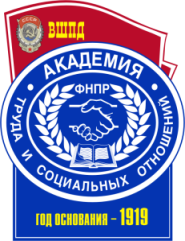 ФИНАНСОВЫЙ АНАЛИЗ, КОНТРОЛЬ И АУДИТ ТЕРРИТОРИЙ Направление подготовки38.03.04 Государственное и муниципальное управлениеНаправленность/профиль подготовкиГосударственная и муниципальная служба Степень/квалификация выпускникабакалаврФорма обученияОчная, заочнаяФГОС ВО № 1567 от 10.12.2014 г.Год набора - 20181Планируемые результаты обучения по дисциплине, соотнесенные с планируемыми результатами освоения образовательной программы52Место дисциплины в структуре ОПОП ВО63Объем дисциплины в зачетных единицах с указанием количества академических часов, выделенных на контактную работу обучающихся с преподавателем (по видам занятий) и на самостоятельную работу обучающихся74Содержание дисциплины, структурированное по разделам (темам) с указанием отведенного на них количества академических часов и видов учебных занятий74.1Структура дисциплины74.2Содержание дисциплины84.3План практических занятий94.4Лабораторные занятия455Перечень учебно-методического обеспечения для самостоятельной работы обучающихся по дисциплине 455.1Рекомендуемая литература455.2Перечень учебно-методического обеспечения для СМР по разделу 1475.3Перечень учебно-методического обеспечения для СМР по разделу 2495.4Основные термины и понятия по всему курсу526Фонд оценочных средств для проведения текущей и промежуточной аттестации обучающихся по дисциплине567Основная и дополнительная литература, необходимая для освоения дисциплины 567.1Основная литература567.2Дополнительная литература 587.3Нормативные правовые акты, материалы судебной практики597.4Периодические издания608Ресурсы информационно-телекоммуникационной сети «Интернет», необходимые для освоения дисциплины609Методические указания для обучающихся по освоению дисциплины 609.1Методические указания по изучению дисциплины и организации самостоятельной работы студента609.2Методические указания по подготовке к практическим занятиям629.3Методические указания по подготовке к лабораторным занятиям649.4Методические указания по выполнению и оформлению контрольных работ649.5Методические указания по выполнению и оформлению курсовых работ649.6Методические указания по подготовке к экзамену6510Информационные технологии, используемые при осуществлении образовательного процесса по дисциплине, включая перечень программного обеспечения и информационных справочных систем6511Материально-техническая база, необходимая для осуществления образовательного процесса по дисциплине6612Образовательные технологии67Приложение № 1 к разделу № 6 Фонд оценочных средств для проведения текущей и промежуточной аттестации обучающихся по дисциплине 676.1.Перечень компетенций с указанием этапов их формирования676.2Описание показателей, критериев оценивания компетенций, шкал оценивания686.3Типовые контрольные задания или иные материалы, необходимые для оценки знаний, умений, навыков и (или) опыта деятельности, характеризующих этапы формирования компетенций в процессе освоения дисциплины716.3.1Типовые контрольные вопросы для подготовки к экзамену по дисциплине716.3.2Типовые практические задачи для проведения текущей аттестации по дисциплине736.3.3Тестовые материалы для проведения текущей аттестации736.3.4Тематика курсовых работ796.3.5Тематика контрольных работ796.4Методические материалы, определяющие процедуры оценивания знаний, умений, навыков и (или) опыта деятельности, характеризующих этапы формирования компетенций79Объем дисциплиныВсего часовВсего часовОбъем дисциплиныДля ОФОДля ЗФООбщая трудоемкость дисциплины (зачетных един/часов)4/1444/144Контактная работа обучающихся с преподавателем (по видам учебных занятий) (всего)Контактная работа обучающихся с преподавателем (по видам учебных занятий) (всего)Контактная работа обучающихся с преподавателем (по видам учебных занятий) (всего)Аудиторная работа (всего)4816в том числе:в том числе:в том числе:Лекции206Практические занятия2810Самостоятельная работа обучающегося (всего)60119Вид промежуточной аттестации (зачет, зачет с оценкой, экзамен)ЭкзаменЭкзамен№ № п/пппНаименование разделов/темАудиторный фонд (в час.)Аудиторный фонд (в час.)Аудиторный фонд (в час.)Аудиторный фонд (в час.)Аудиторный фонд (в час.)Аудиторный фонд (в час.)Аудиторный фонд (в час.)Сам. раб.(час)Компетенции№ № п/пппНаименование разделов/темВсегоВ том числе в интер. формеЛекцВ том числе лек в интер. формеЛабПрактВ том числе практ в интер. формеСам. раб.(час)КомпетенцииРаздел 1 Теоретические основы финансового контроляРаздел 1 Теоретические основы финансового контроляРаздел 1 Теоретические основы финансового контроляРаздел 1 Теоретические основы финансового контроляРаздел 1 Теоретические основы финансового контроляРаздел 1 Теоретические основы финансового контроляРаздел 1 Теоретические основы финансового контроляРаздел 1 Теоретические основы финансового контроляРаздел 1 Теоретические основы финансового контроляРаздел 1 Теоретические основы финансового контроляОК-3, ОПК-2ОПК-5ПК-1ПК-3ПК-41.1Финансовый контроль в рыночной экономике612--4110ОК-3, ОПК-2ОПК-5ПК-1ПК-3ПК-41.2Содержание государственного финансового контроля612--4110ОК-3, ОПК-2ОПК-5ПК-1ПК-3ПК-41.3Правовые основы государственного финансового контроля824--4210ОК-3, ОПК-2ОПК-5ПК-1ПК-3ПК-4Раздел 2 Методология государственного финансового контроляРаздел 2 Методология государственного финансового контроляРаздел 2 Методология государственного финансового контроляРаздел 2 Методология государственного финансового контроляРаздел 2 Методология государственного финансового контроляРаздел 2 Методология государственного финансового контроляРаздел 2 Методология государственного финансового контроляРаздел 2 Методология государственного финансового контроляРаздел 2 Методология государственного финансового контроляРаздел 2 Методология государственного финансового контроляОК-3, ОПК-2ОПК-5ПК-1ПК-3ПК-42.1Ревизия сохранности денежных средств и материальных ценностей824--4210ОК-3, ОПК-2ОПК-5ПК-1ПК-3ПК-42.2Аудит эффективности как новая форма финансового контроля1024--6210ОК-3, ОПК-2ОПК-5ПК-1ПК-3ПК-42.3Налоговый контроль1024--6210ОК-3, ОПК-2ОПК-5ПК-1ПК-3ПК-4ИТОГОИТОГО481020--281060№ № п/пппНаименование разделов/темАудиторный фонд (в час.)Аудиторный фонд (в час.)Аудиторный фонд (в час.)Аудиторный фонд (в час.)Аудиторный фонд (в час.)Аудиторный фонд (в час.)Аудиторный фонд (в час.)Сам. раб.(час)Компетенции№ № п/пппНаименование разделов/темВсегоВ том числе в интер. формеЛекцВ том числе лек в интер. формеЛабПрактВ том числе практ в интер. формеСам. раб.(час)КомпетенцииРаздел 1 Теоретические основы финансового контроляРаздел 1 Теоретические основы финансового контроляРаздел 1 Теоретические основы финансового контроляРаздел 1 Теоретические основы финансового контроляРаздел 1 Теоретические основы финансового контроляРаздел 1 Теоретические основы финансового контроляРаздел 1 Теоретические основы финансового контроляРаздел 1 Теоретические основы финансового контроляРаздел 1 Теоретические основы финансового контроляРаздел 1 Теоретические основы финансового контроляОК-3, ОПК-2ОПК-5ПК-1ПК-3ПК-41.1Финансовый контроль в рыночной экономике20.51--10.519ОК-3, ОПК-2ОПК-5ПК-1ПК-3ПК-41.2Содержание государственного финансового контроля20.51--10.520ОК-3, ОПК-2ОПК-5ПК-1ПК-3ПК-41.3Правовые основы государственного финансового контроля30.51--20.520ОК-3, ОПК-2ОПК-5ПК-1ПК-3ПК-4Раздел 2 Методология государственного финансового контроляРаздел 2 Методология государственного финансового контроляРаздел 2 Методология государственного финансового контроляРаздел 2 Методология государственного финансового контроляРаздел 2 Методология государственного финансового контроляРаздел 2 Методология государственного финансового контроляРаздел 2 Методология государственного финансового контроляРаздел 2 Методология государственного финансового контроляРаздел 2 Методология государственного финансового контроляРаздел 2 Методология государственного финансового контроляОК-3, ОПК-2ОПК-5ПК-1ПК-3ПК-42.1Ревизия сохранности денежных средств и материальных ценностей30.51--20.520ОК-3, ОПК-2ОПК-5ПК-1ПК-3ПК-42.2Аудит эффективности как новая форма финансового контроля311--2120ОК-3, ОПК-2ОПК-5ПК-1ПК-3ПК-42.3Налоговый контроль311--2120ОК-3, ОПК-2ОПК-5ПК-1ПК-3ПК-4ИТОГОИТОГО1646--104119КодНаименованиеоперацииАссигнования, руб.Расход, руб.Остаток неиспользованных средств, руб.Эффективность использования средств, %211Оплата труда3171000,02209116,16961883,8469,7212Прочие выплаты30000,0025400,004600,0084,7213Начисление на оплату труда831000,00509942,00321058,0061,4221Услуги связи19000,0017728,46320,0098,2223Коммунальныеуслуги342000,00293665,9648334,3185,9290Прочие расходы24200,0021500,002700,0088,8310Увеличение стоимости основных средств12000,0012000,00-340Увеличение стоимости материальных запасов65000,0049763,0000,00100Итого средняя эффективность использования бюджетных средствИтого средняя эффективность использования бюджетных средствИтого средняя эффективность использования бюджетных средствИтого средняя эффективность использования бюджетных средствИтого средняя эффективность использования бюджетных средств84,1Количество проведенных контрольных мероприятий, единиц551Выявлено нарушений законодательства в финансовобюджетной сфере, млрд руб.82,3В результате принятых мер устранено финансовых нарушений, млрд руб.1,2Затраты на содержание Счетной палаты РФ, млрд руб.1,47Вопросы тестированияОтветыПримечанияКогда и где зарегистрирована организация?Имеется ли устав и учредительный договор?Предмет деятельности организации.Имеется ли свидетельство о государственной регистрации организации?Кто является учредителями организации?Размер уставного капитала и размер доли каждого учредителя, который они обязаны внести в счет вкладов в уставный капитал.Соответствуют ли размеры вкладов каждого учредителя и в целом размер уставного капитала требованиям законодательных актов?Организационно-правовая форма предприятия.Имеется ли лицензия на осуществление тех видов деятельности, которые в соответствии с действующим законодательством подлежат лицензированию?Полностью ли проведены все расчеты с учредителями:а) по оформлению уставного капитала;б) по промежуточным расчетам;в) по окончательным расчетам.Соблюдено ли законодательство по налогам?Учреди-телиПодлежит внесениюПодлежит внесениюФактически внесеноФактически внесеноФактически внесеноФактически внесеноОтклонения(+, -)Учреди-телидатасуммадата№ и наименование документасуммавид взносаОтклонения(+, -)Содержание операцииСумма, руб.Корреспонденция счетовКорреспонденция счетовСодержание операцииСумма, руб.дебеткредитОтражены прямые затраты на производство продукции5000002010Учтена часть общехозяйственных затрат в себестоимости продукции400002026Часть пряжи передана на производство пледов3240002021Списана фактическая производственная себестоимость реализованной пряжи2160009020Содержание операцииСумма, руб.Корреспонденция счетовКорреспонденция счетовСодержание операцииСумма, руб.дебеткредитОприходована на склад готовая продукция по нормативной себестоимости10000004340Признана выручка от реализации продукции17700006290-1Списана нормативная себестоимость продукции100000090-243Содержание операцииСумма, руб.Корреспонденция счетовКорреспонденция счетовСодержание операцииСумма, руб.дебеткредитСписана стоимость переданных материалов в производство3000002010Начислена заработная плата работникам основного производства2000002070Начислена амортизация 300002002Отражена плата за аренду производственного помещения120002060Отражена стоимость коммунальных услуг50852060Отражена сумма НДС9151960Списаны общехозяйственные расходы1000002026Оприходована готовая продукция по фактической себестоимости6470854320Отражена продажа продукции6000006290-1Списана себестоимость проданной продукции (647085: 1000 × 500)323542,5090-243Начислен НДС с реализации9152590-268Списаны расходы на продажу500090-244Отражен финансовый результат от продажи продукции179932,5090-999Виды доходовСумма доходов (без учета НДС), руб.Выручка от реализации товаров собственного производства34 600 000Выручка от реализации покупных товаров5 635 400Выручка от реализации права требования295 000Итого доходов от реализации40 530 400Проценты, полученные по договору займа225 700Доходы от сдачи имущества в аренду672 000Итого внереализационных доходов897 700Виды расходовСумма расходов, руб.В том числеВ том числеВиды расходовСумма расходов, руб.прямые, руб.косвенные, руб.Расходы, связанные с производством и реализацией товаров собственного производства, - всего, в том числе:24 612 04516 367 1307 924 915Сырье, материалы, комплектующие7 000 3805 750 2301 250 150Расходы на топливо, воду, энергию и т.д.3 870 6002 740 5001 130 100Зарплата управленческого персонала2 500 600-2 500 600Зарплата работников, занятых в процессе производства5 300 0005 300 000-Страховые взносы во внебюджетные фонды с зарплаты управленческого персонала798 300-798 300Страховые взносы во внебюджетные фонды с зарплаты работников, занятых в процессе производства1 650 8001 650 800-Амортизация основных средств1 175 900925 600250 300Расходы на рекламу845 000-845 000Налог на имущество320 360-320 360Стоимость реализованного права требования320 000--Командировочные расходы450 080-450 080Расходы на консультационные услуги380 025-380 025Расходы по торговым операциям - всего12 602 9008 445 6004 157 300Стоимость покупных товаров7 825 6007 825 600-Транспортные расходы620 000620 000-Заработная плата2 500 900-2 500 900Страховые взносы во внебюджетные фонды825 300-825 300Амортизация основных средств450 600-450 600Услуги сторонних организаций380 500-380 500Внереализационные расходы - всего, в том числе:706 800--Расходы на услуги банка205 600--Расходы на содержание переданного в аренду имущества (в том числе амортизация)501 200--Источник выплаты доходаВид доходаПериод выплатыРазмер дохода, руб.ООО «Альфа» - налоговый агент(ИНН 2304502552; КПП 230401001)Заработная платаЯнварь - декабрь300 000(25 000 x 12 мес.)ООО «Альфа» - налоговый агент(ИНН 2304502552; КПП 230401001)ПодарокАпрель7000Иностранное издательство «Cambridge University Press» (Великобритания) (налог в иностранном государстве не уплачивался)Вознаграждение за публикацию рассказа25 июня65 891,10(1500 евро x 43,9274  руб/евро)ЗАО «Бета» - налоговый агент(ИНН 2301522754; КПП 230101003)Дивиденды по решению годового общего собрания акционеровИюль6500*(сумма начисленных дивидендов) ООО «Альфа» - налоговый агент(ИНН 2304502552; КПП 230401001)Материальная помощьАвгуст12 000Королев Эдуард Петрович(ИНН 232212346690)Стоимость проданного автомобиля, находящегося в собственности 2 годаСентябрь150 000АО «Гамма» - налоговый агент(ИНН 2303512653; КПП 230301002)Приз (в виде набора хозяйственных инструментов) за участие в игре, проводимой с целью рекламы товаровОктябрь3200ООО «Дельта» - налоговый агент(ИНН 2302514664; КПП 230201003)Приз (телефонный аппарат) за участие в конкурсе, проводимом в рамках рекламной кампании товаровНоябрь1700Коновалова Мария Петровна (ИНН нет)Стоимость проданных акций АО «Омега», не обращающихся на организованном рынке ценных бумагДекабрь100 000Вид расходаДата и форма оплатыРазмер расхода, руб.Расходы на приобретение и реализацию акций АО «Омега»:- стоимость акций;- оплата услугрегистратора (лица, осуществляющего ведение реестра)Январь(стоимость акций перечислена на банковский счет продавца ценных бумаг, а услуги регистратора оплачены наличными денежными средствами в кассу организации)61 200,в том числе:60 000 - стоимость акций;1200 - услуги регистратораРасходы на подготовку к публикации рассказаМай(документы, подтверждающие расходы, связанные с созданием и публикацией рассказа, отсутствуют)6000Стоимость операции глаза (сочетанная патология глаза и его придаточного аппарата)Июль(стоимость операции оплачена наличными денежными средствами в кассу медицинского учреждения)40 000Стоимость приобретенной двухкомнатной квартиры(г. Краснодар, ул. Саратовская, д. 39А, кв. 288)Договор купли-продажи заключен 20 июля. В тот же день квартира была передана покупателю по акту приема-передачи и произведена оплата ее стоимости (перечислены средства на банковский счет продавца). Переход прав собственности зарегистрирован 9 августа5 560 000Стоимость обучения брата (возраст - 20 лет) на дневном отделении институтаСентябрь(стоимость обучения оплачена наличными денежными средствами в кассу института)50 000Взносы на накопительную часть трудовой пенсии за 2015 г., уплаченные через работодателяЕжемесячно перечислялись работодателем на счета ПФР на основании заявления П.И. Сергеева24 000ПоказательОбщая система налогообложенияНалогообложение сельскохозяйственных товаропроизводителейНалогообложение сельскохозяйственных угодийНалог на прибыль организаций, тыс. руб.---Налог на добавленную стоимость, тыс. руб.---Земельный налог, тыс. руб.354354-Водный налог, тыс. руб.272727Транспортный налог, тыс. руб.100100100Единый сельскохозяйственный налог, тыс. руб.-176-Налог на сельскохозяйственные угодья, тыс. руб.--241Всего налогов, тыс. руб.481657368Выручка от продажи продукции, товаров, работ, услуг, тыс. руб.148 655148 655148 655Налоговая нагрузка, %0,320,440,25НалогСумма налога, тыс. руб.НДС с операций по реализации товаров1630НДС, предъявленный к вычету, в том числе налог, уплаченный на таможне при ввозе товаров на территорию РФ30342795НДС к вычету по экспортным операциям2213Налог на прибыль2215Справочно:Доходы (с учетом внереализационных)33 270Корреспонденция счетовКорреспонденция счетовСумма,у. е.ОписаниедебеткредитСумма,у. е.08107 500Материалы0870,693 700Заработная плата с начислениями08025 200Амортизация08079 100Оборудование, требующее монтажа08601050Оплата услуг сторонней организации за наладку оборудования087640Штраф, уплаченный за несвоевременную оплату счетов организации, осуществлявшей наладку оборудования08267410Накладные расходыИтогоИтого34 000№ п/пАвтор, название, выходные данные, место издания, изд-во год изданияНаличие в ЭБСЕргунова, О.Т. Современные тенденции и проблемы развития территорий: учебное пособие / О.Т.Ергунова. — Екатеринбург: Издательство Уральского университета, 2018. — 168 c. — ISBN 978-5-7996-2339-5. — Текст: электронный // Электронно-библиотечная система IPR BOOKS: [сайт]. — URL: https://www.iprbookshop.ru/106784.html*Падерин, А.В. Анализ и диагностика финансово-хозяйственной деятельности предприятия. Ч.1: краткий курс лекций для студентов, обучающихся по профилю: экономика предприятий и организаций / А.В.Падерин. — Симферополь: Университет экономики и управления, 2018. — 95 c. — Текст: электронный // Электронно-библиотечная система IPR BOOKS: [сайт]. — URL: https://www.iprbookshop.ru/83928.html*Падерин, А.В. Анализ и диагностика финансово-хозяйственной деятельности предприятия. Ч.2: краткий курс лекций для студентов, обучающихся по профилю: экономика предприятий и организаций / А.В.Падерин. — Симферополь: Университет экономики и управления, 2018. — 100 c. — Текст: электронный // Электронно-библиотечная система IPR BOOKS: [сайт]. — URL: https://www.iprbookshop.ru/83929.html*Турманидзе, Т.У. Финансовый анализ: учебник для студентов вузов, обучающихся по экономическим специальностям / Т.У.Турманидзе. — 2-е изд. — Москва: ЮНИТИ-ДАНА, 2017. — 288 c. — ISBN 978-5-238-02358-8. — Текст: электронный // Электронно-библиотечная система IPR BOOKS: [сайт]. — URL: https://www.iprbookshop.ru/71240.html*Селезнева, Н.Н. Финансовый анализ. Управление финансами: учебное пособие для вузов / Н.Н.Селезнева, А.Ф.Ионова. — 2-е изд. — Москва: ЮНИТИ-ДАНА, 2017. — 639 c. — ISBN 978-5-238-01251-3. — Текст: электронный // Электронно-библиотечная система IPR BOOKS: [сайт]. — URL: https://www.iprbookshop.ru/74948.html*Внутренний аудит: учебное пособие для студентов вузов, обучающихся по специальности «Бухгалтерский учет, анализ и аудит», для магистерских программ «Внутренний контроль и аудит», «Экономическая безопасность» / Ж.А.Кеворкова, Т.П.Карпова, А.А.Савин, Г.А.Ахтамова; под редакцией Ж.А.Кеворковой. — Москва: ЮНИТИ-ДАНА, 2017. — 319 c. — ISBN 978-5-238-02333-5. — Текст: электронный // Электронно-библиотечная система IPR BOOKS: [сайт]. — URL: https://www.iprbookshop.ru/81674.html*Аудит: учебник для студентов высшего профессионального образования, обучающихся по специальности «Бухгалтерский учет, анализ и аудит» и для подготовки бакалавров по направлениям подготовки «Экономика», «Менеджмент» (профиль «Управленческий и финансовый учет») / Р.П.Булыга, А.К.Андронова, Н.Д.Бровкина [и др.]; под редакцией Р.П.Булыги. — 3-е изд. — Москва: ЮНИТИ-ДАНА, 2017. — 431 c. — ISBN 978-5-238-02425-7. — Текст: электронный // Электронно-библиотечная система IPR BOOKS: [сайт]. — URL: https://www.iprbookshop.ru/81615.html*Аудит: учебник для студентов вузов, обучающихся по экономическим специальностям / В.И.Подольский, А.А.Савин, Л.В.Сотникова [и др.]; под редакцией В.И.Подольский, А. А. Савин. — 6-е изд. — Москва: ЮНИТИ-ДАНА, 2017. — 687 c. — ISBN 978-5-238-02777-7. — Текст: электронный // Электронно-библиотечная система IPR BOOKS: [сайт]. — URL: https://www.iprbookshop.ru/71176.html*Богомолова, Е.В. Экономический анализ: учебное пособие / Е.В.Богомолова, А.Е.Кисова, Е.В.Рыжкова. — Липецк: Липецкий государственный технический университет, ЭБС АСВ, 2016. — 89 c. — ISBN 978-5-88247-781-2. — Текст: электронный // Электронно-библиотечная система IPR BOOKS: [сайт]. — URL: https://www.iprbookshop.ru/64875.html*Горбатова, Е.Ф. Внутренний контроль и аудит: учебное пособие / Е.Ф.Горбатова, Н.С.Узунова. — Симферополь: Университет экономики и управления, 2017. — 84 c. — ISBN 2227-8397. — Текст: электронный // Электронно-библиотечная система IPR BOOKS: [сайт]. — URL: https://www.iprbookshop.ru/73264.html*Овчарова Е.В. Финансовый контроль в Российской Федерации [Электронный ресурс]: учебное пособие / Е.В.Овчарова. — Электрон. текстовые данные. — М.: Зерцало, 2016. — 224 c. — 978-5-94373-347-5. — Режим доступа: http://www.iprbookshop.ru/64375.html*№ п/пАвтор, название, выходные данные, место издания, изд-во год изданияНаличие в ЭБСЯкимова, В.А. Учет и анализ (финансовый учет, управленческий учет, финансовый анализ / В.А.Якимова. — Благовещенск: Амурский государственный университет, 2018. — 258 c. — Текст: электронный // Электронно-библиотечная система IPR BOOKS: [сайт]. — URL: https://www.iprbookshop.ru/103928.html*Ковалева, В.Д. Учет и аудит операций с ценными бумагами в соответствии с РСБУ и МСФО: учебное пособие / В.Д.Ковалева. — Саратов: Вузовское образование, 2018. — 300 c. — ISBN 978-5-4487-0149-8. — Текст: электронный // Электронно-библиотечная система IPR BOOKS: [сайт]. — URL: https://www.iprbookshop.ru/72537.html*Успенская, И.Н. Финансовый анализ: учебное пособие / И.Н.Успенская, Н.М.Русин. — Москва: Московский гуманитарный университет, 2017. — 248 c. — ISBN 978-5-906912-96-1. — Текст: электронный // Электронно-библиотечная система IPR BOOKS: [сайт]. — URL: https://www.iprbookshop.ru/74747.html*Никитина, Л.Н. Анализ и диагностика финансово-хозяйственной деятельности предприятия: учебное пособие / Л.Н.Никитина, Л.Н.Кравченко. — Санкт-Петербург: Санкт-Петербургский государственный университет промышленных технологий и дизайна, 2017. — 64 c. — ISBN 978-5-7937-1388-7. — Текст: электронный // Электронно-библиотечная система IPR BOOKS: [сайт]. — URL: https://www.iprbookshop.ru/102894.html*Саталкина, Н.И. Анализ и прогнозирование банкротств: учебное пособие / Н.И.Саталкина, Г.И.Терехова, Ю.О.Терехова. — Тамбов: Тамбовский государственный технический университет, ЭБС АСВ, 2017. — 81 c. — ISBN 978-5-8265-1787-1. — Текст: электронный // Электронно-библиотечная система IPR BOOKS: [сайт]. — URL: https://www.iprbookshop.ru/85917.html*Слабинская, И.А. Анализ финансовой и налоговой отчетности: учебное пособие / И.А.Слабинская, Л.Н.Кравченко. — Белгород: Белгородский государственный технологический университет им. В.Г.Шухова, ЭБС АСВ, 2017. — 344 c. — ISBN 2227-8397. — Текст: электронный // Электронно-библиотечная система IPR BOOKS: [сайт]. — URL: https://www.iprbookshop.ru/80455.html*Абрамова, С.В. Анализ финансовой отчетности: учебное пособие для студентов вузов / С.В.Абрамова. — Санкт-Петербург: Санкт-Петербургский государственный университет промышленных технологий и дизайна, 2017. — 73 c. — ISBN 978-5-7937-1369-6. — Текст: электронный // Электронно-библиотечная система IPR BOOKS: [сайт]. — URL: https://www.iprbookshop.ru/102895.html*Горбатова, Е.Ф. Внутренний контроль и аудит: учебное пособие / Е.Ф.Горбатова, Н.С.Узунова. — Симферополь: Университет экономики и управления, 2017. — 84 c. — ISBN 2227-8397. — Текст: электронный // Электронно-библиотечная система IPR BOOKS: [сайт]. — URL: https://www.iprbookshop.ru/73264.html*Крылов, С.И. Финансовый анализ: учебное пособие / С.И.Крылов. — Екатеринбург: Уральский федеральный университет, ЭБС АСВ, 2016. — 160 c. — ISBN 978-5-7996-1614-4. — Текст: электронный // Электронно-библиотечная система IPR BOOKS: [сайт]. — URL: https://www.iprbookshop.ru/68507.html*Государственный финансовый контроль в Российской Федерации. Проблемы и решения: сборник материалов 3-ей Международной заочной научно-практической конференции (организатор - Федеральное бюджетное учреждение «Государственный научно-исследовательский институт системного анализа Счетной палаты Российской Федерации» (НИИ СП)) / А.В.Алешина, А.В.Андреев, В.В.Бандурин [и др.]. — Москва: Научный консультант, 2016. — 336 c. — ISBN 978-5-9500354-2-5. — Текст: электронный // Электронно-библиотечная система IPR BOOKS: [сайт]. — URL: https://www.iprbookshop.ru/75452.html*Учебно-методическое пособие по дисциплине Анализ и диагностика финансово-хозяйственной деятельности / составители О.И.Шаравова. — Москва: Московский технический университет связи и информатики, 2016. — 24 c. — ISBN 2227-8397. — Текст: электронный // Электронно-библиотечная система IPR BOOKS: [сайт]. — URL: https://www.iprbookshop.ru/61465.html*Селезнева Н.Н. Финансовый анализ. Управление финансами [Электронный ресурс]: учебное пособие для вузов/ Селезнева Н.Н., Ионова А.Ф.— Электрон. текстовые данные.— М.: ЮНИТИ-ДАНА, 2015.— 639 c.— Режим доступа: http://www.iprbookshop.ru/52066.— ЭБС «IPRbooks»*№ п/пДанные изданияНаличие в библиотеке филиалаНаличие в ЭБСДругой источникЭкономический журнал-*-Экономическое развитие России-*-Учет и контроль-*-Экономика и менеджмент систем управления-*-Управление-*-Российский экономический журнал-*-Муниципалитет: экономика и управление-*-Государственное и муниципальное управление. Ученые записки-*-Вестник государственного и муниципального управления-*-№ п/пИнтернет ресурс (адрес)Описание ресурсаhttp://www.mmfin.ruМинистерство финансов Россииhttp://www.cbr.ruЦентральный банк Россииhttp://www.iet.ruИнститут экономики переходного периодаwww.csr.ruМатериалы Центра стратегических разработокhttp://www.akm.ruИнформационное агентствоwww.finansy.ruТематические подшивки по социально-экономическим проблемамwww.one.ruЭкономика и финансыhttp://www.finansy.ruТексты по экономической тематикеhttp://www.rbc.ruРИА «РосБизнесКонсалтинг» (экономика, финансы)№ п/пНазвание программы/СистемыОписание программы/СистемыСПС «КонсультантПлюс»Справочно-поисковая система, в которой аккумулирован весь спектр продуктов направленный на то, чтобы при принятии того или иного решения пользователь обладал всей полнотой информации. Ежедневно в систему вводятся тысячи новых документов, полученных из разных источников: органов власти и управления, судов, экспертов.ЭБС IPRbooksПароль доступа можно получить в библиотеке филиала. Режим доступа - удаленный (доступен выход с любого ПК с выходом в интернет). Электронная библиотека ОУП ВО «АТиСО»Пароль доступа можно получить в библиотеке филиала. Режим доступа - удаленный (доступен выход с любого ПК с выходом в интернет). Программное обеспечениеESET NOD 32 Antivirus Business Edition Программное обеспечениеПакет офисных приложений Apache OpenOffice - свободное программное обеспечение. Мультимедийная аудитория № 203 Аудитория № 303Компьютерный класс 1Мультимедийная аудитория № 207Мультимедийная аудитория № 208Мультимедийная аудитория № 101Компьютерный класс 2Мультимедийная аудитория № 306-Интерактивная доска;- проектор;- дата-камера;- скайп-камера;-компьютер с выходом в интернет;- монитор.- Столы;- стулья;- учебная доска.-Компьютеры – 14, объединенные в единую локальную сеть;-мониторы – 14;- ноутбук – 1;- проектор – 1;- учебная доска.- Интерактивная доска;- телевизор;- проектор;- дата-камера;- микшерский пульт;- экран;- микрофоны;- скайп-камера;-компьютер с выходом в интернет;- монитор.- Интерактивная доска;- телевизор;-  проектор;- дата-камера; - скайп-камера;- компьютер с выходом в интернет;-  монитор.- Столы;- стулья;- монитор;- компьютер;- интерактивная доска;- проектор.- Компьютеры – 7, объединенные в единую локальную сеть;- ноутбук – 1;- учебная доска;программное обеспечение.- Проектор;- экран;- столы;- стулья;- учебная доска;- компьютер.- Система Консультант Плюс- ESET NOD 32 Antivirus Business Edition - Пакет офисных приложений ApacheOpenOffice - свободное программное обеспечение.- Система Консультант Плюс - ESET NOD 32 Antivirus Business Edition - Пакет офисных приложений ApacheOpenOffice - свободное программное обеспечение. - Система Консультант Плюс - ESET NOD 32 Antivirus Business Edition - Пакет офисных приложений ApacheOpenOffice - свободное программное обеспечение.- Система Консультант Плюс- ESET NOD 32 Antivirus Business Edition - Пакет офисных приложений ApacheOpenOffice - свободное программное обеспечение. - ESETNOD 32 AntivirusBusinessEdition - Пакет офисных приложений ApacheOpenOffice - свободное программное обеспечение.- Система Консультант Плюс- ESET NOD 32 Antivirus Business Edition - Пакет офисных приложений ApacheOpenOffice - свободное программное обеспечение. - ESETNOD 32 AntivirusBusinessEdition - Пакет офисных приложений ApacheOpenOffice - свободное программное обеспечение№ п/пКод формируемой компетенции и ее содержаниеЭтапы (семестры) формирования компетенции в процессе освоения дисциплиныЭтапы (семестры) формирования компетенции в процессе освоения дисциплины№ п/пКод формируемой компетенции и ее содержаниеЗаочная форма обучения Заочная форма обученияОК-367ОПК-267ОПК - 567ПК–167ПК-367ПК-467Показатели оцениванияКритерии оценивания компетенцийШкала оцениванияПонимание смысла компетенцииИмеет базовые общие знания в рамках диапазона выделенных задач (1 балл)Понимает факты, принципы, процессы, общие понятия в пределах области исследования. В большинстве случаев способен выявить достоверные источники информации, обработать, анализировать информацию. (2 балла)Имеет фактические и теоретические знания в пределах области исследования с пониманием границ применимости (3 балла)Минимальный уровеньБазовый уровеньВысокий уровеньОсвоение компетенции в рамках изучения дисциплиныНаличие основных умений, требуемых для выполнения простых задач. Способен применять только типичные, наиболее часто встречающиеся приемы по конкретной сформулированной (выделенной) задаче (1 балл)Имеет диапазон практических умений, требуемых для решения определенных проблем в области исследования. В большинстве случаев способен выявить достоверные источники информации, обработать, анализировать информацию. (2 балла)Имеет широкий диапазон практических умений, требуемых для развития творческих решений, абстрагирования проблем. Способен выявлять проблемы   и умеет находить способы решения, применяя современные методы и технологии. (3 балла)Минимальный уровеньБазовый уровеньВысокий уровеньСпособность применять на практике знания, полученные в ходе изучения дисциплиныСпособен работать при прямом наблюдении. Способен применять теоретические знания к решению конкретных задач. (1 балл)Может взять на себя  ответственность за завершение задач в исследовании, приспосабливает свое поведение к обстоятельствам в решении проблем. Затрудняется в решении сложных, неординарных проблем, не выделяет типичных ошибок и возможных сложностей при решении той или иной проблемы (2 балла)Способен контролировать работу, проводить оценку, совершенствовать действия работы. Умеет выбрать эффективный прием решения задач по возникающим проблемам.  (3 балла)Минимальный уровеньБазовый уровеньВысокий уровень№ п/пОценка уровня подготовкиХарактеристика ответа(экзамен, устные ответы)Процент результативности (правильных ответов)15/Отлично– полно раскрыто содержание материала;– материал изложен грамотно, в определенной логической последовательности;– продемонстрировано системное и глубокое знание программного материала;– точно используется терминология;– показано умение иллюстрировать теоретические положения конкретными примерами, применять их в новой ситуации;– продемонстрировано усвоение ранее изученных сопутствующих вопросов, сформированность и устойчивость компетенций, умений и навыков;– ответ прозвучал самостоятельно, без наводящих вопросов;– продемонстрирована способность творчески применять знание теории к решению профессиональных задач;– продемонстрировано знание современной учебной и научной литературы;– допущены одна – две неточности при освещении второстепенных вопросов, которые исправляются по замечанию.80 - 10024/Хорошо – вопросы излагаются систематизировано и последовательно;– продемонстрировано умение анализировать материал, однако не все выводы носят аргументированный и доказательный характер;– продемонстрировано усвоение основной литературы.– ответ удовлетворяет в основном требованиям на оценку «5», но при этом имеет один из недостатков: в изложении допущены небольшие пробелы, не исказившие содержание ответа; допущены один – два недочета при освещении основного содержания ответа, исправленные по замечанию преподавателя; допущены ошибка или более двух недочетов при освещении второстепенных вопросов, которые легко исправляются по замечанию преподавателя. 70 - 7933/Удовлетвори-тельно– неполно или непоследовательно раскрыто содержание материала, но показано общее понимание вопроса и продемонстрированы умения, достаточные для дальнейшего усвоения материала;– усвоены основные категории по рассматриваемому и дополнительным вопросам;– имелись затруднения или допущены ошибки в определении понятий, использовании терминологии, исправленные после нескольких наводящих вопросов;– при неполном знании теоретического материала выявлена недостаточная сформированность компетенций, умений и навыков, студент не может применить теорию в новой ситуации;– продемонстрировано усвоение основной литературы.60 - 6942/Неудовлет-ворительно– не раскрыто основное содержание учебного материала;– обнаружено незнание или непонимание большей или наиболее важной части учебного материала;– допущены ошибки в определении понятий, при использовании терминологии, которые не исправлены после нескольких наводящих вопросов- не сформированы компетенции, умения и навыки,  количество баллов за освоение компетенций менее 3.- отказ от ответа или отсутствие ответаменее 60№ п/пОценка Характеристика ответаПроцент результативности)15/Отлично/зачтеноМатериал раскрыт полностью, изложен логично, без существенных ошибок, выводы доказательны и опираются на теоретические знания80 - 10024/Хорошо/зачтеноОсновные положения раскрыты, но в изложении имеются незначительные ошибки выводы доказательны, но содержат отдельные неточности70 - 7933/Удовлетворительно/зачтеноИзложение материала не систематизированное, выводы недостаточно доказательны, аргументация слабая.60 - 6942/Неудовлетворительно/не зачтеноНе раскрыто основное содержание материала, обнаружено не знание основных положений темы. Не сформированы компетенции, умения и навыки. менее 60Процент результативности (правильных ответов)Оценка уровня подготовкиОценка уровня подготовкиПроцент результативности (правильных ответов)балл (отметка)вербальный аналог80 - 1005отлично70 ÷ 794хорошо60 ÷ 693удовлетворительноменее 602неудовлетворительноНомер 
вопросаОтветНомер 
вопросаОтвет1А18B2В19A3С20B4A21C5C22C6C23B7A24A8B25A9B26C10C27D11E28B12A29B13A30C14A31B15D32B16D33B17A34A